ОТЧЕТ О РЕЗУЛЬТАТАХ САМООБСЛЕДОВАНИЯ МУНИЦИПАЛЬНОГО АВТОНОМНОГО ОБЩЕОБРАЗОВАТЕЛЬНОГО УЧРЕЖДЕНИЯ«СРЕДНЯЯ ОБЩЕОБРАЗОВАТЕЛЬНАЯ ШКОЛА № 15»за 2022 годСодержаниеОбщие сведения Раздел 1. Оценка системы управления МАОУ СОШ № 15Раздел 2. Оценка организации учебного процессаРаздел. 3. Оценка результатов функционирования внутренней системы оценки качества образованияРаздел 4. Оценка результативности образовательной деятельностиРаздел 5. Оценка содержания и качества подготовки учащихсяРаздел 6. Информация о востребованности выпускников Раздел 7. Информация о качестве кадрового обеспечения Раздел. 8. Информация о качестве учебно-методического обеспеченияРаздел 9. Библиотечно-информационное обеспечениеРаздел 10. Материально-техническая базаРаздел 11. Результаты анализа показателей деятельности МАОУ СОШ № 15, подлежащей самообследованию	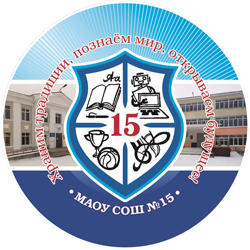 Общие сведения.Цель самообследования: анализ и оценка деятельности МАОУ СОШ №15 за 2021 год, обеспечение доступности и открытости информации о деятельности МАОУ СОШ № 15Отчет о самообследовании деятельности МАОУ СОШ № 15 создан на основе организации, проведения оценки и обобщения:- результатов внутренней и внешней оценки качества образования, внутришкольного контроля;- результатов управленческой деятельности МАОУ СОШ № 15;- анализа методической работы МАОУ СОШ № 15 за 2021 год;- анализа воспитательной работы и работы с родителями (законными представителями) учащихся в МАОУ СОШ № 15;- анализа созданных нормативно-правовых, учебно-методических, организационно-содержательных, кадровых, материально-технических, условий организации образовательного процесса.Муниципальное автономное общеобразовательное учреждение «Средняя общеобразовательная школа № 15» является муниципальным автономным учреждением, основное предназначение которого - реализация прав граждан на образование в соответствии с Федеральным законом Российской Федерации от 29.12.2012г. №273-ФЗ «Об образовании в Российской Федерации, обеспечение гарантии общедоступности и бесплатности начального общего, основного общего, среднего общего образования, обеспечение условий для обучения, воспитания и развития творческих способностей учащихся. Муниципальное автономное общеобразовательное учреждение «Средняя общеобразовательная школа № 15» является некоммерческой организацией, созданной муниципальным образованием городской округ Первоуральск для оказания услуг в целях осуществления предусмотренных законодательством Российской Федерации полномочий органов местного самоуправления в сфере образования.Организационно-правовая форма: муниципальное учреждение. Тип учреждения – автономное. Тип образовательной организации – общеобразовательная 	Учредитель и собственник имущества:Учредителем (собственником имущества) Учреждения является городской округ Первоуральск.От имени городского округа Первоуральск функции и полномочия собственника имущества (Учредителя) осуществляют Управление образования городского округа Первоуральск, Администрация городского округа Первоуральск.	Устав образовательного учреждения утвержден постановлением Администрации городского округа Первоуральск от 17.08.2020 № 1601. Лицензия на осуществление образовательной деятельности выдана Министерством общего и профессионального образования Свердловской области, серия 66Л01 №0003782, регистрационный №13457 от 13.05.2011 г. Свидетельство о государственной аккредитации серия 66А01 №0001582, регистрационный №8273 от 16.04.2015 г. Муниципальное автономное общеобразовательное учреждение «Средняя общеобразовательная школа № 15», находится на территории  городского округа Первоуральск, основано в 1930 году. Работа педагогического коллектива МАОУ СОШ № 15 направлена на позитивную динамику развития учреждения как открытой информационно-образовательной системы, ориентированной на непрерывность образования, качественный образовательный результат, профессиональное самоопределение учащихся в условиях конкретного социума, представленного основными объектами: ОАО «Динур», Образовательный центр ПНТЗ, Первоуральский металлургический колледж, Первоуральский политехникум, детская художественная школа, музыкальная школа, ФОК «Огнеупорщик», ДК «Огнеупорщик», Первоуральская служба занятости населения. 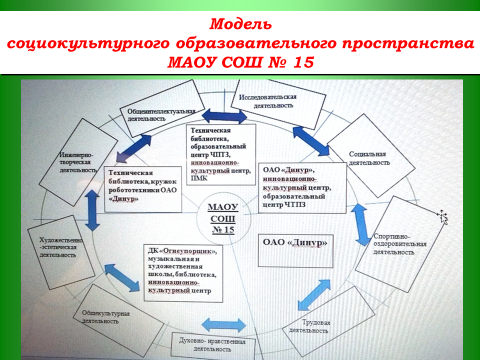 В течение 2022 года педагогическим коллективом решались задачи:1.Обеспечить учащимся достижение образовательного результата в соответствии с ФГОС ОО через развитие условий реализации ФГОС ОВЗ, ФГОС НОО, ФГОС ООО, ФГОС СОО, объективные результаты оценки качества образования учеников.2. Обеспечить успешное прохождение выпускниками государственной итоговой аттестации через создание условий осознанного выбора ими дальнейшего профессионального пути, выбора профиля обучения на ступени среднего общего образования.3. Обеспечить формирование и развитие у учащихся приоритетов получения образования, общечеловеческих ценностей, здорового образа жизни и гражданственности, их профессиональной ориентации через реализацию рабочей программы по воспитанию, деятельность классных руководителей. 4. Продолжить развитие методической системы школы как ресурса повышения качества и роста эффективности образовательного процесса, развития кадрового потенциала для достижения учащимися результата образования в аспекте реализации дистанционных образовательных технологий, проектной технологии.5.Продолжить развитие условий, направленных на обеспечение информационно-образовательной среды учреждения, его информационную открытость и публичность деятельности, удовлетворение образовательных потребностей субъектов образовательного процесса.6. Продолжить развитие условий, направленных на обеспечение комплексной безопасности образовательной среды.		Организационно - содержательными условиями достижения поставленных задач явилась реализация следующих школьных программ и планов: -Программы управленческих действий по сопровождению педагогических работников в межаттестационный и аттестационный периоды;-Программа внутришкольного контроля;- Программа воспитательной работы школы;- Программа развития информационно-образовательной среды в школе.По состоянию на конец 2022 года в школе обучается 1895 учеников, скомплектовано 73 класса. Анализ социального статуса учащихся и их семей позволяет констатировать наличие в школе семей, имеющих как высокую, так и очень низкую мотивацию к получению их детьми качественного образования.Без гражданства РФ в школе обучается 7 учеников, из многодетных семей – 368 человек, из малообеспеченых семей – 102 человека, опекаемых – 56 ученика, инвалидов – 21 человек,  учащихся, имеющих протоколы ПМПК – 109 человек, учащихся, стоящих на учете в ТКДН и ЗП – 9  человек, на учете в ОДН – 7 человек.Таким образом, достаточно сложный социальный контекст, в котором находится школа, вступает в противоречие с возможностью предоставления всем учащимся качественного образования. Достижение учениками образовательного результата во многом зависит от стратегии проектирования соответствующей системы мер.Раздел 1. Оценка системы управления МАОУ СОШ № 15Управление Учреждением осуществляется в соответствии с законодательством Российской Федерации,  Уставом на принципах демократичности, открытости, приоритета общечеловеческих ценностей, охраны жизни и здоровья человека, свободного развития личности, единоначалия и коллегиальности. 	От имени городского округа Первоуральск функции и полномочия учредителя Учреждения осуществляют:- Администрация городского округа Первоуральск, Управление образования городского округа Первоуральск.Единоличным исполнительным органом Учреждения является директор, прошедший обязательную аттестацию. Директор осуществляет руководство текущей деятельностью Учреждения в соответствии с законодательством Российской Федерации, субъекта Российской Федерации, Уставом, нормативными правовыми актами органов местного самоуправления городского округа Первоуральск и трудовым договором, обеспечивает выполнение возложенных на него задач и несет ответственность за результаты деятельности Учреждения. Коллегиальными органами управления в Учреждении являются: Наблюдательный Совет Учреждения; Общее собрание Учреждения; Педагогический совет; Административный совет; Совет Учреждения; Совет родителей (законных представителей); Совет профилактики безнадзорности и правонарушений среди учащихся; Совет старшеклассников.Наблюдательный совет Учреждения рассматривает: 1) предложения о внесении изменений в Устав Учреждения; о создании и ликвидации филиалов Учреждения, об открытии и о закрытии его представительств; о реорганизации автономного учреждения или о его ликвидации; 2) предложения об изъятии имущества, закрепленного за Учреждением на праве оперативного управления; 3) предложения об участии Учреждения в других юридических лицах, в том числе о внесении денежных средств и иного имущества в уставный (складочный) капитал других юридических лиц или передаче такого имущества иным образом другим юридическим лицам, в качестве учредителя или участника; 4) проект плана финансово-хозяйственной деятельности Учреждения; 5) по представлению директора Учреждения проекты отчетов о деятельности Учреждения и об использовании его имущества, об исполнении плана его финансово- хозяйственной деятельности, годовую бухгалтерскую отчетность Учреждения; 6) предложения директора Учреждения о совершении сделок по распоряжению имуществом, которым Учреждение не вправе распоряжаться самостоятельно; 7) предложения директора Учреждения о совершении крупных сделок, о совершении сделок, в совершении которых имеется заинтересованность; 8) предложения директора Учреждения о выборе кредитных организаций, в которых Учреждение может открыть банковские счета; 9) вопросы проведения аудита годовой бухгалтерской отчетности Учреждения и утверждения аудиторской организации.К компетенции Общего собрания трудового коллектива Учреждения относится: принимает решения о необходимости заключения коллективного договора, принимает коллективный договор, правила внутреннего трудового распорядка Учреждения; - согласуют локальные нормативные акты, касающиеся ведения приносящей доход деятельности, распределения средств, полученных от приносящей доход деятельности, безвозмездных поступлений, программы развития Учреждения; - определяет критерии и показатели эффективности деятельности работников, входящих в положение об оплате труда и стимулировании работников; - избирает представителей работников в органы и комиссии Школы; - заслушивает ежегодный отчет администрации Учреждения о выполнении коллективного трудового договора; - определяет численность и срок полномочий Комиссии по трудовым спорам, избирает ее членов; - выдвигает коллективные требования работников Учреждения и избирает полномочных представителей для участия в разрешении коллективного трудового спора.К компетенции Педагогического совета относится: - совершенствование организации образовательных процесса Учреждения; - разработка и утверждение образовательных программ Учреждения; - принятие решений о ведении платной образовательной деятельности по конкретным образовательным программам; - определение основных направлений развития Учреждения, повышения качества и эффективности образовательного процесса; - принятие решений о создании спецкурсов, факультативов, кружков и пр.; - принятие решений о требованиях к одежде учащихся; - принятие решений об отчислении учащихся, о допуске к государственной итоговой аттестации учащихся, о награждении учащихся; - принятие решений о повышении квалификации и переподготовки кадров; - утверждение ходатайств директора Учреждения о присвоении правительственных наград и почѐтных званий Российской Федерации педагогическим работникам; - обсуждение и выбор различных вариантов содержания образования, форм, методов учебно-воспитательного процесса и способов их реализации; - выдвижение Учреждения, педагогических работников, учащихся на награждение и поощрение; - осуществление иной деятельности, предусмотренной Положением о педагогическом совете.К компетенции Совета родителей относится: - содействие в обеспечении оптимальных условий для организации образовательного процесса; - координирование деятельности групповых Советов родителей; - оказание содействия в проведении мероприятий Учреждения; - обсуждение образовательной программы Учреждения, локальных нормативных актов Учреждения, регулирующих организацию образовательного процесса, затрагивающие права и законные интересы учащихся, их родителей (законных представителей); - осуществление, совместно с руководством Учреждения, контроля за организацией питания и медицинским обслуживанием учащихся; - внесение предложений об организации образовательного процесса, о вопросах обеспечения жизнедеятельности Учреждения. Эти предложения рассматриваются должностными лицами Учреждения с последующими сообщениями о результатах рассмотрения; - выдвижение Учреждения, педагогических работников, учащихся для принятия участия в конкурсах, других мероприятиях различных уровней; - осуществление иной деятельности, предусмотренной Положением о Совете родителей (законные представителей).Административный совет Учреждения, который: -осуществляет перспективное планирование деятельности Учреждения; -осуществляет контроль образовательного процесса и текущей деятельности Учреждения; - заслушивает отчѐты и информацию работников Учреждения по различным аспектам деятельности; - анализирует работу Учреждения; - выносит на рассмотрение Педагогического совета Учреждения вопросы, касающиеся образовательного процесса, управленческой деятельности, педагогических кадров, другое. Административный совет собирается на свои заседания не реже двух раз в месяц.Совет старшеклассников: -координирует деятельность органов ученического самоуправления Учреждения, оказывает помощь в планировании их работы; - организует взаимодействие классных коллективов; - вносит предложение по совершенствованию деятельности Учреждения; - создает инициативные группы учащихся для проведения различных мероприятий, содействует выявлению творческого потенциала учащихся; - организует проведение общешкольных коллективных творческих дел и мероприятий; - организует изучение общественного мнения учащихся по актуальным проблемам школьной жизни с последующим принятием конкретных решений.К компетенции Совета профилактики относится: - проведение бесед по правовым вопросам; - осуществление контроля за поведением учащихся, состоящих на внутришкольном учете; - выявление несовершеннолетних, находящихся в социально-опасном положении, а также не посещающих по неуважительным причинам занятия в Учреждении; - принятия мер по их воспитанию и получению ими основного общего образования; - организация работы по вовлечению трудных подростков в клубы, кружки; секции; - предупреждение безнадзорности, беспризорности, правонарушений и антиобщественных действий несовершеннолетних, выявление и устранение причин и условий, способствующих этому; - обеспечение защиты прав и законных интересов несовершеннолетних; - социально-педагогическая реабилитация несовершеннолетних, находящихся в социально опасном положении; - выявление и пресечение случаев вовлечения несовершеннолетних в совершение преступлений и антиобщественных действий; - выявление и анализ причин и условий, способствующих безнадзорности, беспризорности, правонарушений и антиобщественных действий несовершеннолетних, применение мер по устранению указанных причин и условий; -взаимодействие образовательной организации с органами и учреждениями системы профилактики безнадзорности и правонарушений несовершеннолетних.Компетенция Совета учреждения: - участвует в разработке и утверждении программы развития Учреждения; - рассматривает жалобы и заявления родителей учащихся на действие педагогических, административных работников Учреждения; - заслушивает отчёты директора по итогам учебного года; - содействует внедрению инноваций в Учреждении, участвует в экспертной оценке инновационной и экспериментальной деятельности; - выдвигает педагогических работников для участия в муниципальных, региональных и всероссийских конкурсах; - ходатайствует о награждении и премировании работников Учреждения; - осуществляет иную деятельность, предусмотренную Положением о Совете Учреждения. Деятельность органов управления регламентируется Уставом и принятыми в соответствии с ним локальными нормативными актами  ОУ.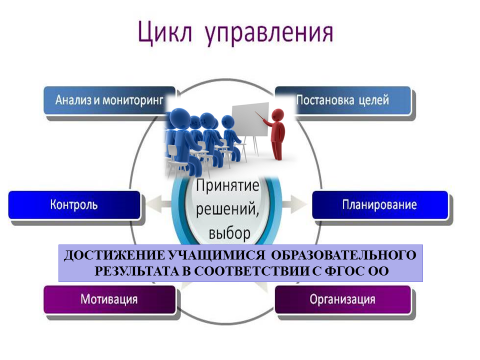 В целях урегулирования разногласий между участниками образовательных отношений по вопросам реализации права на образование, в том числе в случаях возникновения конфликта интересов педагогического работника, вопросов применения локальных нормативных актов в МАОУ СОШ № 15 создана Комиссия по урегулированию споров между участниками образовательных отношений. Основной формой координации деятельности администрации МАОУ СОШ №15 является еженедельное совещание при директоре. В управлении МАОУ СОШ №15 используются возможности информационной среды Учреждения, обеспечивается гласность результатов образовательного процесса для родителей (законных представителей) учащихся через ресурс «Сетевой город. Образование» и официальный сайт ОУ.Раздел 2. Оценка организации учебного процесса.Муниципальное автономное общеобразовательное учреждение «Средняя общеобразовательная школа №15» реализует общеобразовательные программы:- основная общеобразовательная программа начального общего образования (нормативный срок освоения 4 года); - основная общеобразовательная программа основного общего образования (нормативный срок освоения 5 лет); - основная общеобразовательная программа  среднего общего образования (нормативный срок освоения 2 года).Нормативным основанием для составления учебных планов школы служат следующие документы:           Федеральный Закон от 29.12.2012 года №273-ФЗ «Об образовании в Российской Федерации»;Федеральный государственный образовательный стандарт начального общего образования, утвержденный приказом Министерства образования Российской Федерации от 06.10.2009 года №373 (в ред. от 31.12.2015 №1576), Федеральный государственный образовательный стандарт основного общего образования, утвержденный приказом Министерства образования Российской Федерации от 17.12.2010 года №1897 (в ред. от 31.12.2015 №1577); Федеральный государственный образовательный стандарт среднего общего образования, утвержденный приказом Министерства образования Российской Федерации от 17.05.2012 года №413 (в ред. от 29.06.2017) (для 10-11 классов);Федеральный государственный образовательный стандарт начального общего образования обучающихся с ограниченными возможностями здоровья, утвержденный приказом Министерства образования Российской Федерации от 19.12.2014 года №1598;Федеральный государственный образовательный стандарт образования обучающихся с умственной отсталостью (интеллектуальными нарушениями), утвержденный приказом Министерства образования Российской Федерации от 19.12.2014 года №1599;Порядок организации и осуществления образовательной деятельности по основным общеобразовательным программам – образовательным программам начального общего, основного общего и среднего общего образования, утвержденный приказом Министерства образования Российской Федерации от 30.08.2013 № 1015;Санитарно-эпидемиологические требования к условиям и организации обучения в общеобразовательных учреждениях, утвержденные постановлением Главного санитарного врача Российской Федерации от 29.12.2010 № 189;Санитарно-эпидемиологические требования к условиям и организации обучения и воспитания в организациях, осуществляющих образовательную деятельность по адаптированным основным общеобразовательным программам для обучающихся с ограниченными возможностями здоровья, утвержденные постановлением Главного санитарного врача Российской Федерации  от 10.07.2015 №26;Федеральный перечень учебников, рекомендуемых к использованию при реализации имеющих государственную аккредитацию образовательных программ начального общего, основного общего, среднего общего образования, утвержденный приказом Министерства образования и науки Российской Федерации от 28.12.2018 года №345 с изменениями от 08.05.2019 года №233, Перечень организаций, осуществляющих выпуск учебных пособий, которые допускаются к использованию при реализации имеющих государственную аккредитацию образовательных программ начального общего, основного общего, среднего общего образования, утвержденный приказом Министерства образования и науки Российской Федерации от 09.06.2016 года №699;Порядок регламентации и оформления отношений государственной и муниципальной образовательной организации и родителей (законных представителей) обучающихся, нуждающихся в длительном лечении, а также детей-инвалидов в части организации обучения по основным общеобразовательным программам на дому или в медицинских организациях, находящихся на территории Свердловской области, утвержденный  постановлением Правительства Свердловской области от 23.04.2015 №270-ПП (с изменениями и дополнениями от 29.01.2016, от 27.10.2016 года);Письмо Министерства образования и науки Российской Федерации от 28.12.2011 № 19-337 «О введении третьего часа физической культуры»;  Письмо Министерства образования и науки Российской Федерации от 25.05.2015 № 08-761 «Об изучении предметных областей «Основы религиозных культур и светской этики» и «Основы духовно-нравственной культуры народов России»;Письмо Министерства образования и науки Российской Федерации от 17.05.2018 № 08-1214 «Об изучении второго иностранного языка в соответствие с ФГОС»;Письмо Федеральной службы по надзору в сфере образования и науки от 20.06.2018 № 05-192 «Об изучении родных языков из числа языков народов Российской Федерации»;Примерная основная образовательная программа основного общего образования (одобрена решением федерального учебно-методического объединения по общему образованию, протокол от 08.04.2015 № 1/15 размещена в реестре примерных основных общеобразовательных;Методические рекомендации по совершенствованию процесса реализации комплексного учебного курса «Основы религиозных культур и светской этики» и предметной области «Основы духовно-нравственной культуры народов России», подготовленные Министерством образования и науки Российской Федерации (письмо от 19.01.2018 №08-96);Устав МАОУ СОШ №15; Основная образовательная программа МАОУ СОШ №15 (далее ООП) ООО, утвержденной приказом директора МАОУ СОШ № 15 от 29.05.15 №127. Обучение ведется в режиме 5-дневной недели для 1-4х классов, 6-дневной недели для 5-11 классов. Продолжительность учебного года: 1 класс – 34 учебные недели, 2-11 классы –35 учебных недель. Максимальная нагрузка учащегося при этом не превышена.  Продолжительность урока – 40 минут.Учащимся предоставляется возможность обучения на дому на основании заявления родителей (законных представителей) и заключения клинико-экспертной комиссии лечебно-профилактического учреждения, приказа директора школы.	Для учащихся с ограниченными возможностями здоровья образовательная деятельность осуществляется по адаптированным основным общеобразовательным программам.Все основные образовательные программы общего образования, в том числе адаптированные, размещены на официальном сайте МАОУ СОШ № 15 (https://школа15-динас.рф). Освоение образовательной программы начального общего, основного общего, среднего общего образования, в том числе отдельной части или всего объема учебного предмета, сопровождается промежуточной аттестацией учащихся. Формами проведения промежуточной аттестации учащихся являются: контрольная работа, диктант, изложение с разработкой плана его содержания, сочинение или изложение с творческим заданием, тест и др. К устным  формам  аттестации  относятся:   проверка техники чтения, защита реферата, зачет, собеседование и другие.Обучение осуществляется на русском языке. Учебный план соответствует специфике учебного заведения, выдержан в отношении структуры и содержания, учитывает взаимосвязь обязательной части и части формируемой участниками образовательных отношений. В учебном плане соблюдается баланс между обязательными предметами и предметами по выбору, преемственность в изучении предметов по годам обучения. В целях реализации ФГОС ОО используются учебники, утвержденные Приказом Минобрнауки России «Об утверждении федерального перечня учебников, рекомендуемых к использованию при реализации имеющих государственную аккредитацию образовательных программ  начального общего, основного общего среднего общего  образования» № 253 от 31.03.2014, Приказа Министерства просвещения РФ от 28 декабря 2018 г. N 345 «О внесении изменений в федеральный перечень учебников, рекомендуемых к использованию при реализации имеющих государственную аккредитацию образовательных программ начального общего, основного общего, среднего общего образования, утвержденный приказом Министерства просвещения Российской Федерации» и Приказа Министерства просвещения РФ от 8 мая 2019 г. N 233 «О внесении изменений в федеральный перечень учебников, рекомендуемых к использованию при реализации имеющих государственную аккредитацию образовательных программ начального общего, основного общего, среднего общего образования, утвержденный приказом Министерства просвещения Российской Федерации от 28 декабря 2018 г. N 345».С учетом ООП НОО (с изменениями), ООП ООО, ОП СОО определены основные направления работы школы: 1. Реализация комплексного подхода к обучению и воспитанию учащихся при реализации образовательных программ начального общего, основного общего, среднего общего образования. 2. Формирование у учащихся положительного отношения к учению как к главному условию роста личностных достижений и общей культуры личности на основе усвоения обязательного минимума содержания общеобразовательных программ. 3. Последовательная индивидуализация обучения; учет личных склонностей, потребностей учащихся, ориентация на подготовку к последующему освоению профессиональных образовательных программ в рамках профильного обучения, профессиональному образованию или профессиональной деятельности. 4. Создание оптимальных условий развития личности каждого школьника как гражданина в традициях отечественной и мировой культуры, в современной системе ценностей и потребностей современной жизни, способной к активной социальной позиции в обществе и самостоятельному жизненному выбору, к началу трудовой деятельности и продолжению профессионального образования, к самообразованию и самосовершенствованию личности каждого школьника, его мыслительных и творческих способностей; сохранение и укрепление здоровья.Оценка организации образовательного процесса позволяет выявить следующие приоритетные направления работы МАОУ СОШ №15:- обеспечение организации образовательного процесса за счет создания необходимых условий, ориентированных на качественный уровень образования и воспитания учащихся в соответствии с требованиями ФГОС общего образования, проявляющих активную гражданскую позицию через взаимодействие с потенциалом выстроенного социокультурного образовательного пространства, развития учреждения как открытой информационно-образовательной системы в условиях автономии.- обеспечение развития учреждения как открытой информационно-образовательной системы, ориентированной на непрерывность образования, образовательный результат учащимся, их профессиональное самоопределение через потенциал воспитательного и социокультурного образовательного пространства.Приоритетными направлениями вариативной части учебного плана являются учебные предметы гуманитарного, математического и социально-экономического цикла, что в полной мере соответствует целевым установкам работы педагогического коллектива–обеспечить становление человека, готового к свободному гуманистически ориентированному выбору и индивидуальному интеллектуальному усилию, обладающего многофункциональными компетентностями, что позволит ему самостоятельно решать различные проблемы в повседневной  профессиональной или социальной жизни.На 1 уровне образования образовательный процесс выстраивается по учебно-методическому комплекту «Школа России», отвечающим требованиям федерального государственного образовательного стандарта  начального общего образования. Учебный план начального общего образования для 1-4 классов состоит из двух частей – обязательной части и части, формируемой участниками образовательных отношений. Обязательная часть учебного плана определяет состав учебных предметов обязательных предметных областей и учебное время, отводимое на их изучение по классам (годам) обучения и отражает содержание образования, которое обеспечивает достижение важнейших целей современного начального образования: - формирование гражданской идентичности обучающихся, приобщение их к общекультурным, национальным и этнокультурным ценностям; - готовность обучающихся к продолжению образования на последующих ступенях основного общего образования, их приобщение к информационным технологиям; - формирование здорового образа жизни, элементарных правил поведения в экстремальных ситуациях; - личностное развитие ученика в соответствии с его индивидуальностью.В учебный план включены все обязательные предметные области. Обучение ведется на русском языке. Учебный предметы «Родной язык» и «Литературное чтение на родном языке» предметной области «Родной язык и литературное чтение на родном языке» изучаются самостоятельно в целях обеспечения достижения обучающимися планируемых результатов освоения родного языка и литературного чтения на родном языке в соответствии с ФГОС НОО. Предметы «Родной язык (русский язык)» изучают учащиеся 1-4 классов по 1 часу в неделю в течение первого полугодия,  «Литературное чтение на родном языке (на русском языке)»  изучают учащиеся 1-4 классов по 1 часу в неделю в течение второго полугодия.       Часть учебного плана, формируемая участниками образовательных отношений, обеспечивает реализацию индивидуальных потребностей обучающихся. Время, отводимое на данную часть внутри максимально допустимой недельной нагрузки учащихся (в 1 классе в соответствии с санитарно-гигиеническими требованиями эта часть отсутствует), используется: на увеличение учебных часов, отводимых на изучение отдельных учебных предметов обязательной части; на введение учебных курсов, обеспечивающих различные интересы учащихся, в том числе этнокультурные.Часть учебного плана, формируемая участниками образовательных отношений представлена во 2-4-х классах следующими предметами:  «Риторика», «Информатика и ИКТ», «Наглядная геометрия», «Литература Урала», «Занимательная грамматика».  Предметы «Риторика», «Информатика и ИКТ» изучают все учащиеся 2- 4-х классов.            Выбор вариативных курсов «Наглядная геометрия», «Информатика и ИКТ», «Литература Урала» обусловлен необходимостью развития предметных знаний,  универсальных учебных действий, нравственных качеств и жизненных навыков учащихся на основе духовных и культурных традиций народа и имеет целью изучение прошлого и настоящего родного края, особенностей быта, человеческого общения на близком и наглядном материале, максимально приближенном к учащемуся. 	С целью развития речевых и коммуникативных умений, повышения уровня орфографической грамотности  на параллелях 2-х и 3-х классов вводится факультатив «Занимательная грамматика». Содержание программ  выше названных вариативных курсов интегрируется с предметами  «Русский язык», «Математика», «Литературное чтение», «Окружающий мир» и обогащает содержание учебного плана. Программа курса «Культура безопасности на дорогах» реализуется в 1-4 классах через классные часы. Учебный план   в 1-4 классах направлен на развитие личности школьника, его способностей, интереса к учению, формированию желания и умения учиться; воспитание нравственных, эстетических чувств, эмоционально-ценностного отношения к себе и окружающему миру; освоение системы предметных знаний универсальных учебных действий,  опыта осуществления разнообразных видов деятельности; обеспечение охраны, сохранения и укрепления физического и психического здоровья детей; сохранение и поддержку индивидуальности ребёнка. В обязательную часть учебного плана 4-х классов введен курс «Основы религиозных культур и светской этики». С учетом  интересов  учащихся и  их родителей,   преподавание  ведется  по таким модулям, как «Основы мировых религиозных культур», «Основы светской этики», «Основы православной культуры».                                                                                                                                                                                                            Неотъемлемой частью образовательных отношений в 1-4-х классах является внеурочная деятельность. Она в соответствии с требованиями ФГОС НОО     организуется по направлениям развития личности: спортивно-оздоровительное, духовно-нравственное, социальное, общеинтеллектуальное, общекультурное. Содержание занятий, предусмотренных внеурочной деятельностью, формируется с учётом пожеланий учащихся и их родителей (законных представителей) за рамками учебного плана. В рамках реализации основной образовательной программы начального общего образования учебная и внеурочная деятельности чередуется в соответствии сменности учебных занятий  (1 смена - учебная деятельность, 2 смена – внеурочная деятельность; либо 1 смена - внеурочная деятельность, 2 смена – учебная деятельность).На 2 уровне образования учебная  деятельность обучающихся 5 - 9 классов строится в режиме шестидневной рабочей недели. Учебный план для учащихся 5 классов на 2022-2023 учебный год разработан для реализации Федеральных государственных стандартов основного общего образования, утвержденных приказом Министерства просвещения России от 31.05.2021г года №287.  Учебный план для учащихся 6-9 классов разработан на основе примерного учебного плана основного общего образования (вариант 2), входящего в структуру примерной основной образовательной программы основного общего образования, одобренной решением федерального учебно-методического объединения по общему образованию (протокол от 8 апреля 2015 года  №1/15). Учебный план обеспечивает введение в действие и реализацию требований федерального государственного образовательного стандарта основного общего образования в 5-9-х классах и определяет общий объем нагрузки и максимальный объем аудиторной нагрузки учащихся, состав и структуру обязательных предметных областей. Учебный план 5-9-х классов определяет структуру обязательных предметных областей: Русский язык и литература, Родной язык и родная литература, Иностранный язык, Математика и информатика, Общественно-научные предметы, Основы духовно-нравственной культуры народов России, Естественнонаучные предметы, Искусство, Технология, Физическая культура и Основы безопасности жизнедеятельности; количество часов, отводимых на обязательную часть и часть, формируемую участниками образовательной деятельности, а также отражает особенности образовательной программы основного общего образования школы в соответствии с основной образовательной программой основного общего образования МАОУ СОШ №15. Обучение ведется на русском языке. Предметная область «Родной язык и литература» в соответствии с ФГОС должна обеспечить возможность получения образования на родных языках из числа языков народов Российской Федерации, изучения государственных языков республик Российской Федерации, изучения родных языков из числа языков народов Российской Федерации, в том числе русского языка как родного языка, по выбору обучающихся или родителей (законных представителей) несовершеннолетних обучающихся. При выборе родителями (законными представителями) учащихся русского языка из числа народов России в качестве родного, часы, отведенные на изучение «Родного языка», «Родной литературы» изучаются как отдельные предметы учебного плана школы. Предмет «Родной язык (русский язык)» учащиеся 5-9 классов изучают в первом полугодии, предмет «Родная литература (на русском языке)» - во втором полугодии. Учебный предметы «Родной язык» и «Литературное чтение на родном языке» предметной области «Родной язык и литературное чтение на родном языке» в 5 классах изучаются в рамках предметов «Русский язык» и «Литературное чтение». Изучение предметной области «Родной язык и родная литература» обеспечивает воспитание ценностного отношения к родному языку как хранителю культуры, понимание взаимосвязи языка, культуры и истории народа, говорящего на нем, а также способствует овладению основными нормами русского литературного языка и правилами речевого этикета, осознанному совершенствованию устной и письменной речи. Предмет «Второй иностранный язык» в 2022-2023 учебном году будут изучать учащиеся 6 классов по одному недельному часу в течение всего учебного года (немецкий язык). Общественно-научные предметы учащиеся изучают следующим образом: в 5 классе «История» (2 часа в неделю), в 6-8 классах История (История России. Всеобщая история) (2 часа в неделю) в течение всего учебного года.; в 9 классах История (История России. Всеобщая история) (3 час в неделю) в течение всего учебного года.Учебный план обеспечивает введение в действие и реализацию требований федерального государственного образовательного стандарта основного общего образования в 5-9-х классах и определяет общий объем нагрузки и максимальный объем аудиторной нагрузки учащихся. 	Учебный план в 5-9-х классов состоит из двух частей: обязательной части и части, формируемой участниками образовательных отношений. Количество часов, отведенных на освоение учащимися учебного плана не превышает величину недельной образовательной нагрузки. В обязательной части учебного плана представлены все предметные области основной образовательной программы. Часть, формируемая участниками образовательных отношений, обеспечивает реализацию интересов и потребностей учащихся, их родителей (законных представителей). Время, отводимое на данную часть учебного плана, использовано на введение специально разработанных учебных курсов: «Риторика», «Информатика и ИКТ», «Обществознание», «Основы безопасности жизнедеятельности», индивидуальные и групповые занятия по русскому языку, математике, географии, биологии, химии, обществознанию.           Практико-образующая составляющая учебного плана представлена курсом «Углубление основного курса математики» (8а,8б,8г,8д, 9а,9б,9в  классы).  Для формирования готовности учащихся к обоснованному выбору профессии, жизненного пути с учетом своих склонностей, способностей, состояния здоровья и потребностей рынка труда в специалистах, для организации предпрофильной подготовки учащихся 9-х классов через внеурочную деятельность изучается «Профессиональное самоопределение».         Особенностью организации деятельности учащихся по освоению программ вариативных курсов (факультативных, элективных курсов, индивидуальных и (или) групповых занятий) является формирование групп из числа учащихся разных классов на одной параллели. Группы формируются с учетом индивидуального выбора учащихся. Предельно допустимая аудиторная нагрузка не превышает нормы.	Внеурочная деятельность в соответствии с требованиями Стандарта организуется по основным направлениям развития личности (духовно-нравственное, социальное, общеинтеллектуальное, общекультурное, спортивно-оздоровительное). Содержание данных занятий формируется с учетом пожеланий учащихся и их родителей (законных представителей) и осуществляется посредством различных форм организации, отличных от урочной деятельности. Система внеурочной работы в  МАОУ СОШ № 15 включает в себя кружки, секции, направления проектно-исследовательской деятельности во внеурочное время, олимпиады, конкурсы, соревнования различного уровня, социальные практики, классные часы и др.         	Нагрузка учащихся, вариативность занятий, технологический режим образовательного учреждения согласно учебному плану соответствует санитарно-эпидемиологическим требованиям к условиям и организации обучения в общеобразовательных учреждениях (СанПиН 2.4.2.2821-10).Реализация учебного плана обеспечена созданными условиями: нормативно-правовыми, программно-методическими, кадровыми, информационно-технологическими, материально-техническими. 	На 3 ступени образования - среднем общем образовании – завершающей ступени общего образования, обеспечивается функциональная грамотность и социальная адаптация учащихся. Образовательный процесс выстраивается исходя из реальных условий и возможностей, с учетом  образовательных запросов учащихся и их родителей. Максимальная нагрузка учащихся определена в соответствии с федеральным базисным  учебным   планом и не превышает предельно допустимой аудиторной нагрузки при 6-дневной рабочей неделе.  Обучение ведется в режиме шестидневной учебной недели. Учебный год разделен на 2 полугодия и составляет 34 учебные недели. Обучение ведется в 1 смену. Продолжительность урока 40 минут. Учебный план определяет максимальный объем учебной нагрузки учащихся, распределяет учебное время, отводимое на освоение государственного образовательного стандарта среднего общего образования (обязательная часть) и компонента образовательной организации (часть, формируемая участниками образовательных отношений). 	Основополагающими принципами разработки и реализации учебного плана являются:- преемственность основных общеобразовательных программ по уровням образования;- реализация компетентностного подхода обучения (овладение практическими навыками использования приобретенных знаний во всех видах повседневной деятельности) и системно-деятельностного (обеспечение достижения планируемых результатов освоения основных образовательных программ начального общего, основного общего, среднего общего образования и создание основы для самостоятельного успешного усвоения учащимися новых знаний, умений, компетенций, видов и способов деятельности);- усиление практической ориентации образования.	Учебный план 10-11 классов ориентирован на 2-летний нормативный срок освоения государственных образовательных программ среднего общего образования.Учебный план определяет количество учебных занятий на 1 год,  на одного обучающегося не более 37 часов в неделю, разработан на основе примерного учебного плана среднего общего образования, который входит в структуру Примерной основной образовательной программы основного общего образования, размещенной на сайте www.fgosreestr.ru.  Обязательная часть учебного плана определяет состав обязательных предметных областей, состав учебных предметов и учебное время, отводимое на их изучение. Часть учебного плана, формируемая участниками образовательных отношений, обеспечивает реализацию индивидуальных потребностей учащихся через реализацию программ, разработанных по различным направлениям учебных курсов по выбору, организацию индивидуальной и групповой работы.Учебный план 10-х классов определяет структуру обязательных предметных областей: Русский язык и литература, Родной язык и родная литература, Иностранные языки, Математика и информатика, Общественные науки, Естественные науки, Физическая культура, экология и основы безопасности жизнедеятельности.Учебный план предусматривает изучение не менее одного учебного предмета из каждой предметной области, определенной ФГОС СОО. Общими для включения во все учебные планы являются учебные предметы: «Русский язык», «Литература», Родной язык (русский язык), «Иностранный язык», «Математика: алгебра и начала математического анализа, геометрия», «История», «Физическая культура», «Основы безопасности жизнедеятельности», «Астрономия».В учебном плане предусмотрено выполнение обучающимися индивидуального проекта. Индивидуальный проект выполняется обучающимся самостоятельно под руководством учителя по выбранной теме в рамках одного или нескольких изучаемых учебных предметов, курсов в любой избранной области деятельности: познавательной, практической, учебно-исследовательской, социальной, художественно-творческой, иной.Индивидуальный проект выполняется обучающимся в течение одного года (10 класс) в рамках учебного времени, специально отведенного учебным планом.Учебный план ориентирован на будущую сферу профессиональной деятельности, с учетом предполагаемого продолжения образования учащихся, для чего предварительно изучены образовательные потребности учащихся и их родителей (законных представителей) учащихся.На основе запроса субъектов образовательных отношений сформированы 2 варианта учебных планов: гуманитарного профиля и универсального профиля.Гуманитарный профиль (10а, 11а классы) ориентирует на такие сферы деятельности, как педагогика, психология, общественные отношения и др. В данном профиле для изучения на углубленном уровне выбираются учебные предметы преимущественно из предметных областей «Русский язык и литература», «Общественные науки» и «Иностранные языки». Учебный план  позволяет ограничиться базовым уровнем изучения учебных предметов и изучением на углубленном уровне учебных предметов «Русский язык», «Литература», «Иностранный язык (английский язык)», «История». В учебный план также включены учебные предметы «Обществознание», «Право», «Информатика», «Физика», «Химия». Элективные курсы преимущественно из предметных областей «Общественные науки», «Естественные науки». «Математика и информатика» через организацию групповых и индивидуальных занятий.	Универсальный профиль (10б, 11б классы) ориентирован на производственную, инженерную сферу деятельности.  Для изучения на углубленном уровне выбраны учебные предметы и курсы преимущественно из предметных областей «Математика и информатика» («Математика: алгебра и начала математического анализа, геометрия», «Математический практикум», элективный курс по математике) и «Естественные науки» («Физика»). Данные учебные предметы и курсы обеспечивают формирование алгоритмического и логического мышления для восприятия и интерпретации разнообразной социальной, экономической информации, овладение математическим методом познания и преобразования мира. Углубленное изучение математики, физики обеспечивает знание законов и логических форм мышления, формирует навыки и умения, необходимые для реализации полученных знаний на практике и в повседневной деятельности, развивает интеллектуальную и поисковую активность учащихся, воспитывает познавательный интерес к любой интеллектуальной деятельности. С целью формирования целостной системы представлений об общих свойствах и закономерностях мира в части «Учебные предметы по выбору из обязательных предметных областей на базовом уровне» предметная область «Общественные науки» представлена предметами «Обществознание», элективный курс по географии, предметная область «Естественные науки» - «Химия», элективный курс по биологии, предметная область «Математика и информатика» - «Информатика».Промежуточная аттестация регламентируется Положением о проведении промежуточной аттестации учащихся и осуществлении текущего контроля их успеваемости: промежуточная аттестация подразделяется на полугодовую, которая проводится по каждому учебному предмету, курсу, дисциплине, модулю по итогам полугодия, а также годовую промежуточную аттестацию  – по итогам учебного года. Сроки проведения промежуточной аттестации определяются образовательной программой и календарным учебным графиком МАОУ СОШ №15. Промежуточная аттестация проводится без прекращения образовательной деятельности, но не позднее чем за 1 неделю до конца полугодия, года. Формы промежуточной аттестации на 2022-2023 учебный год определены в сетке учебного плана: контрольная работа, творческая работа, собеседование. В целях обеспечения индивидуальных потребностей учащихся в школе созданы условия для организации внеурочной деятельности через оптимизацию всех внутренних ресурсов дополнительного образования, индивидуальной и групповой работы, проводимой социальным педагогом и педагогом-психологом, взаимодействия с социальными партнерами – МАОУ ДОД ДЮСШ, ГАУК СО «Инновационный культурный центр», Образовательный центр группы ЧТПЗ, областной проект «Единая промышленная карта», ГКУ «Первоуральский ЦЗ», ПМБУК «Централизованная библиотечная система», ПМАОУ ДО ЦДТ.Внеурочная деятельность организуется в соответствии с требованиями федеральных государственных образовательных стандартов по основным направлениям развития личности (духовно-нравственное, социальное, общеинтеллектуальное, общекультурное, спортивно-оздоровительное). Содержание данных занятий формируется с учетом пожеланий учащихся и их родителей (законных представителей) и осуществляется посредством различных форм организации, отличных от урочной деятельности. Формы, используемые для организации внеурочной деятельности: проектная и исследовательская деятельность, компьютерные занятия, экскурсии, кружки, школьные научные общества, олимпиады, конференции, научные исследования, интеллектуальные марафоны, общественно полезные практики, секции, соревнования и т.д. Отметим, что созданная в МАОУ СОШ № 15 школьная система образования и оценки его качества позволяет на базе смоделированного социокультурного образовательного пространства осуществлять развитие школы как социально-педагогического комплекса, обеспечивающего качество результата образования, жизненную успешность и социальную компетентность каждого обучающегося, способного к персонализации, осознанию своего места в мире через духовно-нравственное проживание совместных действий школы, семьи, социума. Система внутришкольного контроля способствует повышению качества условий, процесса и результата образования, что подтверждает анализ мониторинга образовательных достижений учащихся: для 96% 9-классников значимыми ценностями стали общение с людьми, хорошее образование, учеба и состояние здоровья. Результаты различных диагностик показали, что представления большинства выпускников школы относительно своих жизненных перспектив реалистичны, принимаемые решения, как правило, самостоятельны, а профессиональный выбор конкретен, чему способствует ведение учащимися портфолио.Школа является муниципальной базовой площадкой по направлению «Уральская инженерная школа». Реализация проекта осуществляется за счёт взаимодействия с ОАО «Динур»: организуются и проводятся экскурсии в цеха завода, учащиеся школы принимают участие наравне с работниками завода в мероприятиях ОАО «Динур». В 2018 году в школу поступило оборудование для кабинета робототехники. Приобретённое оборудование по направлению «робототехника» используется школой в рамках урочной деятельности и дополнительного образования. Функционирует ДТО «Робототехника и мы», который посещают 96 учащихся 3-4, 6, 7-10 классов.	В школе созданы все условия для обеспечения охраны жизни и здоровья учащихся. Имеется в наличии вся документация, регулирующая деятельность по охране труда и обеспечению безопасности образовательного процесса: приказы, положения, акты, инструкции, журналы регистрации инструктажей и т.д. Заполнены листки здоровья в классных журналах. Имеются планы эвакуации, информационные стенды пожарной, дорожной, комплексной безопасности, паспорт антитеррористической и противодиверсионной защищённости. Установлена АПС с речевым оповещением. При необходимости используется кнопка тревожной сигнализации. Для организации питания учащихся используется пищеблок со всем необходимым исправным оборудованием. Имеются 3 обеденных зала на 430 посадочных места. Питание производится в две смены, предусмотрено 2-х разовое питание при организации образовательной деятельности по абонементу и через буфетную продукцию. Поставку продуктов и полуфабрикатов высокой степени готовности, а также организацию питания учащихся обеспечивает ООО «Комбинат общественного питания» на основании муниципального контракта или прямых договоров. Имеется разработанное меню, питание организовано по 3 абонементам (1-4 классы, 5-9 классы, 10-11 классы). Охват горячим питанием составляет более 96,5% от общего количества учащихся, бесплатное питание 100% -  начальная школа и 13,5% детей, находящихся в трудной жизненной ситуации.Медицинское обслуживание осуществляет детская поликлиника, входящая в состав МАУ «Детская городская больница». Имеется медицинский блок: два лицензированных кабинета врача и процедурных кабинета (соответствие п.п. 2.3.26. 2.3.23 СанПиН). Кабинеты оборудованы необходимым оборудованием.Аптечки для оказания первой медицинской помощи находятся в учебных кабинетах. Список медикаментов в аптечке соответствует требованиям СанПиН. Вакцинация учащихся осуществляется в соответствии с графиком и фиксируется в прививочном сертификате. Медицинский осмотр сотрудников школы производится в соответствии с Программой производственного контроля.Раздел. 3. Оценка результатов функционирования внутренней системы оценки качества образования.Выстроенная внутренняя система обеспечения качества образования учащихся МАОУ СОШ № 15 представляет собой взаимообусловленность трех составляющих:-создание, оценка, корректировка, развитие условий образовательной деятельности;-реализация, оценка, корректировка, развитие образовательной деятельности;-достижение, оценка, корректировка, приращение качества результата образования.Нормативным основанием для функционирования внутренней системы обеспечения (повышения) качества образования учащихся МАОУ СОШ № 15 являются: ФЗ № 273 «Об образовании в РФ», локальные акты учреждения, согласованные коллегиальными органами управления и утвержденные приказами директора школы: Положения о внутренней системе оценки качества образования, о внутришкольном контроле, об осуществлении текущего контроля успеваемости, промежуточной аттестации, индивидуального учета результатов освоения учащимися образовательной программы, о внеурочной деятельности, правил внутреннего распорядка учащихся, деятельности Совета профилактики безнадзорности и правонарушений среди учащихся, психолого-медико-педагогического консилиума.Основными участниками реализуемой в МАОУ СОШ № 15 системы обеспечения качества образования учащихся являются:Педагогические работники школы.1.1.Администрация разрабатывает и утверждает нормативные локальные акты, мероприятия, контролирует их исполнение, обеспечивает на основе ООП НОО, ООП ООО, ОП СОО проведение контрольно-оценочных, мониторинговых, социологических и статистических процедур по вопросам качества образования, принимает управленческие решения по развитию качества образования на основе анализа полученных результатов.1.2. Методический совет и школьные методические объединения учителей-предметников участвуют в разработке методики оценки качества образования, системы показателей, характеризующих состояние и динамику развития состояния успеваемости, проведении анализа результатов успеваемости учащихся.1.3. Педагогический совет разрабатывает образовательные программы, принимает решения о ведении внебюджетной деятельности по удовлетворению образовательных потребностей учащихся, участие в оценке качества образовательных результатов, условий организации учебного процесса, определяет основные направления повышения качества и эффективности образовательной деятельности, выбор форм, методов учебно-воспитательного процесса и способов их реализации.2. Учащиеся (освоение требований образовательных программ, осуществление самоконтроля учебной деятельности, участие в мониторинге собственных образовательных результатов, в выстраивании индивидуального образовательного маршрута).3. Родители (законные представители) учащихся (включение их в оценку качества образования, информирование о результатах, взаимодействие при выстраивании корректирующих процедур, индивидуального образовательного маршрута).4. Лица, заинтересованные в оценке качества образования, уполномоченные осуществлять процедуры лицензирования, аккредитации, аттестации педагогов, ГИА учащихся.Основная цель системы: обеспечить целенаправленную организацию образовательного процесса в рамках урочной и внеурочной деятельности, регулярный контроль качества образования учащихся, его соответствие требованиям ФГОС ОО, обозначенных в образовательных программах соответствующего уровня.Достижение цели осуществляется через реализацию следующих задач:- определение, создание и реализация необходимых факторов (условий), направленных на обеспечение качества результата образования, своевременное выявление их изменений, целенаправленная корректировка;- реализация образовательного процесса, включая учебную и внеурочную деятельность, воспитательную работу, профессиональную компетентность педагогов, выявление его качества; - выявление и оценка результата образования учащихся на каждом уровне образования, оценка их индивидуальных образовательных достижений;- обеспечение координации совместных действий субъектов образовательных отношений, предоставление им информации о достижении качества образования «на ученике»;- принятие обоснованных и своевременных управленческих решений по достижению образовательных результатов, их корректировке.Система обеспечения качества образования школы строится на следующих принципах: - объективности, достоверности, полноты и системности информации о качестве образования;- реалистичности требований, норм и показателей качества образования, их социальной и личностной значимости, учёта индивидуальных особенностей развития учащихся;- открытости, прозрачности процедур оценки качества образования; преемственности, интеграции в общероссийскую систему оценки качества образования;- доступности информации о состоянии и качестве образования для различных групп потребителей;- включение педагогических работников в самооценку профессиональной деятельности;- технологичности используемых показателей (с учетом существующих возможностей сбора данных, методик измерений, анализа и интерпретации данных, подготовленности потребителей к их восприятию);- взаимного дополнения оценочных процедур, установления между ними взаимосвязей и взаимозависимости.	Механизм реализации системы обеспечения качества образования учащихся представлен следующими составляющими:Созданы нормативно-правовые, программно-методические, организационно-содержательные, материально-технические, кадровые условия, способствующие обеспечению достижения качества образования, реализуется мониторинг их наличия и качества.Определен предмет мониторинга качества образования по объекту оценки качества (ученик, класс, параллель, в целом по школе), по содержанию (урок, тема, раздел программы, учебный предмет), по реализации образовательной деятельности (оценка состояния кадрового потенциала в аттестационный и межаттестационный периоды, психолого-педагогических условий, финансово-экономических, организационно-содержательных, учебно-методических ресурсов, материально-технического оснащения).Обозначены структурные элементы системы – текущий контроль состояния созданных условий, их мониторинг и соответствующая корректировка; внутришкольный контроль, осуществляемый администрацией и педагогами посредством организации и проведения оценочных процедур в соответствии с графиком, мониторингом качества образования, образовательной статистики, социологических опросов, текущего контроля успеваемости, промежуточной аттестации учеников, состояния адаптации, функциональной грамотности, их индивидуальных достижений; мониторинг результатов ВПР, ГИА с принятием соответствующих управленческих решений; учет результатов внешней экспертизы качества образования; адаптация КИМ к конкретным условиям и контингенту учащихся школы.Внутренняя система обеспечения качества образования учащихся МАОУ СОШ № 15	Качество и результативность организации и реализации образовательной деятельности зависит от состояния кадрового педагогического состава: укомплектованность, стабильность, квалификация, состояние аттестации, мотивация и результативность участия в профессиональных мероприятиях на уровне выше школьного, сформированность базовых компетентностей в аспекте личностных качеств (вера в силы и возможности учащихся, интерес к их внутреннему миру, открытость к принятию других позиций и точек зрения, общая культура, эмоциональная устойчивость, позитивная направленность на педагогическую деятельность); в аспекте умений осуществлять постановку целей и задач педагогической деятельности (перевод темы урока в педагогическую задачу, постановка педагогических целей и задач сообразно возрастным и индивидуальным особенностям учащихся);  в аспекте мотивации учебной деятельности (умение обеспечить успех в деятельности, компетентность в педагогическом оценивании; умение превращать учебную задачу в личностнозначимую); в аспекте информационной компетентности (в предмете, в методах преподавания, в субъективных условиях деятельности, умение вести самостоятельный поиск информации, активность использования ресурса локальной сети Интернет, ведение электронных образовательных продуктов (электронный дневник, электронный журнал); в аспекте разработки программ педагогической деятельности и принятия педагогических решений (умение разработать рабочую программу по предмету, факультативным, элективным и индивидуально-групповым занятиям, творческого объединения, умение выбрать учебники и учебные комплекты, умение принимать решения в различных педагогических ситуациях); в аспекте организации учебной деятельности (установление субъект-субъектных отношений, обеспечении понимания педагогической задачи и способах деятельности, педагогическое оценивание, ведение мониторинга уровня предметной обученности учащихся; организация информационной основы деятельности учащегося, использование современных средств и систем организации учебно-воспитательного процесса, компетентность в способах умственной деятельности, участие в работе по предпрофильной подготовке и профильном обучении учащихся, реализация эффективных современных педагогических технологий).	Система обеспечения качества образования учащихся предполагает комплексный подход оценки предметных, метапредметных и личностных результатов образования. В ходе реализации системы обеспечения качества образования учащихся используются следующие формы оценки:- безотметочное критериальное оценивание (1 класс);- отметочное критериальное оценивание в пятибалльной системе (2-11 класс);- накопительная система оценки – портфолио.Реализуемое в школе воспитательное пространство является частью системы обеспечения качества образования учащихся в соответствии с требованиями ФГОС ОО. Механизм воспитательной работы школы, где приоритетной формой взаимодействия субъектов образовательных отношений являются активные формы взаимодействия (акции, коллективно-творческие дела, проектная деятельность и т.д.), направлен на духовно-нравственное и гражданское становление личности, обладающей нормами организационного поведения, волевой воспитанностью, общественными нормами законопослушного поведения, профессиональную ориентацию, на формирование и развитие у учащихся ценности здорового образа жизни. В 2020 году в рамках внеурочной деятельности успешно реализовались  проекты: «Моя будущая профессия», «Новое поколение выбирает ЗОЖ в рамках школьного сортивного клуба «Юность», «Военно-патриотический клуб «Караульный». Основной целью реализации данных проектов явилось духовно-нравственное, патриотическое воспитание учащихся, содействие обретению ими нравственного востребованного духовного опыта, опыта законопослушного поведения, умение организовать свой досуг, проявить волевую воспитанность, организовать деятельность для достижения результата. Модель воспитательного образовательного пространства МАОУ СОШ № 15Положительным результатом реализации проектов считаем следующее:- знакомство с духовно-нравственными традициями народов нашей страны; - повышение компетентности учащихся в области нравственности, знания норм общественного поведения; - создание условий для формирования духовной личности, сохранения и укрепления нравственного и физического здоровья учащихся;  - рост социального оптимизма подрастающего поколения;  - положительная динамика роста гражданственности, духовно-нравственных качеств школьников.Следует отметить, что реализуемая в школе внеурочная воспитательная работа выступает одним из важных компонентов системы обеспечения качества образования учащихся в соответствии с требованиями ФГОС ОО. Одним из условий ее функционирования является выстроенная система профилактики через организованную деятельность Совета профилактики безнадзорности и правонарушений среди учащихся, формирования у них законопослушного поведения.Выработанная трехуровневая система контроля способствует получению всеми учащимися образования, в том числе, учащимися, входящими в «группу риска». Данная система контроля включает в себя ведение учителями листа пропусков занятий учащимися без уважительных причин за неделю, принятие социальным педагогом и классными руководителями мер по недопущению пропусков через взаимодействие с родителями (законными представителями) учеников, принятие администрацией школы управленческих решений по каждому ученику для нормализации сложившейся ситуации.Кроме того, одним из условий, направленных на обеспечение учащимся качественного результата образования является деятельность школьного психолого-медико-педагогического консилиума, направленная на раннюю диагностику и выявление учащихся, имеющих трудности в освоении программы, мотивацию родителей учеников (законных представителей) на прохождение с детьми обследования специалистами ПМПК, создание условий реализации образовательной деятельности и сопровождение учащихся с ОВЗ, детей-инвалидов (ИПРА).Оценка эффективности реализации внутренней системой оценки качества образования позволяет констатировать:- управленческие усилия позволяют реализовывать комплекс организационных, методических, информационных, контрольных мер обеспечения условий достижения учениками качества образования, установленных нормативными правовыми документами федерального, регионального и муниципального уровней;- обеспечено в полном объеме нормативно-правовое, программно-методическое сопровождение данного направления деятельности в соответствии с действующим законодательством и методическими рекомендациями муниципального, регионального, федерального уровней (издание локальных актов, корректировка ООП ООО, ОП СОО, разработка адаптированной образовательной программы ООО для детей с ЗПР, рабочих программ учителей и др.);- сформирован организационно-содержательный, контрольно-диагностический  механизмы реализации системы обеспечения учащимся качественных результатов образования.Однако информационно-аналитическая информация реализации системы обеспечения качества образования посредством мониторинга со стороны администрации и педагогов школы позволяет выявлять возникающие проблемы, принимать управленческие решения по их коррекции. Среди проблем в настоящее время отмечаем следующие: - несмотря на выстроенное взаимодействие с социальными партнерами недостаточно осуществляется сетевое взаимодействие с ними по реализации программ урочной и внеурочной деятельности в нормативном аспекте (отсутствует документальное обоснование деловых отношений со школой); - наряду с тем, что в учебном плане школы предусмотрена реализация учебных предметов всех предметных областей (учебный материал, который должны освоить ученики по предметам, соответствует программным требованиям), разработана программа внеурочной деятельности, выявляются потребности социальных заказчиков на образовательные услуги затруднено расширение спектра реализации программы внеурочной деятельности по удовлетворению образовательных потребностей учащихся и их родителей на бюджетной и внебюджетной основе в связи с большой загруженностью помещений школы (плотная работа в две смены), самих педагогических работников (средняя недельная нагрузка у большинства составляет две ставки), необходимостью развития кадрового потенциала относительно запросов (например, инженерно-творческая компетентность), мотивации всех педагогов на систематическую реализацию проектно-деятельностных форм взаимодействия с учениками, повышения профессиональной компетентности педагогов в соответствии с требованиями профессиональных стандартов, молодых специалистов в аспекте реализации на практике требований ФГОС ОО;- обеспеченность организации целенаправленной работы с кадрами позволяет выделить необходимость повышения качества проведения и анализа результатов педагогического мониторинга учителей, работающих в 1-6 классах, с целью своевременного определения учащихся «группы риска» с низкими образовательными результатами по причине их ограниченности возможностей здоровья, мотивации их родителей (законных представителей) на обращение в ПМПК для создания необходимого комплекса условий освоения учениками требований образовательных программ; усиление работы с учащимися с повышенными способностями к обучению;- несмотря на сформированность организационно-содержательного, контрольно-диагностического механизмов реализации системы необходимо проведение корректировок ВШК состояния качества образования относительно получаемых результатов административных, репетиционных работ, усиление контроля со стороны администрации качества проведения факультативных занятий, занятий во внеурочной деятельности в режиме учета возможностей разноуровневого состава для освоения учениками учебного материала; усиления работы педагогического коллектива по мотивации учащихся на организацию самостоятельного закрепления полученных знаний во внеурочной деятельности.Раздел 4. Оценка результативности образовательной деятельностиАнализ статистических данных успеваемости учащихся основного общего и среднего общего образования по итогам 2021 – 2022 учебного года показал, что в целом 99,8% учащихся школы успевают по всем учебным предметам учебного плана. Из них 2% на оптимальном уровне (17 человек) и 25% (205 человека) на достаточном уровне. Следует отметить, что процент неуспевающим по учебным предметам школьного учебного плана составил 0,2% (1 человек). Сравнивая статистические данные с результатами освоения учащимися программ основного общего и среднего общего образования за 2020 – 2021 учебный год, следует отметить, что процент «отличников» понизился на 2% (было 30 человек, стало 17 человек), количество успевающих на «4» и «5» осталось на прежнем уровне – 205 человек, а количество неуспевающих снизилось – 1 человек (было 3 человека).	Рассматривая результаты успеваемости по параллелям 5 – 9 классов в количественном аспекте, можно обобщить, что:среди 5-х классов большее число успевающих на «отлично» и «хорошо» в 5а и 5г классах, 48% и 41% соответственно (классные руководители – Еремина Ю.М., Токарева О.Ю.);среди 6-х классов большее число успевающих на «отлично» и «хорошо» в 6а и 6д классах, 50% и 33% соответственно (классные руководители – Калашникова Н.М., Мичурова В.А.);среди 7-х классов большее число успевающих на «отлично» и «хорошо» в 7г и 7е классах, 41% и 39% соответственно (классные руководители – Ошуркова Т.М., Бузенюк А.Н.);среди 8-х классов большее число успевающих на «отлично» и «хорошо» в 8а и 8д классах – по 33% (классные руководители – Золотова Е.Н. и Рыбачук Н.В.);среди 10-х классов больший процент успевающих на «4» и «5» выявлен в 10б классе (классный руководитель – Строина Г.В.), где 44% учащихся окончили четверть на «4» и «5».	Следует отметить, что среди неуспевающих учащихся:в 5 классах неуспевающие учащиеся отсутствуют;в 6 классах неуспевающие учащиеся отсутствуют;в 7-х классах 1 человек не успевает (7а класс – Махнева В. (русский язык, литература, английский язык, родная литература (на русском языке), риторика);в 8-х классе неуспевающие учащиеся отсутствуют;в 10-х классах неуспевающие учащиеся отсутствуют.	Одной из основных функций Федерального государственного образовательного стандарта основного общего образования является реализация права каждого ребёнка на полноценное образование, отвечающее его потребностям и в полной мере использующее возможности его развития. В МАОУ СОШ № 15 особое внимание уделяется созданию условий для полноценного включения в образовательное пространство и успешной социализации детей с ограниченными возможностями здоровья (ОВЗ). 	Основными целями работы являются:  создание безбарьерной среды, позволяющей детям с ограниченными возможностями здоровья обеспечить беспрепятственный доступ в помещение и перемещение в здании школы;  создание в МАОУ СОШ № 15 специальных условий воспитания, обучения, позволяющих преодолеть социальную исключенность детей с ОВЗ, учитывать особые образовательные потребности детей с ограниченными возможностями здоровья (ОВЗ).		Администрация и педагогический коллектив МАОУ СОШ № 15 стремятся создать необходимые условия для организации образовательной деятельности учащихся с ограниченными возможностями здоровья. Вопросу организации обучения учащихся с ограниченными возможностями здоровья уделяется достаточное внимание. 	В МАОУ СОШ № 15 разработаны адаптированные образовательные программы для всех обучающихся, имеющих статус ОВЗ. Цель адаптированных образовательных программ – содействие получению учащимся с ограниченными возможностями здоровья качественного образования, необходимого для реализации образовательных запросов, в соответствии с его специальными образовательными потребностями, возрастными и индивидуальными особенностями, состоянием нервнопсихического и соматического здоровья. При реализации поставленной цели мы решаем следующие задачи: - предоставление возможности ученику развиваться в своем персональном темпе, исходя из собственных образовательных способностей и интересов; - определение цели и задач образования обучающегося с ОВЗ независимо от состояния здоровья, наличия физических недостатков; - отбор содержания образования, форм и способов образовательной деятельности, построении графика образовательного процесса; - расширение возможностей социализации; - реализация коррекционной медико-психолого-педагогической помощи обучающемуся с ограниченными возможностями здоровья с учетом особенностей его психофизического развития.	Для оказания психологической, социальной и правовой помощи обучающимся всех категорий и их родителям работают психологи, дефектолог, социальные педагоги, активно привлекается инспектор по делам несовершеннолетних. Основной целью у специалистов является сохранение психического, соматического и социального благополучия учащихся в процессе воспитания и обучения в школе. Задачами являются:  содействие полноценному личностному и интеллектуальному развитию детей на каждом возрастном этапе, формирование у них способности к самовоспитанию, саморазвитию, самоопределению;  обеспечение индивидуального подхода к каждому ребенку на основе психолого-педагогического изучения детей с учетом их физиологического развития (совместно с медицинскими работниками МАОУ СОШ № 15);  профилактика и преодоление отклонений в интеллектуальном и личностном развитии ребенка. 	В целях обеспечения общей коррекционной направленности учебно – воспитательного процесса, выбора оптимальных для развития ученика образовательных программ организована деятельность школьного психолого -медико - педагогического консилиума. 	Совместное обучение организовано таким образом, что оно предусматривает не только вовлечение детей с ограниченными возможностями в образовательный процесс, но и их активное участие в жизни школы. Примером этому могут служить школьные олимпиады, конкурсы, выставки и другие мероприятия в рамках плана работы МАОУ СОШ № 15. При этом дети с особенностями в физическом развитии не только являются зрителями таких мероприятий, но и принимают участие в них. Совместное проживание школьной жизни усиливает совместную социализацию детей и позволяет преодолеть сложившиеся в обществе стереотипы по отношению к ним. Здоровым детям это позволяет развить толерантность и ответственность. В МАОУ СОШ № 15 проходят различные социальные акции. 	Инклюзия обеспечивает организацию успешного обучения и воспитания детей с ограниченными возможностями здоровья в школе, создание адаптивной среды, позволяющей обеспечить их полноценную интеграцию в обществе, социальную адаптацию и личностную самореализацию в МАОУ СОШ № 15. Реализация принципов интеграции, инклюзии дает возможность повышать уровень социальной адаптации школьников, их морально-нравственных качеств, прогрессивной динамики и в целом повышения качества образования. Создание безбарьерной среды в нашей школе для обучающихся с ОВЗ базируется на определенных принципах и направлено на развитие способностей, необходимых для общения через вовлечение таких детей во внеурочную деятельность. В МАОУ СОШ № 15 созданы санитарно-гигиенические и психолого-педагогические условия сохранения и укрепления здоровья обучающихся: контроль за гигиеной тела, чистотой мест занятий, соблюдение общего режима дня, улучшение психологического климата в детских коллективах. Родители обучающихся, имеющих ОВЗ, активно сотрудничают с педагогическим коллективом в решении проблем воспитания, обучения и развития их детей, ответственно посещают организованные для них лектории, занятия, консультации и собрания.	Относительно таких учащихся, имеющих заключение ПМПК со статусом ОВЗ, отмечаем, что процент таких детей, обучающихся на уровне основного общего образования, составляет 4,5% (35 человек), на уровне среднего общего образования – 0%. Из 35 человек по итогам 2021 – 2022 учебного года четверти на отметки «4» и «5» успевает 1 человек (2,5%), с одной «3» - 1 человек (2,5% учащихся) и на достаточном уровне с отметками «3», «4», «5» - 95% (33 человека). Следует отметить, что среди неуспевающих учащихся отсутствуют дети, имеющие статус ОВЗ, что свидетельствует о том, что педагоги, работающие с данной категорией учащихся, доступно и эффективно организуют образовательную деятельность путем создания доброжелательной, спокойной атмосферы, атмосферы доброты и понимания, путем использования разнообразных методов, форм и технологий работы, через реализацию индивидуального подхода к данной категории учащихся и оказание различных видов помощи в обучении.	Образовательные программы школы и учебный план предусматривают выполнение государственной функции школы – обеспечение базового общего среднего образования, развитие ребенка в процессе обучения. Главным условием для достижения этих целей является включение каждого ребенка, на каждом учебном занятии в деятельность с учетом его возможностей и способностей. Достижение указанных целей обеспечивается поэтапным решением задач работы школы на каждом уровне обучения. 	Одна учащаяся (7а класс) переведена в следующий класс условно. Промежуточная аттестация будет проходить на основании Положения о формах, периодичности и порядке текущего контроля успеваемости и промежуточной аттестации обучающихся МАОУ СОШ № 15. 	Среди причин неуспеваемости наиболее типичными педагоги определили следующие: общепедагогические (низкий уровень навыков учебного труда);частнопедагогические (большие пробелы в знаниях);общепсихологические (низкий уровень волевой воспитанности, низкая мотивация, слабое развитие познавательных процессов, отрицательное влияние семьи).	Учащейся созданы условия для ликвидации академических задолженностей. Кроме того, родителям учащейся в качестве рекомендации предложено пройти психолого-медико-педагогическую комиссию для определения образовательной программы.	В ходе анализа результатов успеваемости учащихся за 2021 – 2022  учебный год был проведения мониторинг учебных достижений учащихся, оценка качества подготовки учащихся и реализации основных образовательных программ основного общего и среднего общего образования по предметам, определены проблемы, которым необходимо уделить внимание для обеспечения достижения учащимися базового и повышенного уровня освоения программ.	На основании полученных данных рекомендовано:Продолжить контроль успеваемости учащихся, ответственный – администрация ОУ.Обеспечить систему диагностики результатов профессиональной деятельности каждого педагога как показателя уровня развития профессиональной компетентности, усилить диагностическую и прогностическую функцию мониторинга качества образовательного процесса посредством изучения соотношения обучаемости и обученности учеников – администрация ОУ.Способствовать развитию мотивации педагогов на личностно-профессиональное саморазвитие – администрация ОУ.Продолжить работу над формированием и развитием универсальных учебных умений и навыков как основного инструмента образовательной деятельности, с этой целью создать максимально благоприятные условия для умственного, нравственного, эмоционального и физического развития личности – учителя-предметники.Совершенствовать работу по подготовке учащихся к внешним оценочным процедурам – учителя-предметники.В целях предупреждения неуспеваемости всем учителям-предметникам определить условия, влияющие на повышение качества освоения образовательных программы, то есть на содержание образовательных программ, организацию образовательной деятельности, используемые технологии обучения, в том числе дистанционные образовательные технологии. Обратить внимание на ведение образовательной деятельности по адаптированным ОП. При планировании уроков продумывать систему индивидуальной работы с учащимися, своевременно выявлять образовавшиеся пробелы в знаниях и организовывать своевременную ликвидацию пробелов, стремиться к созданию на уроках ситуации успеха. Классным руководителям рекомендовано уделять больше внимания повышению учебной мотивации учащихся, целенаправленно заниматься профилактикой неуспеваемости обучающихся, шире использовать возможности совета профилактики, индивидуальной работы с родителями.Способствовать всестороннему развитию личности путем привлечения учащихся в  систему дополнительного образования – классные руководители.Учителям-предметникам и классным руководителям – обратить особое внимание на учащихся, имеющих по итогам года одну «четвёрку», одну, две «тройки», принять меры для ликвидации подобной ситуации.Через деятельность психолого-медико-педагогического консилиума осуществлялось сопровождение учащихся при переходе с одной ступени образования на другую, что позволило всем учащимся 1, 5, 10-х классов успешно пройти адаптационный период, благодаря слаженной работе коллектива и оказания индивидуальной коррекционной помощи со стороны педагога-психолога, социального педагога учащимся с низким уровнем школьной успешности, имеющим психолого-педагогические проблемы в обучении. Мониторинг адаптации учащихся к обучению в начальной школе позволяет констатировать у большинства учеников сформированность на достаточно высоком уровне социальной готовности (положительного отношения к школе) – 98% учеников, развития навыков речевого общения – 64,5%, знаний правил поведения и элементарных нравственных понятий (добро-зло, хорошо-плохо) - 98%, дидактической готовности (умение писать, читать, считать) – 55%, познавательных умений – 40% детей. В целом, школьную готовность первоклассников можно оценить на оптимальном уровне – 20%, на достаточном – 60%, допустимом – 12%, критическом – 8% первоклассников.Мониторинг адаптации учащихся при переходе с 1 уровня образования на 2-ой (с НОО на ООО) позволяет констатировать успешность ее протекания, отраженная в сформированности у большинства учеников мотивации к учебной деятельности, формирования УУД в соответствии с ФГОС ОО на среднем уровне. Мониторинг адаптации учащихся к обучению в средней школе осуществлялся  на базе МАОУ СОШ №15. В исследовании приняли участие учащиеся пятых классов, также в мониторинге приняли участие классные руководители указанных классов. Методологическую базу составили следующие методики: «Школьная мотивация» Н.Г. Лускановой,  комплекс тестовых методик по исследованию УУД (Тест на оценку сформированности навыков чтения (познавательные УУД) из  методического комплекса «Прогноз и профилактика проблем обучения в 3-6 классах» Л.А. Ясюковой, Тест на оценку самостоятельности мышления (Познавательные УУД) из  методического комплекса «Прогноз и профилактика проблем обучения  в 3-6 классах» Л.А. Ясюковой). Параллельно классным руководителем заполнялась адаптационная карта наблюдений за учащимися к методике Э. М. Александровской и Ст. Громбах.Относительно исследования уровня универсальных учебных действий (далее УУД) в целом можно констатировать, что познавательные УУД у 5 классов развиты на среднем уровне: 135 человек (77%), на низком: 39 человек (22%). Коммуникативные УУД у 97 учеников 5 классов развиты на среднем уровне (51%), у 86 человек (45%) на высоком, у 9 человек (4%) на низком. Регулятивные УУД у большинства – 121 человек сформированы на среднем уровне (63%), у 35 человек на высоком (18%), низкий уровень продемонстрировали 36 человек (19%). Личностные УУД у большинства учащихся развиты на среднем уровне – 128человек (73%), на высоком – у 3 человек (2%), на низком – у 43 человека (25%).0Анализируя сформированность личностных, познавательных, коммуникативных, регулятивных универсальных учебных действий отмечается преобладание среднего уровня по всем шкалам сформированности умений у учащихся. Это свидетельствует об успешном протекании адаптации у пятиклассников. Также в ходе диагностики адаптации учащихся с начала сентября была организована тесно работа с классными руководителями и учителями предметниками. С помощью диагностических исследований: тест Лускановой «Школьная мотивация», наблюдений за учащимися во время уроков и перемен, бесед с классными руководителями, заполнения адаптационной карты классным руководителем установлено, что дезадаптации, полного нежелания справляться с возникающими проблемами и отстраненности от учебной жизни, и жизни классного коллектива - не показал ни один из учащихся 5-го класса.Как видно из таблицы, в текущем году количество 5-классников с негативным отношением к школе, у которых выражена школьная дезадаптация, увеличилось до 22 человек и составляет 12%. Это на 8% больше, чем в прошлом году.Количество детей с низким уровнем мотивационной сферы составляет 25% (на 11% меньше, чем в прошлом году). Отсюда следует, что число детей, которые посещают школу неохотно, предпочитают пропускать занятия, на уроках часто занимаются посторонними делами, играми, испытывают серьезные затруднения в учебной деятельности, составляет 37%, что на 3% меньше прошлогодних показателей. Внешняя мотивация выражена у 33% пятиклассников. Этот показатель на 1% выше данных прошлого года. У таких детей положительное отношение к школе, но школа привлекает их внеучебной деятельностью. Им нравится ощущать себя учениками, иметь красивый портфель, пенал, тетради. Познавательные мотивы у таких детей сформированы в меньшей степени, и учебный процесс их мало привлекает. Эти дети достаточно благополучно чувствуют себя в школе, но для них приоритетная сторона – общение. Хорошая школьная мотивация выявлена у 23% детей, что на 3% больше, чем показатели предыдущего года. Анкетирование показало, что такие учащиеся успешно справляются с учебной деятельностью. При ответах на вопросы проявляют меньшую зависимость от жестких требований и норм. Подобный уровень мотивации является средней нормой. Максимально высокий уровень мотивации наблюдается у 7% учащихся, что на 1% ниже показателей прошлого года. Такие дети отличаются наличием высоких познавательных мотивов, стремлением успешно выполнять все предъявляемые школой требования. Они очень четко следуют всем указаниям учителя, добросовестны и ответственны, сильно переживают, если получают неудовлетворительные оценки или замечания педагога.В качестве предложений были обозначены следующие: учителям-предметникам эффективнее внедрять методики, направленные на развитие учебной мотивации учеников, деятельностный подход в образовательный процесс, осуществлять поурочное планирование с учетом возрастных особенностей; продумать использование ИКТ, с тем, чтобы разнообразить и активизировать учебную активность, сделать ее более интересной; создавать в классах здоровьесберегающую атмосферу урока, в системе проводить физкультминутки, минутки здоровья, способствующие утомляемости и повышению работоспособности учащихся; при планировании  урока выбирать наиболее оптимальное для домашнего задания время; классным руководителям продолжить работу  по формированию классного коллектива.Среди проблем следует обозначить необходимость корректировки инструментария по оценке сформированности метапредметных и личностных результатов у учащихся. В связи с чем, администрации, руководителям ШМО необходимо продолжить сопровождение учащихся с ОВЗ в ходе образовательного процесса, индивидуализировать его, отразив необходимые условия в рабочих программах. Учителям начальных классов, учителям предметникам необходимо направить учащихся, которые были обозначены на педсовете в декабре 2021г. как слабоуспевающие, на ПМПК.Мониторинг адаптации учащихся 10-х классов выглядит следующим образом: большинство учащихся (49%), проявивших уровень привлекательности выше среднего, выражают свое отношение к классу как отличное, определяют свое позитивное отношение к школе, показывают собственную принадлежность к коллективу через участие в большинстве коллективных дел и заинтересованность в сохранении коллектива. Ряд учащихся 10х классов (43%), показавших высокий уровень привлекательности, определяют отношения друг с другом как отличные, проявляя высокий уровень мотивации к учебной деятельности, также у учащихся складываются позитивные отношения с педагогами школы. В основном каждый ученик чувствует себя членом коллектива, дорожит им. Небольшая часть учащихся данных классов (8%) показывают, что отношения в классе между детьми и педагогами сложились обычные, либо несколько хуже, чем они хотели, выражают недостаточность организации дел в классе в отношении учебы, определяют свое участие лишь в некоторых коллективных делах. Низкий уровень привлекательности не выявлен.Развитие условий внутренней системы качества образования позволило обеспечить большинству учащихся 4, 9, 11 классов образовательный результат. Анализ проявления учащимися 1-9 классов метапредметных результатов продемонстрирован в таблице ниже.	Результаты сформированности УУД у учащихся 5 – 9 классов были взяты на основе анализа результатов метапредметных контрольных работ, проведенных на параллели 5 – 6 классов (одна работа), 7 – 9 классов (вторая работа). Цель диагностики: определение уровня сформированности у учащихся 5 – 6, 7 – 8  классов метапредметных умений (познавательных, коммуникационных, регулятивных) как необходимого условия для продолжения обучения в основной школе. Время тестирования составило 80 минут (2 урока), с обязательным перерывом длительностью 15 минут. Ответы на задания учащиеся записывали в специальные бланки тестирования. При выполнении работы учащиеся могли воспользоваться непрограммируемым калькулятором. Другие дополнительные материалы не использовались.Содержание работ: работы были направлены на диагностику следующих групп универсальных учебных действий. Задания для диагностики общелогических умений учащихся 5 – 6 классов были сконструированы на базе предметов «биология», «русский язык», «литература», «математика», «география». Задания для диагностики общелогических умений учащихся 7 – 9 классов были сконструированы на базе предметов «биология», «химия», «русский язык», «литература», «математика», «география», «физика», «технология», «английский язык». Для диагностики предлагался один вариант заданий. Все задания были объединены в группы в соответствии с контролируемым содержанием. Вариант работы для учащихся 5 – 6 классов и для учащихся 7 – 8 классов состоял из 20 заданий разного типа:Познавательные УУД. Задания № 1–10, С1–С3.Регулятивные УУД. Задания № 11–14, С4Коммуникативные УУД. Задания № 15–16Задания отличались контекстом и операционализированными умениями, на проверку которых они были направлены.Анализируя результаты, следует отметить, что самый высокий процент сформированности у учащихся УУД – это познавательные универсальные учебные действия (повышенный уровень – 142 человека, 22%), самый низкий процент сформированности – это коммуникативные УУД (ниже базового уровня – 180 человек, 28%), что объясняется спецификой контрольно-измерительных материалов. Задания на проверку уровня сформированности познавательных УУД носили преимущественно логический характер, была задействована несложная работа с текстом, использовались задания на знание несложных математических формул, биологических терминов. Тогда как задания, направленные на выявление уровня сформированности коммуникативных УУД, были связаны с созданием собственного оригинального текста,  проверялась сформированность умения отстаивать свою точку зрения, аргументировать собственную позицию и принимать позицию другого человека.По сформированности регулятивных УУД следует отметить, что у 69% учащихся эти умения сформированы на базовом уровне. Учащимся предлагалось из разных вариантов составить план действий, указав верную последовательность этих действий. Кроме того, учащимся, следуя определенному алгоритму, предлагалось начертить на карте маршрут для туриста. Смысл задания заключался именно в соблюдении данного алгоритма. Так же задания, направленные на выявление сформированности уровня регулятивных УУД, были связаны с разными учебными и прикладными задачами, которые предлагалось решить ученику, отвечая на поставленные вопросы.	Подводя итог вышесказанному, следует отметить, что в дальнейшем необходимо продолжить отслеживание метапредметных умений учащихся для реализации требований ФГОС ООО.Выводы и рекомендации: Анализ результатов диагностических работ дает основания говорить о качестве измерительных материалов, которые позволяют объективно оценить уровень достижения обучающимися проверяемых познавательных умений, коммуникативных и регулятивных умений.По итогам выполнения диагностических работ тревожным симптомом оказывается увеличение классов, демонстрирующих низкие результаты, по сравнению с прошлогодней диагностикой и, соответственно, усиление дифференциации по уровням достижений между классами в основной школе. Результаты выполнения диагностических работ показывают, что наиболее успешно учащиеся справляются с заданиями, проверяющими умения  отвечать на вопросы по содержанию текста, используя явно заданную информацию, сопоставлять и интегрировать информацию из разных частей текста, формулировать гипотезу опыта по его описанию, выявлять причинно-следственные связи, формулировать запрос на поиск дополнительной информации. По итогам диагностики отмечаются дефициты в выполнении заданий, требующих самостоятельного описания хода опытов, группировки и классификации изученных объектов, применения информации из текста при решении задач практико-ориентированного содержания и комбинирования алгоритмов действий при решении проблем. По результатам диагностики можно рекомендовать:в рамках преподавания гуманитарных предметов увеличить долю заданий для текущего контроля, проверяющих общелогические приемы познания, в рамках изучения предметов естественнонаучного цикла – заданий, формирующих методологические умения, а в рамках преподавания математики – заданий, обучающих преобразованию информации из одной знаковой системы в другую и  решению проблем, опирающихся на ситуации жизненного характера;в рамках внутришкольного мониторинга качества образования   обратить внимание на технологии, реализующие деятельностный подход в обучении, обеспечивающие  положительную динамику в формировании универсальных учебных действий.              Одним из путей формирования УУД в начальной школе и развития УУД в основной школе является включение учащихся в учебно-исследовательскую и проектную деятельность. В 2021 году так же осуществлялось педагогическое сопровождение «одаренных» детей, но немного в иной форме.             Одним из путей формирования УУД в начальной школе и развития УУД в основной школе является включение учащихся в учебно-исследовательскую и проектную деятельность.              Специфика проектной деятельности учащихся в значительной степени связана с ориентацией на получение проектного результата, обеспечивающего решение прикладной задачи и имеющего конкретное выражение. Проектная деятельность учащегося рассматривается с нескольких сторон: продукт как материализованный результат, процесс как работа по выполнению проекта, защита проекта как иллюстрация образовательного достижения учащегося.             В 2021 – 2022 учебном году учебно-исследовательская работа учащихся была организована по двум направлениям:урочная учебно-исследовательская деятельность учащихся; внеурочная учебно-исследовательская деятельность учащихся.	Учебно-исследовательская и проектная деятельность учащихся была организована по таким направлениям, как:исследовательское;инженерное;прикладное;информационное;социальное;игровое;творческое.           Проекты были реализованы как в рамках одного предмета, так и на содержании нескольких. Количество участников в проекте варьировалось, то есть учащиеся представляли как индивидуальные, так и групповые проекты. Проекты были реализованы как в короткие сроки (за один урок), так и в течение более длительного промежутка времени.	Работу по организации проектной деятельности в начальной школе курировала Накрайникова Ирина Михайловна, педагог-организатор. Относительно результатов начальной школы следует отметить, что в течение учебного года была проведена  методическая учеба с учителями, где педагогам были даны рекомендации организации ПД и алгоритм составления  учебно-исследовательской работы, проекта. 	При организации ПД в начальной школе учитывались возрастные и психолого-физиологические особенности младших школьников. Прообразом ПД стали творческие проекты и проектные задачи, которые зачастую  носили групповой характер. 	ПД учащихся начальных классов протекала как через участие в конкурсах различного уровня, так и внутри учебного процесса через нетрадиционные формы занятий и домашние задания исследовательского характера (тетради на печатной основе). Конечным продуктом ПД явились либо готовое изделие, либо определённый объём знаний, умений.	Весьма важный вопрос – оценка выполненных проектов, которая носила стимулирующий характер. В течение года был  поощрен каждый ученик, участвовавший в выполнении проектов. Здесь  следует отметить деятельность Отевой С.В., руководителя ШМО., учителя начальных классов, Бузенюк А.Н., заместителя руководителя ОО по УВР. 	Проектно-исследовательская деятельность учащихся начальной школы явилась первым шагом к самореализации  ребенка. Но она не  вытеснила классно-урочную систему и не стала  панацеей,  а использовалась как дополнение к другим видам обученияРезультаты составление проектов учащимися начальной школы представлены в таблице:	Подводя итог вышесказанному, можно обозначить следующие задачи на будущее для начальной школы:- продолжить реализацию системно-деятельностного подхода (основа ФГОС НОО) в обучении младших школьников через обязательное использование в образовательном процессе уроков решения практических проектных задач, участие в социальных акциях, написание учебно-исследовательских работ, участие в олимпиадах и конкурсах и т.д, что позволит в полной мере решить задачу формирования УУД и обеспечить качественный результат образования.Относительно организации проектной деятельности в среднем и старшем звене следует отметить, что для ученика проект – это возможность максимального раскрытия своего творческого потенциала. Это деятельность, которая позволяет проявить себя индивидуально или в группе, попробовать свои силы, приложить свои знания, принести пользу, показать публично достигнутый результат. Это деятельность, направленная на решение интересной проблемы, сформулированной самими учащимися. Результат этой деятельности – найденный способ решения проблемы – носит практический характер, он значим для самих открывателей. А для учителя учебный проект – это интегративное дидактическое средство развития, обучения и воспитания, которое позволяет вырабатывать и развивать специфические умения и навыки проектирования: проблематизация, целеполагание, планирование деятельности, рефлексия и самоанализ, презентация и самопрезентация, а также поиск информации, практическое применение академических знаний, самообучение, исследовательская и творческая деятельность. В перспективе необходимо расширять опыт проектной деятельности.Информация по учащимся, ставшим победителями и призёрами интеллектуально-творческих мероприятий уровня выше школьногоС 2020 года в МАОУ СОШ № 15 разработана, утверждена и реализуется Программа «Одаренные дети» (далее – Программа), разработанная с учетом требований Федерального государственного образовательного стандарта основного общего образования (ФГОС), особенностей современной системы образования, в соответствии с программой развития образовательного учреждения и является основой для работы с одаренными детьми. Она направлена на эффективное выявление и развитие интеллектуально-творческого потенциала личности каждого ребенка и помощь особо одаренным детям, обучающимся в школе.	Национальной образовательной стратегией – инициативой «Наша новая школа» одновременно с введением и реализацией Федерального государственного образовательного стандарта и в тесной связи с ним предусмотрено построение разветвленной системы поиска и поддержки талантливых детей, их сопровождения в течение всего периода становления личности.	Программа содержит алгоритм действий администрации, педагогических работников, при этом она допускает вариативные подходы образования. Выявление, поддержка, развитие и социализация одаренных детей становятся одной из приоритетных задач современного образования.	Содержание материала сконструировано в соответствии с традиционной логикой рассмотрения сложных психолого-педагогических явлений. Первая базовая проблема – ситуация, сложившаяся в школе и образовательном пространстве микрорайона и города. Концептуальные основы дают общий ответ на вопросы, что такое детская одаренность и кого следует считать одаренным, на какие методологические принципы следует опираться при работе с одаренными детьми. Это позволяет создавать общую схему выявления детской одаренности в школе, начиная с начальных классов, и разрабатывать методический инструментарий для практического решения как психологических, так и педагогических задач. Прежде всего, это цели и содержание обучения, формы организации, методы и средства образовательной деятельности.	Цель: создать условия для выявления, поддержки и развития одаренных детей, их самореализации, профессионального самоопределения в соответствии со способностями, направленных на создание равных условий, адресную поддержку и социальную адаптацию одаренных детей.	Задачи:на этапе поступления в школу выявить уровень творческих и индивидуальных возможностей, личностные качества, а также интересы и способности ученика;разработать систему диагностических исследований для определения интересов, способностей и наклонностей детей в период обучения в начальной школе;определить и использовать при организации образовательной деятельности методы и приемы, способствующие развитию возможностей самовыражения одаренных детей;организовать мероприятия для повышения социального статуса талантливых и способных детей;создание системы целенаправленного выявления и отбора одаренных детей;обеспечение максимально благоприятных условий для личностного развития детей; развитие спектра образовательных услуг, удовлетворяющих интересы и потребности одаренных детей;подготовка и повышение квалификации кадров по работе с одаренными детьми;научное, методическое и информационное сопровождение процесса развития одаренных детей;создание механизма межведомственного взаимодействия в работе с одаренными детьми;проведение спортивных и интеллектуально-творческих мероприятий для одаренных детей;взаимодействие с родителями в реализации интересов талантливого ребенка в школе и семье.В основу программы положены ведущие методологические принципы современной педагогики и психологии:Системный подход, сущность которого заключается в том, что относительно самостоятельные компоненты рассматриваются не изолированно, а в системе их взаимосвязи с другими. При таком подходе педагогическая система работы с одаренными детьми рассматривается как совокупность следующих взаимосвязанных компонентов: цели образования, субъекты педагогического процесса, содержание образования, методыформы педагогического процесса и материальная база.Личностный подход, утверждающий представления о социальной, деятельностной и творческой сущности одаренного ребенка как личности. В рамках данного подхода предполагается опора в воспитании и обучении на естественный процесс саморазвития задатков и творческого потенциала личности, создание для этого соответствующих условий.Деятельностный подход. Деятельность – основа, средство и решающее условие развития личности. Поэтому необходима специальная работа по выбору и организации деятельности одаренных детей, по активизации и переводу их в позицию субъекта познания, труда и общения. Это, в свою очередь, предполагает обучение детей выбору цели и планированию деятельности, ее организации и регулированию, контролю, самоанализу и оценке результатов деятельности.Культурологический подход обусловлен объективной связью человека с культурой как системой ценностей. Одаренный ребенок не только развивается на основе освоенной им культуры, но и вносит в нее нечто принципиально новое, т.е. он становится творцом новых элементов культуры. В связи с этим освоение культуры как системы ценностей представляет собой, во-первых, развитие самого ребенка и, во-вторых, становление его как творческой личности.	Реализация этих методологических принципов позволяет определить основные способы решения проблем при работе с одаренными детьми, осуществлять планирование и прогнозирование деятельности.	Следует отметить, что в текущем учебном году административной командой МАОУ СОШ № 15 данная программа «Одаренные дети» была представлена на региональном конкурсе образовательных программ по работе с одаренными детьми «Развиваем таланты!», где стала призёром, заняв III место.Результатымуниципального этапа краеведческого конкурса-форума «Уральский характер» МАОУ СОШ № 15	21 – 22 февраля 2022г. в ГО Первоуральск состоялся муниципальный этап краеведческого конкурса-форума «Уральский характер», участниками которого стали 2 учащихся МАОУ СОШ № 15. Учащиеся представляли свои индивидуальные проекты в рамках конкурса историко-краеведческих исследовательских работ «Каменный пояс» в направлениях «Юбилейное» и «Военная история» (учащиеся 10 классов 0 Стулина Полина Максимовна и Понамаренко Ульяна Вячеславовна). Руководитель проектных работ – Дресвянина Галина Фёдоровна.	Понамаренко Ульяна стала призёром муниципального этапа конкурса, заняв 2 место.	Победителем муниципального этапа конкурса стала Стулина Полина, представившая впоследствии свой проект в следующем (региональном) этапе конкурса, где также стала победителем. За свои успехи в интеллектуальной сфере Полина была включена в утвержденный  министром образования и молодежной политики Свердловской области список кандидатов на соискание премии Губернатора Свердловской области для обучающихся общеобразовательных организаций, расположенных на территории Свердловской области, проявивших выдающиеся способности в интеллектуальной, спортивной, социально значимой и творческой деятельности, за 2021/2022 учебный год.Динамика результатов за три учебных года:2019 – 2020 учебный год – 4 проекта, из них 2 победителя (1 работа была отправлена на областной этап), 1 призёр (2 место) итого – 3.2020 – 2021 учебный год – 3 проекта, из них 1 победитель (занял 3 место на региональном этапе) итого – 1. 2021 – 2022 учебный год – 2 проекта, из них 1 призёр и 1 победитель (1 место на областной этап) итого – 2.Итоги участия в муниципальном этапе научно-практической конференции учащихся МАОУ СОШ № 15	25 2022г. в дистанционном формате состоялся муниципальный этап научно-практической конференции, участниками которого стали 19 учеников МАОУ СОШ № 15. Учащиеся с 7 по 11 класс представляли свои коллективные и индивидуальные проекты в различных секциях.	Победителями и призёрами стали 5 проектов, 6 учащихся. Проект победителей в секции «Гуманитарное» (направление «Иностранные языки») под руководством Калашниковой Надежды Михайловны был отправлен на региональный этап научно-практической конференции.Динамика результатов за три учебных года:2019 – 2020 учебный год – 15 проектов, из них 3 победителя, 3 призёра, итого – 6;2020 – 2021 учебный год – 25 проектов, из них 3 победителя (1 работа отправлена на областной этап), 4 призёра, итого – 7;2021 – 2022 учебный год – 17 проектов, из них 2 победителя (1 работа отправлена на областной этап), 3 призёра, итого – 5.Результаты участияв областной научно-практической конференции «Грани науки – 2022»	В феврале состоялась областная (межтерриториальная) научно-практическая конференция «Грани науки – 2022». Юных исследователей принимала гимназия № 25. МАОУ СОШ № 15 уже на протяжении нескольких лет активно принимает участие в данном мероприятии, и этот год не стал исключением. В этом году было представлено учащимися МАОУ СОШ № 15 22 проекта, из них все прошли заочный этап и были допущены к публичной защите на очном этапе. Защита проектов происходила в режиме on-line формате по средствам видеоконференц-связи на платформе ZOOM. Учащиеся проводили исследования в различных направлениях – страноведение, обществоведение, языкознание, краеведение, творческое и технологическое направление. Члены экспертных комиссий оценивали, насколько была раскрыта тема работы, ее актуальность, оформление, творческий подход. Из 20 проектов, представленных на очном этапе (2 учащихся по состоянию здоровья не смогли принять участие в очном этапе), победителями и призёрами стали 16 проектов, 17 учащихся с 7 по 11 класс:Динамика результатов за три учебных года:2019 – 2020 учебный год – 12 проектов, из них 3 победителя, 1 призёр, 1 проект отмечен «Особым мнением экспертов», итого – 4;2020 – 2021 учебный год – 9 проектов, из них 2 победителя, 2 призёра, итого – 4; 2021 – 2022 учебный год – 20 проектов, из них 5 победителей, 11 призёров, итого – 16.	Следует отметить педагогов, проявивших ответственный подход при подготовке учащихся к данному интеллектуально-творческому мероприятию. Деятельность Рыбачук Натальи Владимировны, Дресвяниной Галины Фёдоровны, Калашниковой Надежды Михайловны, Шварцман Евгении Александровны, Шаисламовой Хании Нурихановны, Батыревой Людмилы Васильевны привела к высоким результатам.Конкурс декоративно-прикладного искусства «АртМастер»(муниципальный и областной этапы)	24 февраля 2022 года состоялся муниципальный этап конкурса декоративно-прикладного искусства «АртМастер». Конкурс проводился с целью создания условий для выявления и поддержки талантливых обучающихся, развития духовно-нравственного воспитания детей и подростков посредством декоративно-прикладного искусства. В нём приняли участие 16 учащихся МАОУ СОШ № 15 в возрасте от 12 до 17 лет (с 6 по 11 класс). По итогам конкурса 5 человек стали победителями (при чем, 1 из них в специально учрежденной номинации «Идея мастера») и 11 человек – призёрами. 	Все учащиеся прошли в следующий (региональный) этап конкурса, который состоялся в мае 2022 года. По итогам областного этапа были определены 6 призёров, а 2 учащихся отмечены специальными номинациями.	В таблице представлены участники, победители и призёры муниципального и регионального этапов конкурса ДПИ «АртМастер»	Руководителем проектов всех учащихся, принявших участие в данном конкурсе, стала Рыбачук Наталья Владимировна.Предметные олимпиады – одна из самых распространенных форм работы с одаренными детьми. Занимает особое место в ряду интеллектуальных соревнований, поскольку в ее основе лежит школьная программа. Через предметные олимпиады предъявляются новые требования к содержанию и качеству образования, формам и методам учебной работы. Подготовка к олимпиаде и участие в ней оказывается весьма полезной не только в плане углубления знаний по предмету. Успешное участие в олимпиаде требует высокого уровня интеллектуальной зрелости, развития устной и письменной речи, коммуникабельности, способности быстро оценивать новую информацию, умения сконцентрироваться на выполнении поставленной задачи. Возможности, предоставляемые учащимся олимпиадой, - это, прежде всего, возможность получить новые знания, определить и развить свои интересы и способности, приобрести самостоятельность мышления и действия, проявить себя, поверить в свои силы. Все эти перспективы могут быть достигнуты только при наличии развитой системы подготовки учащихся к предметным олимпиадам.Школьная олимпиада является первым этапом Всероссийской олимпиады школьников. Участие в предметной олимпиаде – это итог работы педагогического коллектива с одаренными учащимися не только на уроках, но и во внеурочной деятельности, ведь учащиеся показывают знания, полученные вне рамок школьной программы.Основными целями и задачами олимпиады являются:- создание необходимых условий для выявления и развития у учащихся творческих способностей и интереса к научно-исследовательской деятельности;- создание необходимых условий для поддержки одаренных детей;- активизация работы факультативов, кружков и других форм внеклассной и внешкольной работы с учащимися;- оказание помощи старшеклассникам в профессиональном самоопределении.Основными принципами, лежащими в основе порядка проведения школьного этапа Всероссийской олимпиады школьников, стали:– равенство предоставляемых возможностей для учащихся;- добровольная основа участия;– прозрачность  и объективность процедуры проведения и подведения итогов школьной олимпиады;	– информационная безопасность.Школьный этап предметных олимпиад Олимпиада проводилась по следующим предметам: русский язык, литература, математика, иностранный язык (английский, французский), МХК, физика, химия, биология, история, география, физическая культура, технология, право, экономика, обществознание, основы безопасности жизнедеятельности, экология. Олимпиады проходили в соответствии с нормативно-правовыми документами регионального, муниципального и школьного уровней и с использованием возможностей региональной базы данных олимпиады.  В школьном этапе Всероссийской олимпиады школьников приняли участие 639 человек (учащийся, принявший участие в нескольких олимпиадах, учитывался один раз), что составляет 55% от общего количества учащихся 4 – 11 классов (учитывая увеличение общего количества учащихся с каждым годом, можно отметить, что процент победителей и призёров за последние три года примерно стабилен (72 человека стали победителями, 181 человек стали призёрами, в прошлом году этот показатель был равен 54%).На основании отчетов и предоставленных работ учащихся был составлен рейтинг победителей и призеров школьного этапа Всероссийской олимпиады школьников. Участники школьного этапа олимпиады, набравшие наибольшее количество баллов, признаны победителями и призёрами школьного этапа олимпиады при условии, что количество набранных ими баллов превышает половину максимально возможных баллов. Эти учащиеся попробуют свои силы в муниципальном этапе ВОШ.Анализируя статистические данные, следует сделать вывод:Высокий процент участников школьного этапа олимпиады показан на предметах: обществознание, русский язык, математика, технология, ОБЖ, физическая культура, английский язык.В 2021-2022 учебном году учащиеся проявили интерес к олимпиадам по таким предметам, как МХК, право, экономика, чего не наблюдалось в течение трёх последних лет.На олимпиадах по физике и химии учащиеся показали недостаточный уровень выполнения заданий. Это связано с особенностями предметов, а также указывает на недостаточную работу  педагогов-предметников по выявлению и поддержке учащихся, нацеленных на повышенный образовательный результат на уровне школы.     Рекомендации:АдминистрацииВзять  по контроль деятельность  педагогов в плане выявления и развития  ими познавательных  и творческих способностей учащихся с высоким уровнем школьных достижений.Школьным методическим объединениям:Проанализировать  результаты   проведения школьного этапа олимпиады на заседаниях школьных методических объединениях, учесть ошибки и затруднения, допущенные при выполнении заданий школьного этапа олимпиады.Спланировать и провести с учащимися  мероприятия  познавательного и развивающего характера, направленные на подготовку учащихся к муниципальному этапу Всероссийской олимпиады школьников.Учителям-предметникам.Довести  информацию до сведения  родителей, направив их усилия на  развитие и расширение кругозора детей посредством чтения книг и пользования Интернет - ресурсами.Использовать все виды учебной и внеурочной деятельности для целенаправленной подготовки к олимпиадам. Особое внимание обратить на тех детей, которым не хватило нескольких баллов для преодоления проходного балла на муниципальный этап всероссийской олимпиады школьников. Способствовать формированию положительного настроя и мотивации к участию учащихся в олимпиадном  движении. Вести целенаправленную работу по выявлению и совершенствованию работы с одаренными детьми с первой ступени обучения. Учителям, работающим в профильных 10-11 классах необходимо активизировать работу по повышению активности и результативности  участия учащихся в олимпиадах информационно-технологического профиля.	Муниципальный этап олимпиады является вторым этапом Всероссийской олимпиады школьников. В 2021 – 2022 учебном году МЭ ВсОШ проходил в пунктах проведения олимпиад (далее – ППО), организованных на базе каждой образовательной организации ГО Первоуральск.Больше всего призовых мест по литературе (12 человек), физкультуре (14 человек), технологии (12 человек), русскому языку (7 человек) и ОБЖ (7 человек). Полностью отсутствуют призовые места по таким предметам, как астрономия, информатика и ИКТ, химия, экономика, математика. Следует отметить, что в этом учебном году школьники приняли участие почти во всех олимпиадах, кроме олимпиады по информатике, астрономии и химии. 	По сравнению с 2020 – 2021 учебным годом количество призовых мест увеличилось с 45 до 70 мест. Так же в текущем году увеличилось количество победителей в сравнении с прошлым годом: 25 человек, тогда как в прошлом году победителей было 6 человек.	Динамика результатов за последние 3 (три) года выглядит следующим образом:2019 – 2020 учебный год – 65 призовых мест;2020 – 2021 учебный год – 45 призовых мест;2021 – 2022 учебный год – 70 призовых местСписок победителей и призёров муниципального этапа всероссийской олимпиады школьников  7 – 11 классов  МАОУ СОШ № 15 в 2021 – 2022 г.Итого: 70 местРаздел 5. Оценка содержания и качества подготовки учащихсяВ соответствии с Планом мероприятий по совершенствованию условий подготовки и проведения государственной итоговой аттестации, единого государственного экзамена, повышению эффективности деятельности МАОУ СОШ №15 по совершенствованию условий для подтверждения учащимися образовательных цензов на государственной итоговой аттестации в 2021-2022 учебном году, были сформированы следующие условия:- аналитические условия организации и проведения ЕГЭ: проведен педсовет «О результатах государственной итоговой аттестации учащихся, завершивших освоение основных образовательных программ основного общего образования, среднего общего образования (анализ результатов сдачи ЕГЭ и ОГЭ, проблемы и перспективы),сформирован список педагогов – предметников для последующего обязательного повышения квалификации (на основе результатов ЕГЭ, ОГЭ 2021 года)мониторинг повышения квалификации учителей-предметников, включенных в группу риска по результатам ЕГЭ 2021 года- информационные условия организации и проведения ЕГЭ:обеспечение информационной безопасности при ведении региональной информационной системыинформирование учащихся 9 и 11 классов, их родителей (законных представителей) с порядком проведения ГИА, ЕГЭ, ОГЭ, ГВЭ                             и об ответственности за нарушение порядка проведения ЕГЭ, ОГЭ в 2022 году (под подпись) через:- информационные письма;- информационные плакаты;- родительские собрания;- средства массовой информации;- инструктажи и классные часы;- горячую линию;- сайт «Оценка качества образования в Свердловской области»  подготовка памяток для участников ЕГЭ, ОГЭ,  их родителей по ознакомлению  с правилами проведения ЕГЭ, ОГЭ в 2022 годуинформирование о закреплении за ППЭ участников ЕГЭ, ОГЭ, ГВЭ- организационно – содержательные условия организации и проведения ЕГЭ, ОГЭ:формирование групп риска и групп высокобалльников для организации индивидуальной работы с учащимисяпроведение диагностических контрольных работ в 9-х, 11-х классах по русскому языку, математике, обществознанию, физике, химии, биологии, английскому языкупроведение репетиционных тестирований в 9-х классах по русскому языку, математике, в 11-х классах по математике (профильный и базовый уровень), русскому языкупроведение итогового сочинения в 11-х классах,проведение итогового собеседования в 9-х классах,мониторинг (на основе результатов диагностических контрольных работ, репетиционного тестирования) индивидуальной работы с учащимися групп риска и учащимися, включенными в группы высокобалльниковорганизация, координация и контроль работы тьюторов по обучению лиц, привлекаемых к проведению ЕГЭ и ОГЭ в ППЭ (организаторов в ППЭ)  через систему дистанционного обучения ИРО- нормативно-правовые условия подготовки и проведения ГИА, ЕГЭ, ОГЭ, ГВЭ:издание приказов о проведении ГИА, ЕГЭ, ОГЭ в основной период- организационно - технологические условия организации и проведения ЕГЭ, ОГЭ, ГВЭ:технологическое обследование ОО на предмет готовности к проведению устной части  ЕГЭ, ОГЭ по иностранным языкам,  практической части ОГЭ  по физикетехнологическое обследование ОО на предмет установление видеонаблюденияобеспечение контроля качества информации, загружаемой РБДпроведение обучающих семинаров и консультаций для лиц, осуществляющих общественное наблюдениеПриказом Минпросвещения России и Рособрнадзора от 13.04.2022 № 230/515 «Об особенностях проведения государственной итоговой аттестации по образовательным программам основного общего и среднего общего образования в 2022 году», были утверждены особенности проведения государственной итоговой аттестации по программам основного общего и среднего общего образования в 2022 году. К прохождению государственной итоговой аттестации в 2022 году были допущены 162 учащихся, освоивших основные образовательные программы основного общего образования. В соответствии с Порядком проведения государственной итоговой аттестации по образовательным программам основного общего образования, утвержденного приказом Министерства просвещения Российской Федерации и Федеральной службы по надзору в сфере образования и науки  от 07.11.2018г. №189/1513, условием получения обучающимися аттестата об основном общем образовании является успешное прохождение государственной итоговой аттестации по четырем учебным предметам – по обязательным предметам  (русский язык и математика), а также по двум предметам по выбору. Для прохождения государственной итоговой аттестации в МАОУ СОШ №15  была восстановлена Феденева Анастасия Геннадьевна. Она не прошла  государственную итоговую аттестацию в 2021 году и была допущена к сдаче ГИА по русскому языку и математике.Государственная итоговая  аттестация (ГИА) проводилась в формах основного государственного экзамена (ОГЭ) и государственного выпускного экзамена (ГВЭ) по русскому языку и математике. 5 человек сдавали только два обязательных экзамена по русскому языку и математике в форме ГВЭ. В форме ОГЭ сдавали экзамены 158 человек. В форме ГВЭ сдавали экзамены: 4 человека – дети, имеющие протокол ПМПК с рекомендацией прохождения государственной итоговой аттестации в форме ГВЭ и 1 ребенок – инвалидК прохождению государственной итоговой аттестации в 2022 году были допущены 162 учащихся, освоивших основные образовательные программы основного общего образования. В соответствии с Порядком проведения государственной итоговой аттестации по образовательным программам основного общего образования, утвержденного приказом Министерства просвещения Российской Федерации и Федеральной службы по надзору в сфере образования и науки  от 07.11.2018г. №189/1513, условием получения обучающимися аттестата об основном общем образовании является успешное прохождение государственной итоговой аттестации по четырем учебным предметам – по обязательным предметам  (русский язык и математика), а также по двум предметам по выбору. Для прохождения государственной итоговой аттестации в МАОУ СОШ №15  была восстановлена Феденева Анастасия Геннадьевна. Она не прошла  государственную итоговую аттестацию в 2021 году и была допущена к сдаче ГИА по русскому языку и математике.Государственная итоговая  аттестация (ГИА) проводилась в формах основного государственного экзамена (ОГЭ) и государственного выпускного экзамена (ГВЭ) по русскому языку и математике. 5 человек сдавали только два обязательных экзамена по русскому языку и математике в форме ГВЭ. В форме ОГЭ сдавали экзамены 158 человек. В форме ГВЭ сдавали экзамены: 4 человека – дети, имеющие протокол ПМПК с рекомендацией прохождения государственной итоговой аттестации в форме ГВЭ и 1 ребенок – инвалидТаблица 2.Результаты экзаменов в форме ОГЭ и ГВЭВ 2021-2022 учебном году условием получения обучающимися аттестата об основном общем образовании является успешное прохождение государственной итоговой аттестации по четырем учебным предметам – по обязательным предметам  (русский язык и математика), а также по двум предметам по выбору. C первого раза 118 девятиклассников (72,4%) успешно сдали экзамены по четырем предметам, 34 человека (28,8%) получили неудовлетворительный результат по одному предмету, 9 человек (5,5%) получили неудовлетворительный результат по двум предметам, 2 человека (1,2%) - по 3 предметам. По решению Государственной экзаменационной комиссии (протокол от 27.06.2022 №184) учащиеся, получившие 1-2 неудовлетворительных результата, были допущены повторно к сдаче ГИА по образовательным программам основного общего образования в текущем году по соответствующим предметам в резервные сроки основного периода: 4-7  июля 2022 года. Результаты пересдачи экзаменов следующие:ОГЭ по русскому языку сдавали 4 человека: «5» - 0, «4» - 0, «3» - 3, «2» - 1.ОГЭ по математике сдавали 20 человек: «5» - 0, «4» - 0, «3» - 19, «2» - 1,ОГЭ по обществознанию сдавали 13 человек: «5» - 0, «4» - 0, «3» - 12, «2» - 1ОГЭ по информатике сдавали 6 человек: «5» - 0, «4» - 0, «3» - 6, «2» - 0ОГЭ по химии сдавали 8 человек: «5» - 0, «4» - 0, «3» - 4, «2» - 4.Шистерова Ксения Алексеевна (9Е кл.) на ОГЭ по математике не явилась по неуважительной причине.В соответствии с п.79 Порядка проведения государственной итоговой аттестации по образовательным программам основного общего образования, утвержденного приказом Министерства просвещения Российской Федерации и Федеральной службы по надзору в сфере образования и науки  от 07.11.2018г. №189/1513, выпускники, получившие на ГИА-9 повторно неудовлетворительный результат по одному или двум учебным предметам на ГИА в резервные сроки основного периода, допускается к сдаче государственной итоговой аттестации в дополнительный сентябрьский период 2022 года: по русскому языку: Титовец К.А. (9Е кл.)по математике: Титовец К.А. (9Е кл.), Шистерова К. А. (9Е кл.)по обществознанию: Кисляков Д. К. (9Б кл.)по химии: Богданова Т.П. (9Б кл), Спиридонова К.П. (9В кл.), Мялицын К.В. (9Е кл.), Пукемова К.Ю. (9Е кл.).Выпускники, получившие неудовлетворительный результат по трем предметам, Буркова Кира Валерьевна и Вершинин Евгений Сергеевич,  смогут пересдать экзамены  только в сентябре 2022 года.По итогам учебного года с учетом результатов государственной итоговой аттестации 4 выпускника имеют итоговые отметки по всем предметам только «5».  В соответствии с п.21  Порядка заполнения, учета и выдачи аттестатов об основном общем и среднем общем образовании и их дубликатов, утвержденным приказом Министерства просвещения Российской Федерации от 05.10.2020 №546, приказом Министерства просвещения Российской Федерации от 01.04.2022 №196 «О внесении изменений в Порядком заполнения, учета и выдачи аттестатов об основном общем и среднем общем образовании и их дубликатов, утвержденным приказом Министерства просвещения Российской Федерации от 05.10.2020 №546» аттестат об основном общем образовании с отличием и приложение к нему выдаются выпускникам 9 класса, завершившим обучение по образовательным программам основного общего образования, имеющим итоговые отметки «отлично» по всем учебным предметам учебного плана. Аттестат об основном общем образовании с отличием получили следующие учащиеся:                                              Результаты ОГЭ,  ГВЭ по всем экзаменационным предметамЭкзамен по русскому языку в форме ОГЭ сдавали 158 человек. Наибольшее количество баллов 32 набрали 5 выпускников (при максимальном количестве баллов 33): Русинова В., Ольков Т. (учитель Семенова К.С.), Велькина А. (учитель Варламова Е.Л.), Якупов Я. (учитель Горбунова Н.А.), Иванов К. (учитель Ухина О.Н.).  По 30-31 баллу набрали 16 человек. Средний тестовый балл по школе составил 25,7 баллов. Выше среднего балла по школе набрали учащиеся 9а, 9б, 9г, 9д классов. Самый высокий средний балл 28,5 в 9г классе (учитель Ухина О.Н.).С написанием сжатого изложения справились большинство обучающихся. Они  верно передали основное содержание прослушанного текста, отразив все важные для его восприятия микротемы, продемонстрировали знание логико-риторических параметров, уместное использование способов сжатия текста, сохраняя его главную информацию. Тексты изложений корректно воспроизводят композицию исходного текста.Анализируя выполнение заданий части 1, можно констатировать, что в целом обучающиеся показали высокий уровень сформированности знаний по основным разделам русского языка. Выпускники показали хороший уровень умений работать с заданиями, связанными с анализом словосочетания и лексическим анализом. Обучающиеся свободно работают с анализом содержания текста, проявляя понимание его основного содержания и авторской позиции.  При выполнении задания 9 (сочинение – рассуждение) большая часть обучающихся формулируют тезис своего сочинения, показывая знания смысловых опор тезиса; проявляют навыки в выстраивании аргументации на основе понятийной обработки составляющих тезиса и в иллюстрировании доводов примерами из предложенного текста, показывают высокий уровень умений в композиционном оформлении сочинения. Однако анализ грамотности обучающихся свидетельствует о недостаточном уровне усвоения пунктуационных и орфографических правил. Учащиеся проявили средний уровень речевой грамотности при написании  сочинения. Отсюда следует, что в дальнейшем необходимо продолжить работу над формированием лингвистических умений, акцентируя внимание на практическую грамотность обучающихся.Основной государственный  экзамен по математике  сдавали 158 человек. С первого раза экзамен сдали 137 девятиклассников  (86,7%).  Средний тестовый балл по школе – 11,8. Выше среднего балла по школе набрали учащиеся  9а класса – 14, 9в класса – 12,5 (учитель Шарова В.Б.). Наибольшее количество баллов от 22 до 25 набрали Ларионова П., Лебедева А., Гидревич Д., Бабушкина Д., Михалевич А. (учитель Шарова В.Б.), Велькина А. (учитель Музафарова В.Ш.).	Анализ работ обучающихся показывает, что при выполнении первой части от 75% до 89%  выпускников умеют сопоставлять объекты, правильно вычислять значения выражения, решать уравнения, решать задачи на вероятность, решать задачи по геометрии по теме «Треугольники», «Четырехугольники», «Геометрия на клетках». Однако не все выпускники смогли правильно выполнить расчеты по формулам, вычислять числовые последовательности, соотнести формулы, задающей функцию, и график. Задания второй части, кроме заданий №24 и №25, смогли выполнить правильно от 4% до 14%  учащихся.  Данные выпускники умеют математически грамотно записывать решения, приводя при этом  необходимые пояснения, обоснования. Экзамены по русскому языку и математике в форме ГВЭ сдавали 5 человек: 1 ребенок - инвалид и 4 человека – дети, имеющие протокол ПМПК с рекомендацией прохождения государственной итоговой аттестации в форме ГВЭ. Все девятиклассники экзамены в форме ГВЭ сдали с первого раза.  Подготовка к ГИА в большей мере осуществлялась через индивидуальные и групповые занятия по русскому языку и математике. ОГЭ по физике сдавали 3 человека и все сдали успешно. Средний тестовый балл по OO – 26. Учащиеся справились с заданиями на механическое движение, закон сохранения импульса, законы Паскаля, Архимеда, тепловые явления. Большая часть выпускников правильно выполнили задания  по ядерной физике, строению атома. Без ошибок выполняют задания на соответствие, умеют извлекать информацию из текста физического содержания. Практически все выпускники справились с экспериментальным заданием. Трудность вызвали задания повышенного уровня сложности. ОГЭ по химии сдавали 18 человек, справились не все. 8 человек получили неудовлетворительный результат. Средний тестовый балл –16,5. Самый высокий балл – 40 баллов (100%) набрала Велькина А. По 36-39 баллов получили 3 человека (Учитель Батырева Л.В.) Учащиеся правильно выполнили задания, связанные с таблицей  Д.И. Менделеева, умеют определять валентность химических элементов, степень окисления химических элементов, правильно решают химические уравнения, знают химические свойства кислот, солей. Вызывают затруднения задания на определение характера среды раствора кислот и щелочей с помощью индикаторов, качественные реакции на газообразные вещества. ОГЭ по информатике и ИКТ сдавали 59 человек, из них сдали экзамен – 51 человек. Учащиеся умеют оценивать количественные параметры информационных объектов, определять значение логического выражения, представлять формульную зависимость в графическом виде. Они правильно записывают простой линейный алгоритм для формального исполнителя, осуществляют поиск в готовой базе данных по сформулированному условию. Однако вызывают затруднения задания, где нужно проанализировать информацию, представленную в виде схемы.ОГЭ по биологии сдавали 41 человек, справились все. Средний тестовый балл – 23. Лучший результат, 41 балл, набрала Велькина А. (учитель Сагдатова Р.Р.) Большая часть выпускников правильно выполнили задания по темам: «Биология как наука», «Система, многообразие и эволюция живой природы», «Сходство человека с животными и отличие от них». Анализ результатов показал, что  не все выпускники  умеют определять последовательность биологических процессов, включать термины в биологический текст, работать с текстом биологического содержания, проводить анализ статистических данных. Сложными в выполнении   оказались  задания на умение определять структуру объекта, умение оценивать правильность биологических суждений. У учащихся слабо сформированы умения давать развернутые ответы в повествовательной форме, применять теоретические знания на практике, им трудно работать со схемами, таблицами, рисунком.  ОГЭ по истории сдавали 7 человек. Обучающиеся показали результаты освоения основной образовательной программы основного общего образования на различном уровне, соответствующем их познавательным способностям и качеству подготовки.ОГЭ по географии сдавали 59 человек и сдали все. Средний тестовый балл – 21,4. Большее количество баллов (30 из 31) набрал Туленков Д., Шаламова В., Баев А. (учитель Строина Г.В.) Учащиеся знают основные географические понятия и термины, географическую зональность и поясность, географические особенности природы материков и океанов, географию народов Земли, понимают различия в хозяйственном освоении разных территорий и акваторий, правильно устанавливают связь между географическим положением, природными условиями, ресурсами и хозяйством отдельных регионов и стран. Не все выпускники умеют работать с политико-административной картой России, топографической картой. ОГЭ по английскому языку сдавали 14 человек и все сдали успешно. Средний тестовый балл – 56. Анализ результатов ОГЭ по английскому языку позволяет сделать следующие выводы: все задания раздела 1 (аудирование) выполнены верно, допущены ошибки в заданиях по грамматике и лексике на употребление нужной морфологической формы данного слова в коммуникативно-значимом контексте. Почти все задания по письменной речи выполнены правильно. Без единой  ошибки письменную часть выполнила Габдрахманова С, Гидревич Д., Зоркова М., Михалевич А., Соловьева Е., Якупов Я. Максимальное количество баллов за устный ответ набрала  Кудашева К. (учитель Калашникова Н.М).ОГЭ по обществознанию сдавали 110 человек. Средний тестовый балл по ОО – 19,8. Лучший результат 33 балла  у Русиновой В. И Степанова Я. (учитель Григорьева К.Ю.). Анализ результатов показал, что большинство учащихся испытывают трудности при выполнении заданий на проверяемые знания следующих разделов курса: сферы социального управления и право, задания на анализ двух суждений, задания на анализ источников, допускают ошибки при решении практических задач, отражающих типичные ситуации в различных сферах деятельности человека. Успешно учащиеся выполнили задания по темам «Человек и общество», «Право», «Сфера духовной культуры». ОГЭ по литературе сдавали 3 человека. Две  выпускницы сдали экзамен на «5» и набрали почти максимальное количество баллов 42 и 43 из 45. Они умеют сопоставлять художественные произведения: сравнивать тексты по указанному в задании направлению анализа, умеют строить сравнительную характеристику. Дают связный ответ на вопрос, опираясь на авторскую позицию, формулируют свою точку зрения, аргументируют свои тезисы, подтверждают свои мысли текстом, не подменяя анализ пересказом текста. При оформлении письменного речевого высказывания проявляют высокий уровень речевого оформления. Анализируя данные таблиц 2 и 3, можно отметить успешную сдачу экзамена по русскому языку. 77,2% выпускников сдали экзамен на «4» и «5». Успешно сдали выпускники экзамены по английскому языку (85,7% на «4» и «5»), литературе (66,7% на «4» и «5»), географии (69,5% на «4» и «5»), физике (100% на «4»). В 2021-2022 учебном году условием получения обучающимися аттестата об основном общем образовании является успешное прохождение государственной итоговой аттестации по четырем учебным предметам – по обязательным предметам  (русский язык и математика), а также по двум предметам по выбору. По итогам прохождения государственной итоговой аттестации в основной период 154 девятиклассника получили аттестаты об основном общем образовании, из них 4 человека получили аттестаты с отличием. По решению Государственной экзаменационной комиссии 9 выпускникам  будет предоставлено право повторно сдать экзамены в сентябре 2022 года.                                               Информация по участникам ОГЭ по всем экзаменационным предметам (информация запрошена ИРО)(с учетом результатов пересдачи экзаменов)Анализируя данные таблицы 4, можно сделать следующие выводы:- большая часть выпускников подтвердили годовые отметки по предметам: математика, физика, литература;- результат экзамена выше годовой отметки по предметам: русский язык, география:- результат экзамена ниже годовой отметки у третьей части выпускников по предметам: биология, обществознание, больше половины по предметам химия, информатика, английский язык.г) Результаты экзаменов выпускников, получивших аттестат с отличием.	Аттестат с отличием об основном общем образовании в 2022 году получили 4 выпускника  (2,5%), что на 3 человека меньше по сравнению с прошлым годом.                                                                                                                                                                                                                              Таблица 5Анализ результатов ЕГЭ учащихся 11-х классовВ соответствии с приказом Министерства просвещения Российской Федерации и Федеральной службы по надзору в сфере образования и науки от 16 марта 2021 г. № 105/307 «Об особенностях проведения государственной итоговой аттестации по образовательным программам среднего общего образования в 2021 году» государственная итоговая аттестация по образовательным программам среднего общего образования проводилась в форме ГВЭ по русскому языку и математике (далее - обязательные учебные предметы ГВЭ) для лиц, не планирующих поступление на обучение по программам бакалавриата и программам специалитета в организации, осуществляющие образовательную деятельность по образовательным программам высшего образования (далее - образовательные организации высшего образования, участники ГИА в форме ГВЭ), из числа лиц, обучающихся по образовательным программам среднего общего образования, подавших заявления об участии в ГИА в установленные пунктами 11 и 12 Порядка сроки и допущенных в 2021 году к ГИА в порядке, установленном абзацем первым пункта 10 Порядка проведения государственной итоговой аттестации по образовательным программам среднего общего образования, утвержденного приказом Министерства просвещения Российской Федерации и Федеральной службы по надзору в сфере образования и науки  от 07.11.2018г. №190/1512.К прохождению государственной итоговой аттестации в 2022 году были допущены 28 учащихся, завершивших освоение основной образовательной программы среднего общего образования. В соответствии с Приказом Министерства просвещения Российской Федерации, Федеральной службы по надзору в сфере образования и науки от 17.11.2021 № 834/1479 «Об утверждении единого расписания и продолжительности проведения единого государственного экзамена по каждому учебному предмету, требований к использованию средств обучения и воспитания при его проведении в 2022 году», на основании личных заявлений все учащиеся 11-х классов сдавали экзамены. По состоянию здоровья не смогла принять участие в сдаче экзаменов в основные сроки Плечева Мария Алексеевна. Выпускница  сдала ЕГЭ по русскому языку и математике в резервные дни.В соответствии с Порядком проведения государственной итоговой аттестации по образовательным программам среднего общего образования, утвержденным приказом Министерства просвещения Российской Федерации и Федеральной службы по надзору в сфере образования и науки  от 07.11.2018г. №190/1512, удовлетворительные результаты государственной итоговой аттестации по русскому языку и математике являются основанием выдачи выпускникам документа государственного образца об уровне образования – аттестата о среднем общем образовании. Все выпускники получили данный документ.                                                                                                                                                                                                               Таблица 7.          Результаты ЕГЭ по всем экзаменационным предметамПримечание 1. Результаты по математике (профильный уровень) указаны до пересдачи.Анализируя данные таблицы 6, можно отметить, что высокий средний тестовый балл по результатам ЕГЭ в 2022 году  по предметам: русский язык, английский язык, история. ЕГЭ по русскому языку сдавали 28 выпускников   и сдали все.  Средний тестовый балл по русскому языку по ОО – 73, в  прошлом году-69. Более 80 баллов набрали 9 выпускников (33,3%). Из них 96 баллов набрала Юсупова Е., по 91 баллу набрали 2 человека (Белянина С., Лебедев Н.), 89 баллов получила  Хламина Д. Учитель Дресвянина Г.Ф. умело выстраивала систему индивидуальной работы с учащимися по устранению учебных дефицитов,  применяла дифференцированный подход, учитывая уровень подготовки каждого учащегося. Экзамен по русскому языку показал, что у большинства учащихся сформированы многоаспектные знания по предмету и умение применять их на практике. Выпускники хорошо справились с заданиями, направленными на освоение орфоэпических, лексических, грамматических, орфографических, и пунктуационных норм. Однако недостаточно сформированы умения по определению смысловой и композиционной целостности текста, функционально-смысловым типам речи, а также средствам связи предложений в тексте. Следует оптимизировать работу по информационной обработке текстов различных стилей, усилить практическую направленность в работе над орфограммами и пунктограммами, над письменной речью в плане устранения речевых и грамматических ошибок.ЕГЭ по математике (профильный уровень) сдавали 10 человек (35,7%). Средний тестовый балл – 55, в прошлом году был 54.  Самый высокий балл 74 набрала Белянина С., 70 баллов Юсупова Е. 1 участница (Тиц В.) набрала балл ниже минимального. Она смогла пересдать экзамен в резервный день основного периода – 27 июня 2022 года. Сдавала математику базового уровня. В течение года была проведена большая работа по подготовке к ЕГЭ учителем математики Музафаровой В.Ш.. Выпускники приняли участие в нескольких диагностических работах, в результате которых им была дана возможность апробировать структуру КИМ, отработать навыки по решению заданий КИМ. Анализ результатов показал,  что  учащиеся умеют использовать знания при решении уравнений, задач на движение, чтении графиков.ЕГЭ по математике (базовый уровень) сдавали  17 человек (63%). Они получили следующие результаты: «5» - 7 (44%), «4» - 7 (44%), «3» - 3 (12%), «2» - 0 (0%). Средний тестовый балл – 15,4, в прошлом году был – 15,5. Наибольший балл – 20 набрали Сучкова Е., Пулодова А. Максимальный балл – 21 никто не набрал. Анализ результатов показал, что большинство выпускников владеют базовым уровнем знаний. Высокий процент выполнения заданий, где нужно уметь получать информацию из таблиц и графиков, решать элементарные житейские задачи на выбор лучшего варианта, решать элементарные примеры из тригонометрии и с логарифмами, применять свойства степени с рациональным показателем. Наибольшую трудность вызвали текстовые задачи 20 и 21. Экзамен по физике сдавала 1 участница. Экзамен сдала.  Тестовый балл 42.  (Учитель Гаймалтдинов А.М.) В основном обучающаяся правильно выполнила задания на установление соответствия между графиками и физическими величинами, правильно решает задачи на изопроцессы, составляют ядерные реакции, применяет знание формул для решения задач. Вызвали затруднения задания на скорость, ускорение, равноускоренное движение, закон Ньютона, закон сохранения энергии. Вместе с этим выпускница не справились с расчетными задачами части заданий повышенного уровня с развернутым ответом.ЕГЭ по химии сдавали 2 человека. Средний тестовый балл –56. Наибольшее количество баллов набрали Ткаченко М. (60 баллов) (Учитель Батырева Л.В.). Учащиеся допустили ошибки при выполнении заданий с кратким ответом. Вызывают затруднения задания 33 и 34  (превращения органических веществ, расчетная задача). ЕГЭ по информатике и ИКТ сдавали 3 человека, но сдали только 2 (67,7%). Средний тестовый балл – 48. Высокие баллы набрала  Хламина Д. (67 баллов). (Учитель Расулова А.С.). Выпускники успешно выполнили задания по теме «Информация и информационные процессы».  Они умеют оценивать числовые  параметры информационных объектов и процессов, оценивать объем памяти для хранения информации, представлять и анализировать табличную информацию в виде графиков и диаграмм. Однако не смогли правильно выполнить задания на индуктивное определение объектов, позиционные системы счисления, высказывания, логические операции, кванторы, истинность высказывания. 1 участник не преодолел минимальный порог. ЕГЭ по биологии сдавали 4 человека..  Средний тестовый балл – 46,4. Самый высокий балл по ОО – 73 набрала Сучкова Е. (учитель Шаисламова Х.Н.) 1 участник не преодолел минимальный порог. В учебном плане 10-11 классов предмета «Биология» нет. Подготовка учащихся к экзамену проводилась на индивидуальных консультациях. Анализ результатов показал, что выпускники  овладели знаниями о клеточной теории и клеточном строении организмов. Они правильно указали основные положения клеточной теории, использовали знания о клеточном строении организмов для доказательства их родства и единства органического мира. Хороший уровень освоения знаний о строении и функциях организма человека, справились с вопросами экологического характера, продемонстрировали умение решать генетические задачи. Трудности вызвали задания, связанные с установлением последовательности систематических таксонов, биологических объектов, процессов, явлений; с дополнением недостающей информации в таблице, в схеме; задания со свободным развернутым ответом, требующим от обучающихся умений обоснованно и логично излагать свои мысли, применять теоретические знания на практике. ЕГЭ по истории сдавали 4 выпускника Шварцман Е.А.. Экзамен сдали все. Средний тестовый балл –68. Самый высокие баллы в ОО в 2022 году -84 (Лебедев Н.) и  81 (Лосицкая И.). Анализ результатов позволяет сделать следующие выводы: наиболее выполнимыми являются задания на выбор и запись одного или нескольких правильных ответов из предложенного перечня ответов, задания на определение последовательности расположения данных элементов. Большинство учащихся смогли правильно выполнить задания, связанные с применением приемов причинно-следственного, структурно-функционального, временного и пространственного анализа для изучения исторических процессов и  явлений.  Вызывало затруднение задание 19: неумение формулировать аргументы для данной точки зрения. Данные результаты обусловлены вполне закономерными причинами и подтвердили результаты обучения в учебном процессе и познавательных способностей участников ЕГЭ по истории.ЕГЭ по географии сдавал 1 человек и сдал успешно – 61 балл. В учебном плане 10-11 классов предмета «География» нет. Выпускница, в основном, готовилась к экзамену самостоятельно. Анализ результатов показал, что выпускница знает особенности размещения основных видов природных ресурсов, их  главные месторождения и территориальные сочетания, географические особенности отраслевой территориальной структуры мирового хозяйства, понимает географические явления и процессы в геосферах, взаимосвязи между ними, их изменение в результате деятельности человека; географическую зональность и поясность, географические особенности природы материков и океанов. Умеет анализировать информацию, необходимую для изучения географических объектов и явлений, разных территорий Земли, их обеспеченности природными и человеческими ресурсами, хозяйственного потенциала, экологических проблем.ЕГЭ по английскому языку сдавали 4 выпускника Калашниковой Н.М.. Экзамен сдали все учащиеся. Средний тестовый балл по ОО – 83. По 94 балла набрали Дудина К. и Пулодова А. По 88 и 89 баллов набрали Чернышева А. и Юсупов Е.  Анализ результатов показал, что учащиеся на высоком уровне справились с заданиями базового уровня в чтении, аудировании, письме и устной речи. Практически 100 %-ное выполнение заданий по аудированию. Хорошо выполнили задание 40 в новом формате (письменное высказывание с элементами рассуждения на основе таблицы/диаграммы). Однако не все выпускники смогли продемонстрировать полное понимание письменных и звучащих текстов, понимание структурно-смысловых связей в тексте. Необходимо больше внимания уделять развитию навыков работы  с текстом высокого уровня ( Задания 12-18). ЕГЭ по обществознанию сдавали 21 участник. Из них 2 выпускника (9,5%) не прошли минимальный порог, 4 человека  (19%) набрали за экзамен от 80 до 96 баллов (Чернышева А., Хламина Д., Дудина К, Юсупова Е.) (Учитель Шварцман Е.А.) Средний тестовый балл по ОО – 66.  Анализ результатов показал, что большинство участников справились с заданиями первой части. Трудности возникли при выполнении заданий второй части, особенно заданий 24-25. Задание 24 требует составление плана развернутого ответа по конкретной теме обществоведческого курса, а также привлечения изученных теоретических положений общественных наук для объяснения и конкретизации примерами различных социальных явлений. Вопросы и требования задания 25 конкретизируют  отдельные аспекты заданной темы (пункты плана в задании 24), в том числе применительно к реалиям современного российского общества и государства. Это задания сложного уровня.  Результаты экзамена обусловлены вполне закономерными причинами и подтвердили результаты обучения участников ЕГЭ по обществознанию в учебном процессе.Педагогам необходимо шире применять технологию проблемно-деятельностного характера, диагностические контрольно-измерительные материалы, позволяющие вести индивидуальный мониторинг предметной обученности, сформированности общих учебных умений и способов деятельности, умения видеть учебную задачу; выявлять одарённых детей, способных к обучению на повышенном уровне, создавая условия для их развития; своевременно определять направления индивидуальной работы с учащимися, испытывающими затруднения в освоении ФГОС, определять причины неуспеваемости и пути их ликвидации, мотивировать выпускников на серьезный выбор предметов для сдачи экзаменов с 10 класса.г) Результаты экзаменов выпускников, получивших аттестат с отличием.3 выпускницы 11 классов имели по всем предметам учебного плана итоговые отметки «отлично» и  претендовали на получение медали «За особые успехи в учении»:В соответствии с п.21  Порядком заполнения, учета и выдачи аттестатов об основном общем и среднем общем образовании и их дубликатов, утвержденным приказом Министерства просвещения Российской Федерации от 05.10.2020 №546, приказом Министерства просвещения Российской Федерации от 01.04.2022 №196 «О внесении изменений в Порядком заполнения, учета и выдачи аттестатов об основном общем и среднем общем образовании и их дубликатов, утвержденным приказом Министерства просвещения Российской Федерации от 05.10.2020 №546» аттестат о среднем общем образовании с отличием и приложение к нему выдаются выпускникам 11 (12) класса, завершившим обучение по образовательным программам среднего общего образования, имеющим итоговые отметки «отлично» по всем учебным предметам учебного плана, изучавшимся на уровне среднего общего образования, получившим удовлетворительные результаты  при прохождении государственной итоговой аттестации (без учета результатов, полученных при прохождении повторной государственной итоговой аттестации) и набравшим:не менее 70 баллов на ЕГЭ соответственно по учебным предметам «Русский язык», «Математика» профильного уровня или 5 баллов на ЕГЭ по учебному предмету «Математика» базового уровня;в случае прохождения выпускником 11 (12) класса государственной итоговой аттестации в форме ГВЭ - 5 баллов по обязательным учебным предметам.Ткаченко Мария Андреевна, претендентка на получение медали «За особые успехи в учении», получила по математике (профильный уровень) 66 баллов и не смогла получить аттестат о среднем общем образовании с отличием и медаль «За особые успехи в учении».Обобщая результаты по организации ликвидации выявленных пробелов в освоении учащимися требований учебных программ, государственного образовательного стандарта были приняты следующие управленческие решения:со стороны администрации- провести всесторонний анализ и оценку деятельности и условий функционирования всех структурных звеньев школы с целью коррекции внутренней системы оценки качества образования;- смотивировать учителей, классных руководителей на развитие в каждом классном коллективе развивающей среды, приоритета ценности знаний через обеспечение учащимся самостоятельного выбора (темы проекта, уровня сложности задания, форм и способов работы), самостоятельной учебной работы, в процессе которой происходит формирование умений, понятий, представлений, компетентностей, осознания цели работы и ответственности за результат;со стороны методической службы ОО- в рамках ШМО более внимательно изучать уровень профессиональной компетенции каждого педагога, его информационные профессиональные потребности;- приоритетной формой работы должна стать педагогическая диагностика, мониторинг, аналитическая, информационная деятельность, практическая направленность;- обеспечить возрастание функции системы повышения квалификации педагогических работников - как звена непрерывного образования и как средства достижения высокого профессионализма;со стороны учителей- использование системы оценивания, адекватной требуемым образовательным результатам (мониторинг, карта достижений и т.д.);- демонстрация компетентного поведения;- обеспечение на более качественном уровне педагогического мониторинга через анализ учителем своего труда, его результатов, эффективности и развитие у учащихся умений объективно взглянуть на собственную деятельность и ее результаты.      со стороны классных руководителей       -усиление взаимодействия с родителями учащихся по вопросам обеспечения навыков волевой воспитанности детей, ответственности за получение ребенком образования и принятия участия в организации совместной деятельности по повышению качества образования.Раздел 6. Информация о востребованности выпускников.Общие сведения по определению выпускников 9-х классов МАОУ СОШ №15 2022 годОбщие сведения по определению выпускников 9х классов МАОУ СОШ №15 городского округа Первоуральск (2021-2022 учебный год)В 2021-2022 учебном году государственную итоговую аттестацию за курс основной школы успешно прошли 153 обучающихся (94,4 %)Анализ результатов определения учащихся 9-х классов показывает, что 47 человек  (31%) продолжили обучение в 10 классе, 106 человек (69%) поступили в учреждения СПО, из них 73% на бюджетной основе, 27% на коммерческой основе   Больше всего обучающихся поступило в Первоуральский металлургический колледж 47 человек (31%) и Первоуральский политехникум 18 человек (12%).Общие сведения по определению выпускников 11-х классов МАОУ  СОШ №15 2022 годВ 2021-2022 учебном году государственную итоговую аттестацию успешно прошли 28 обучающихся  (100%) 11 классов.Из них 25 человек (89%) продолжили получать образование.17 человек (61%) поступили в высшие учебные заведения, (13 человек (76%) на бюджетной основе и 4 человека (24%) на коммерческой основе).8 человек (28%) поступили в учреждения СПО (4 человека (50%) на бюджетной основе и 4 человека (50%) на коммерческой основе).2 трудоустроен, 1 – не определились Сведения по категориям учебных заведений и числу выпускников, поступивших в данные ОУУральский федеральный университет – 5 человекУральский государственный экономический университет – 2 человекСеверный (Арктический) федеральный университет имени М.В. Ломоносова (1 человек)Российский государственный педагогический университет г. Санкт Петербург (1 человек)Российский государственный профессионально-педагогический университет (4 человек)Уральский государственный университета путей сообщения (2 человек)Уральский государственный медицинский университет (2 человек)Раздел 7. Информация о качестве кадрового обеспечения	Аттестация педагогических работников (далее – аттестация) – это один из эффективных инструментов оценки результатов деятельности педагога, определения наличия у работников достаточной квалификации для выполнения трудовых функций, установления соответствия учителя занимаемой должности, выявления направлений его дальнейшего профессионального развития. Аттестация проводится в целях установления соответствия уровня квалификации педагогических работников требованиям, предъявляемым к квалификационным категориям (первой или высшей). Основными задачами аттестации являются:  стимулирование целенаправленного, непрерывного повышения уровня квалификации педагогических работников, их методологической культуры, личностного профессионального роста, использования ими современных педагогических технологий;  повышение эффективности и качества педагогического труда;  выявление перспектив использования потенциальных возможностей педагогических работников;  учет требований федеральных государственных образовательных стандартов к кадровым условиям реализации образовательных программ при формировании кадрового состава;  определение необходимости повышения квалификации педагогических работников;  обеспечение дифференциации размеров оплаты труда педагогических работников с учетом установленной квалификационной категории и объема их педагогической работы. Аттестация педагогов, с одной стороны, – это самооценка профессиональных достижений, c другой стороны, аттестация – это процесс, который предполагает, внешний анализ и оценку деятельности учителя. Проведение оценки профессиональной деятельности в процессе аттестации предполагает, прежде всего, анализ качества решения различных функциональных задач аттестуемым педагогом. Аттестация педагогических кадров играет важную роль в управлении образовательным процессом, так как это комплексная оценка уровня квалификации, педагогического профессионализма и продуктивности деятельности работников образовательного учреждения. Вместе с тем аттестация педагогических кадров является важным средством реализации кадровой политики и управления системой образования и качеством образования, так как позволяет выявить типичные проблемы и затруднения педагогов, спланировать направления улучшения педагогической деятельности в системе образования, а результаты оценки используются для принятия управленческих решений.Управление аттестационными процессами в МАОУ СОШ № 15 в 2021 – 2022 учебном году осуществлялось посредством школьной программы управленческих действий по сопровождению педагогических работников МАОУ СОШ № 15 в межаттестационный и аттестационный периоды, утверждённой приказом директора школы от 14.01.13. № 17 (с изменениями и дополнениями).Реализация основных принципов аттестации открытости и гласности позволила обеспечить право присутствия всех желающих членов педагогического коллектива на защите аттестующимися аналитических отчётов, представлении результатов профессиональной деятельности в межаттестационный период, результаты прохождения аттестации отражались на информационном стенде.Экспертиза результатов профессиональной деятельности за межаттестационный период осуществлялась председателем и членами экспертных комиссий по принципу коллегиальности, обладающих равными обязанностями и правами, осуществляющих коллективное обсуждение результатов, формулировку рекомендации на последующий межаттестационный период.			Комплексная экспертиза результатов профессиональной деятельности педагогических работников была обеспечена через: -самоэкспертизу педагогами на этапе самооценки перед подачей заявления результатов профессиональной деятельности; -экспертизу со стороны администрации ОО в межаттестационный период педагога в ходе изучения аттестационного дела и формирования рекомендации на аттестующегося работника в следующий межаттестационный период; -независимую экспертизу членами экспертной комиссии рабочей группы АК ГО Первоуральск;-экспертизу членами аттестационной комиссии ОО при проведении аттестации с целью подтверждения соответствия занимаемых педагогических должностей, в том числе с применением дистанционных образовательных технологий.Созданные условия для качественной подготовки, организации и обеспечения основных принципов аттестации ПР в ОО: Изучены и приняты к исполнению следующие нормативные документы:Федеральный закон от 29 декабря 2012 года № 273-ФЗ «Об образовании в Российской Федерации» (с изменениями и дополнениями);Порядок проведения аттестации педагогических работников организаций, осуществляющих образовательную деятельность, утвержденный приказом Министерства образования и науки Российской Федерации от 7 апреля 2014г. № 276;Единый квалификационный справочник должностей в разделе «Квалификационные характеристики должностей работников образования», утверждённый приказом Министерства здравоохранения и социального развития РФ от 6 октября 2010 г. N 18638;Закон Свердловской области от 15 июля 2013 года № 78-ОЗ «Об образовании в Свердловской области» (с изменениями и дополнениями);Приказ МОПО СО «Об организации деятельности Аттестационной комиссии Министерства общего и профессионального образования Свердловской области в 2018 аттестационном году»;Распорядительные документы, письма Управления образования ГО Первоуральск;приказ директора МАОУ СОШ № 15 «О назначении ответственного за организацию аттестации педагогических работников».	Таким образом, в школе создан и применяется в работе банк нормативных документов, регламентирующих прохождение аттестационных процессов, регулирующих деятельность и ответственность лиц, участвующих в аттестационных процессах.	Относительно организованных основных мероприятий по обеспечению работы в плане подготовки к аттестации на уровне МАОУ СОШ № 15 отмечаем:Своевременно оформлялся пакет документов на аттестующегося работника, осуществлялась регистрация личного заявления педагога.Своевременно осуществлялась загрузка персональных данных педагогов и сведений о прохождении аттестации в комплексную автоматизированную информационную систему КАИС ИРО через автоматизированный сервис «Аттестация».Проведены представления результатов труда за межаттестационный период  педагогами в рамках заседаний школьных методических объединений и на совещании при директоре («Реализация профессионального потенциала педагогов в межаттестационный период», март 2021г.) по рекомендациям, данным им в ходе предыдущей аттестации.	Актуализация у аттестующихся знаний содержания нормативных документов по аттестации, организационных оснований аттестации осуществлялась через информационный стенд, ресурс школьного информационно-библиотечного центра, ресурс школьного сайта, ресурс автоматизированной системы «Сетевой город. Образование», услуги консалтинга со стороны администрации школы.Оценка педагогической деятельности предполагает определение степени реализации социально-государственного заказа к образованию. В обобщенном виде этот общественно-государственный запрос предполагает заказ на формирование качественно новых педагогических компетенций. В настоящее время уже прочно закрепилась установка на образование в течение всей жизни, что требует от педагогов постоянной готовности к образованию (как инициированному работодателем, так и в форме самообразования). Учитывая вышесказанное, при проведении оценки деятельности педагога (аттестации) важны результаты, достигнутые в обучающей, развивающей и воспитательной деятельности. В ходе аттестации педагогического работника оценивались:  опыт педагога в достижении (последующее подтверждение достигнутых положительных результатов) в обучающей, воспитывающей и развивающей деятельности;  опыт педагога в представлении коллегам на различных уровнях своих собственных алгоритмов и способов достижения стабильных положительных результатов в обучающей, воспитывающей и развивающей деятельности;  полученный практический результат экспериментальной и инновационной деятельности, способствующей достижению положительных результатов в обучающей, воспитывающей и развивающей деятельности;  опыт разработки методических комплексов для организации сопровождения образовательного процесса, нацеленного на достижение положительных результатов в обучающей, воспитывающей и развивающей деятельности. В 2021 – 2022 году аттестация педагогических работников МАОУ СОШ № 15 в целях установления высших и первых квалификационных категорий осуществлялась в соответствии с утвержденной региональными нормативными актами Свердловской области методикой оценки уровня квалификации педагогических работников, состоящей из 6 компонентов и 24 показателей профессиональной деятельности. Анализ результатов аттестации педагогических работников осуществлялся на основе исследования и сопоставления следующих данных: - количественных показателей по 6 компонентам профессиональной деятельности педагогических работников, представленным в заключениях по результатам оценки профессиональной практической деятельности в межаттестационный период: компонент самосовершенствования, регулятивный, аналитический, эмоционально-психологический, социальный и творческий; - рекомендаций членов комиссии по итогам экспертизы результатов профессиональной деятельности педагогических работников, содержащихся в заключениях по результатам оценки профессиональной практической деятельности в межаттестационный период. Анализ заключений позволяет представить детальную количественную и качественную характеристику по каждому компоненту профессиональной деятельности педагогических работников МАОУ СОШ № 15. Средние баллы по компонентам профессиональной деятельности рассчитаны на основании документов, загруженных в систему КАИС ИРО.	Всеми педагогами (11 человек) была выбрана такая форма прохождения аттестации, как представление педагогическому сообществу опыта практических результатов своей профессиональной деятельности через защиту аналитического отчета.Сведения о численности педагогических  работников, прошедших аттестацию в 2021 – 2022 учебном годуСведенияоб аттестованных руководителях МАОУ СОШ № 15*аттестован по должности «учитель» в 2020 году, по должности «руководитель» установлено соответствие занимаемой должностиСведения об аттестованных руководителях ОО (директор+заместители)Сведения о прохождении аттестации педагогическими работниками МАОУ СОШ № 15 в 2021 – 2022 учебном году Сведения об итогах аттестации молодых специалистов МАОУ СОШ № 15 в 2021 – 2022 учебном годуКоличество педагогов, являющихся молодыми специалистами (стаж работы – от 0 до 3 лет), в МАОУ СОШ № 15 составляет 6 человек. Из них: 1 педагог – учитель начальных классов, 2 – учителя русского языка и литературы, 1 педагог – учитель физической культуры, 1 – учитель иностранного языка,  1 педагог – учитель истории и обществознания. На всех педагогов в ОО, официально подтвердивших статус «молодой специалист»,  своевременно был оформлен пакет документов для получения единовременного пособия на обзаведение хозяйством в размере, утверждённым Правительством Свердловской области. В Положении об оплате труда МАОУ СОШ № 15 для данной категории педагогов предусмотрено установление повышающего коэффициента 0,2 к окладу, ставке заработной платы, образующего новый размер оклада.	В МАОУ СОШ № 15 для поддержки молодых специалистов организована система наставничества, призванная формировать основы профессиональной культуры молодых педагогов. В рамках данной системы через деятельность педагогических лабораторий («Современные образовательные технологии», «Психолого-педагогическое сопровождение»), проблемных групп «Поиск», «Преемственность», деятельность школьных методических объединений организована внутришкольная система повышения квалификации педагогов. Одной из задач системы является актуализация представлений о психолого-педагогических особенностях организации образовательной деятельности, возможностях и условиях использования педагогами современных способов, методик и технологий в работе, адаптированных к конкретным условиям и результатам образования. Формы работы – это расширенные заседания лабораторий, мастер-классы, посещение уроков молодых специалистов и взаимопосещение уроков молодыми специалистами, создание методических разработок, открытая трибуна и готовые педагогические продукты с выходом на диссеминацию опыта. Методы работы различные: беседы, игровые методы, творческие, проблемно-поисковые.	Кроме внутришкольной системы повышения квалификации МАОУ СОШ № 15 предоставляет возможность педагогам посетить дополнительные профессиональные программы на базе сторонних организаций очно и с использованием ДОТ (в том числе, через внебюджетную деятельность). Ежегодно утверждается единый перспективный план повышения квалификации педагогов.	Среди организационно-содержательных условий, созданных для привлечения молодых специалистов в МАОУ СОШ № 15, следует отметить методическую помощь, которая оказывается педагогам при участии их в конкурсах педагогического мастерства. В 2021 – 2022 учебном году Гусакова Ирина Евгеньевна, учитель иностранного языка, принимала участие в муниципальном этапе конкурса «Педагогический дебют – 2022», где стала победителем.Сведения об участии представителей общественных организаций МАОУ СОШ № 15 и общественности в процедуре аттестации педагогических и руководящих работников в 2021 – 2022 учебном году * Член комиссии Рабочей группы Аттестационной комиссии в ГО Первоуральск – Викол Кристина Сергеевна, заместитель руководителя ОУ.** Председатели Аттестационных комиссий в ГО Первоуральск: Коломенцева Лариса Львовна, учитель, французский язык, МАОУ «СОШ № 15», ГО Первоуральск, ВКК; Харитонова Элла Акифовна, социальный педагог, МАОУ «СОШ № 15», ГО, Первоуральск, ВКК;Рыбачук Наталья Владимировна, учитель, технология, физика, МАОУ «СОШ № 15», ГО Первоуральск, ВКК;Казырицкая Екатерина Валерьевна, учитель музыки, МАОУ СОШ № 15, ГО Первоуральск, ВКК***Члены Аттестационных комиссий в ГО Первоуральск:Гаймалтдинов Анфис Мулланурович, учитель, физика, МАОУ СОШ № 15 ГО Первоуральск, 1КК;Шаисламова Хания Нурихановна, учитель, биология, МАОУ «СОШ № 15», ГО Первоуральск, ВКК;Шварцман Евгения Александровна, учитель, история, МАОУ «СОШ № 15», ГО Первоуральск, ВКК;Ухина Оксана Николаевна, учитель русского языка и литературы, МАОУ «СОШ № 15», ГО Первоуральск, ВКК.Сведения об участии аттестованных педагогических и руководящих работников в организации профессионально – педагогического взаимодействия в 2021 – 2022 учебном году*педагоги, чья деятельность связана с работой муниципальной творческой лаборатории МАОУ СОШ № 15 «Достижение учащимися качественного образовательного результата в условиях ФГОС ОО через выстраивание внеурочной деятельности и социальное взаимодействие» в рамках программы «Уральская инженерная школа».	Следует отметить, что в текущем учебном году увеличилось количество педагогов, участвующих в профессиональных конкурсах. Так, в апреле прошла муниципальная выставка-конкурс методической продукции «Профессиональная компетентность педагога как условие качества образования обучающихся», в которой приняли участие 18 педагогических и административных работников МАОУ СОШ № 15.Выводы:	Оценка уровня квалификации аттестующихся в 2021 – 2022 году учителей основывалась на умении педагога проводить проблемный анализ (самоанализ) педагогической деятельности, определять актуальные для себя направления дальнейшего развития. Также в ходе проведения аттестационных процедур рассматривались навыки педагога по постановке цели (определение главной задачи), выделение подзадач и поиск путей их достижения. 	В процессе экспертизы было выявлено, что большинство учителей обладают хорошим знанием и умеют применять федеральный и региональный нормативно-правовой комплекс. В ходе осуществления всестороннего анализа профессиональной деятельности педагогов, аттестующихся в целях установления квалификационных категорий (первой и высшей) в 2021 – 2022 учебном году, педагогами было продемонстрировано хорошее владение методиками и приемами, соответствующими требованиям Федеральных государственных образовательных стандартов (далее – ФГОС), владение информационными технологиями, техникой дистанционного и модульного обучения, здоровьесберегающими технологиями и т.д. 	В процессе аттестации на должность «учитель» педагогами были представлены авторские методические материалы, рекомендации, программы по основному направлению деятельности. Как показал анализ результатов деятельности педагогов, аттестующиеся демонстрируют умение оптимально выстраивать образовательный процесс на уроке (это отмечают эксперты в своих рекомендациях). При построении образовательного процесса педагоги опираются на следующие элементы:  прогнозирование (включая, комплексное проектирование задач обучение с учетом особенностей обучающихся);  понимание стоящих перед педагогом программно-методических требований;  диагностику возможностей обучающихся;  определяют оптимальный вариант реализации проекта.	Вместе с тем, в ходе анализа были выявлены следующие типичные затруднения педагогов: - объективность оценки деятельности обучающихся: расхождение достигнутых результатов с данными мониторинговых исследований, что может быть следствием недостаточно сформированного аналитического компонента профессиональной деятельности учителя и неготовности части педагогов к внешней оценке и самооценке; - педагоги не в полной мере соотносят профессиональные действия и результаты своей деятельности с основной образовательной программой образовательной организации; - педагоги испытывают затруднения в самостоятельном определении и формулировании задач на межаттестационный период.	Анализ результатов аттестационных процедур на первую и высшую квалификационные категории 2020 года показывает, что, несмотря на происходящие улучшения, не удается решить следующие проблемы в профессиональной деятельности педагогов: - трудности при разработке показателей мониторинга для определения динамики достижений обучающихся; - непонимание целей и задач мониторинга достижений обучающимися предметных и метапредметных результатов, недостаточное владение технологиями проведения и анализа результатов мониторинга; - применение современных образовательных технологий в образовательном процессе, по-прежнему, остается несистемным (хотя в этом вопросе режим самоизоляции и дистанционное обучение оказалось очень полезным); - недостаточная мотивация педагогических работников, имеющих первую квалификационную категорию, на предъявление результатов педагогической деятельности педагогическому сообществу; - низкая активность участия педагогов в конкурсах профессионального мастерства (особенно, на федеральном уровне). 	В качестве рекомендаций для обеспечения объективности государственной оценки уровня профессиональной компетентности и результатов профессиональной практической деятельности педагогических работников работы в 2022 – 2023 учебном году необходимо: - организовать работу по освоению программного продукта «Электронное портфолио педагога» (или иное название, предусмотренное нормативными документами), предназначенного для автоматизации управленческой деятельности, выполняемой в рамках оказания государственной услуги «Проведение аттестации педагогических работников организаций, осуществляющих образовательную деятельность на территории Свердловской области» (скорректировать содержание деятельности школьных методических объединений и лабораторий в соответствии с основными направлениями государственной политики в сфере образования);- продолжить подготовку экспертов, привлекаемых для осуществления всестороннего анализа профессиональной деятельности педагогических работников, аттестующихся в целях установления первой, высшей квалификационных категорий; - корректировать «банк» экспертов, привлекаемых для осуществления всестороннего анализа профессиональной деятельности педагогических работников, аттестующихся в целях установления первой, высшей квалификационных категорий, исходя из качества работы, количества выходов на процедуры, отказов от участия в процедурах, качество оформления документов и рекомендаций педагогу на межаттестационный период; - продолжить в рамках совещаний при директоре, индивидуальных консультаций разъяснение нормативных правовых и организационно-содержательных оснований аттестации педагогических работников в соответствии с происходящими изменениями. - продолжить мониторинг результативности профессиональной деятельности педагогов в зависимости от повышения квалификации (планировать повышение квалификации педагогических работников в межаттестационный период в соответствии с рекомендациями экспертной комиссии, а также в контексте основных направлений развития системы образования, определенных государственной политикой в сфере образования (введение федеральных государственных образовательных стандартов для обучающихся среднего общего образования, использование в образовательном процессе дистанционных образовательных технологий и др.); - обеспечить мотивацию педагогов на участие в индивидуальных и коллективных инновационных актуальных проектах на разных уровнях системы образования (ОО, муниципальном, региональном, федеральном).- продолжать уделять внимание развитию у педагогических работников аналитического компонента профессиональной деятельности.Аналитическая информация по результатам организации в МАОУ СОШ № 15 курсов повышения квалификации педагогическим работникам в 2021 – 2022 учебном году	Стратегия и тактика развития российского образования, государственные образовательные стандарты второго поколения свидетельствуют об особом внимании государства и общества к проблемам современной школы. 	Cовременная  ситуация  характеризуется осознанием высокой значимости не просто человеческого ресурса, а эффективно действующего человека для планирования и осуществления социально-экономических изменений. Развитие системы образования, вынужденной реагировать на вызовы времени, возможно только при условии высокой компетентности педагогических работников, самые замечательные идеи и начинания в системе образования могут быть проиграны из-за отсутствия профессионализма педагога.  	Профессиональная квалификация является интегральным образованием, включающим в себя профессиональные опыт, мотивацию, личностные качества и другие профессиональные характеристики. Она непосредственно влияет на качество и результативность деятельности работника, обеспечивает готовность и способность выполнения различных профессиональных задач. 	Эффективность и качество обучения главным образом зависит от компетенции и мастерства кадров. Чем бы ни занимался человек, он всегда вызовет уважение окружающих, если он мастер своего дела. Сегодня  у учителей есть все возможности развития творческого и профессионального потенциала. Они участвуют  в конкурсах педмастерства, интернет-педсоветах,  публикуют  инновационный  педагогический  опыт, проводят  форумы, используют различные формы  сетевого взаимодействия.            Безусловно важным является повышение  квалификации педагогических кадров через прохождение курсовой подготовки. Решение этой задачи может быть осуществлено в рамках государственной программы подготовки, переподготовки, повышения квалификации и аттестации педагогических кадров всех уровней.	В Федеральном законе «Об образовании в Российской Федерации» (статья 48) «Обязанности и ответственность педагогических работников» указано, что педагогические работники обязаны систематически повышать свой профессиональный уровень (п 7)». Приказы Министерства образования и науки РФ № 1643, 1644, 1645 от 29.12.2014 г. указывают на «непрерывность профессионального развития работников организации, осуществляющей ОД, реализующей программы НОО, ООО, СПО, которая должна обеспечиваться освоением работниками организации, осуществляющей ОД, дополнительных профессиональных программ по профилю педагогической деятельности не реже чем один раз в три года».	В МАОУ СОШ № 15 отработан алгоритм отслеживания курсовой переподготовки педагогических работников, а также их работа по определенным послекурсовым мероприятиям. Общее число педагогов, фактически прошедших курсы на протяжении 2021 – 2022 учебного года, составляет 45 педагогов (53% от общего числа педагогов).	Все руководящие работники, руководители городских и школьных методических объединений, педагоги, планирующие работу в 2022 – 2023 учебном году по обновленным ФГОС в 1 и 5 классах, прошли обучение по дополнительной профессиональной программе «Новые ФГОС НОО, ООО: изменения в содержании и порядке организации образовательной деятельности». Педагогами, являющимися председателями и экспертами аттестационных комиссий, были пройдены курсы повышения квалификации по теме: «Развитие профессиональной компетентности специалистов, привлекаемых к осуществлению всестороннего анализа результатов профессиональной деятельности педагогических работников, аттестующихся в целях установления квалификационных категорий».	Кроме того, педагоги прошли обучение по следующим дополнительным профессиональным программам: «Управление качеством образования на основе анализа и оценки результатов оценочных процедур, обучение с использованием ДОТ»;«Методы работы с учащимися, испытывающими затруднения в усвоении базовых математических знаний»; «Актуальные направления методики обучения истории и обществознанию в условиях внедрения обновленного ФГОС ООО».	Следует отметить участие заместителей руководителя по учебной работе Ереминой Ю.М. и Викол К.С. в 2021 – 2022 учебном году в масштабном проекте «500+» в качестве кураторов МАОУ СОШ № 36 и МАОУ СОШ № 3. «500+» – это проект по повышению качества общего образования, инициированный Министерством просвещения Российской Федерации. Оказание всесторонней адресной методической помощи школам, испытывающим трудности в обучении, является основной целью проекта «500+». Участие в данном проекте позволило в еженедельном режиме посещать вебинары по обмену опытом на платформе Youtube.	Как положительной момент организации работы по повышению квалификации педагогических работников в школе следует отметить, что большинство педагогов с энтузиазмом осваивают новые образовательные программы, делятся полученными знаниями с коллегами в ходе заседаний школьных методических объединений, совещаний при директоре, педагогических советов, применяют полученные знания на практике. 	Выводы и рекомендации:Продолжить работу по развитию комплекса условий для повышения профессиональной компетентности педагогов через освоение новых дополнительных профессиональных программ;Обеспечить четкую преемственность между курсовой подготовкой учителя и его самообразовательной деятельностью в межаттестационный период; Продолжить организацию процесса обмена педагогическим опытом в коллективе.Раздел. 8. Информация о качестве учебно-методического обеспечения.Особое внимание в МАОУ СОШ № 15 уделяется одному из ресурсов образовательной среды - развитию методической работы.	Анализ кадровых условий показывает необходимость ее организации, направленной на повышение квалификации учителей для обеспечения положительного образовательного результата. Это и наличие молодых специалистов, высокая загруженность учителей, что не всегда позволяет им в полной мере повышать уровень творческой профессиональной активности в ходе самообразования, а также наличие учителей, которые не имеют практического опыта подготовки учащихся к ГИА, имеют место быть затруднения в практическом применении практико-ориентированных технологий реализации ФГОС ОО.	Таким образом, ресурс методической службы ОУ под руководством администрации направлен на повышение профессионального уровня педагогов, как условия достижения качественного результата образования.	Деятельность структурных подразделений данной системы направлена - на удовлетворение профессиональных потребностей педагогов, -актуализацию у них представлений о психолого-педагогических особенностях организации образовательного процесса, возможностях и условиях использования современных способов, методик и технологий в работе, адаптированных к конкретным условиям и результатам образования;- организацию совместной деятельности администрации, педагогов по достижению учащимися образовательного результата в соответствии с ФГОС ОО на основе реализации информационно-аналитической функции управления.Так, по окончании учебного года в ходе анализа полученных результатов внутренних и внешних оценочных процедур выявляются обобщенные и индивидуальные проблемы учащихся. Решение обобщенных проблем достижения учащимися образовательных результатов, обозначенных в основных образовательных программах, находит свое отражение при планировании и организации деятельности педагогических лабораторий и проблемных групп. 	Деятельность лаборатории «Современные образовательные технологии» в прошлом и нынешнем учебных годах направлена на практическую реализацию педагогами технологии оценки достижения учащимися 5-8 классов коммуникативных метапредметных результатов с последующим выстраиванием образовательного процесса относительно полученного анализа. Такой выбор тематики обусловлен выявленными проблемами формирования у учащихся УУД, мониторинга их сформированности, демонстрации метапредметных умений (видения учебной задачи, извлечения необходимой информации, ее преобразования), проблемами большей части учащихся в выстраивании устного общения с приведением доказательств, восприятия информации на слух, планирования и прогнозирования своих действий.	В рамках деятельности Психологической лаборатории нашли реализацию на практике педагогические условия и средства по проблеме практической реализации педагогами технологии оценки достижения учащимися 5-8 классов личностных метапредметных результатов с последующим выстраиванием образовательного процесса относительно полученного анализа, что также было обусловлено проблемами, обозначенными в ходе анализа результатов мониторинга внутренней системы оценки качества образования учащихся. 	Деятельность ШМО обеспечивает анализ результатов проведения проверочных диагностических работ по предметам по выбору с последующей разработкой коррекционных мероприятий.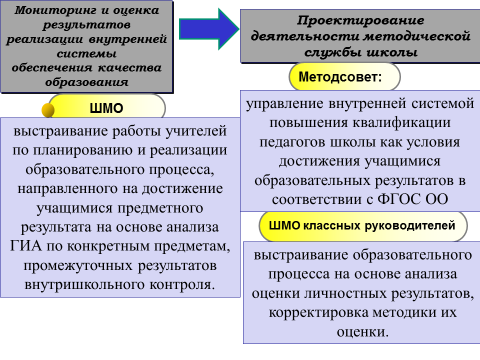 	Осуществляемая работа в рамках деятельности школьного ПМПк позволяет  консультировать родителей (законных представителей) учеников и учителей по вопросам преодоления трудностей в учении, направления на обследование специалистами  ПМПК для определения необходимых образовательных условий.Выстроенная в школе система профилактики через организованную деятельность Совета профилактики безнадзорности и правонарушений среди учащихся, формирования у них законопослушного поведения способствует получению всеми учащимися образования, в том числе, входящими в «группу риска», взаимодействию с их родителями (законными представителями), принятию администрацией школы управленческих решений по каждому ученику для нормализации сложившейся ситуации. Как результат, отмечается снижение числа учеников, состоящих на учете.	Таким образом, 	деятельность педагогов в созданных в школе мобильных проблемных группах «Поиск», «Преемственность», «Истоки» позволяют им быть активными участниками поиска решения выявленных проблем адаптации учащихся на этапе перехода с одного уровня образования на другой, выстраивания дифференцированной работы с учащимися разного уровня школьной успешности, работы с учащимися с высоким уровнем познавательной, творческой спортивной мотивации, с учащимися «группы риска». 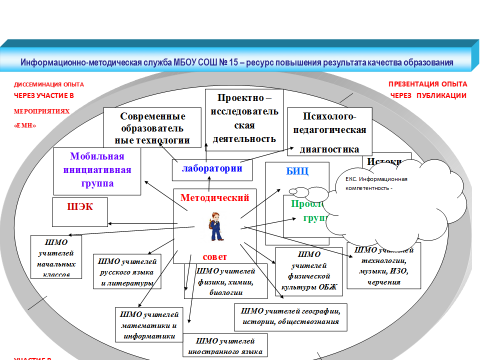 Таким образом, выстроенная в школе методическая работа через распределение функций и делегирование полномочий различным структурам образовательного учреждения в вопросах обеспечения и совершенствования качества образовательной деятельности с одной стороны позволяет решать приоритетную образовательную задачу: обеспечивать качество образования и повышать уровень образовательных результатов. С другой стороны, является инструментом для планирования деятельности педагогического коллектива школы по развитию условий образовательного процесса, достижения учащимися образовательного результата и его приращения. Конечно, по каждому из представленных направлений деятельности ОУ имеют место быть проблемы, которые выявляются в ходе административного мониторинга и оценки, что обеспечивает проектирование системы мер повышения результатов образования как динамичный процесс, нуждающийся в систематической своевременной корректировке.Раздел 12. Библиотечно-информационное обеспечение.В школе функционирует информационно-библиотечный центр. Библиотечный фонд школы составляет 39927 экземпляров, из них учебники – 33585 экземпляра, художественная литература – 6342 экземпляра. Количество экземпляров учебной и учебно-методической литературы из общего количества единиц хранения библиотечного фонда, состоящих на учете, в расчете на одного учащегося составляет 14 единиц. 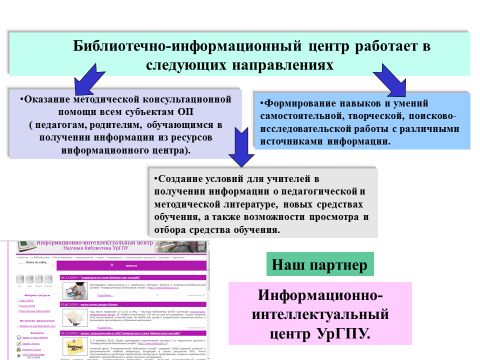 Различная информация для всех участников образовательного процесса размещена на стендах: Пресс – центр; Для Вас, родители; Спорт и мы; Я – гражданин; Уголок здоровья; Государственная итоговая аттестация и другие. В школе создано единое информационное пространство, работает сайт (http://www.школа15-динас.рф/). На сайте школы размещены документы, предусмотренные пунктом 4 статьи 32 Закона Российской Федерации «Об образовании», ежегодно публикуется Публичный отчет. Сайт обновляется еженедельно. Обеспечен свободный доступ к сети Интернет для обучающихся и работников, при условии фильтрации контента и использования лицензионного программного обеспечения. Кроме того, информационно - технические условия организации образовательного процесса обеспечивают стабильное функционирование и развитие образовательного учреждения. Информационно-техническое оснащение образовательного процесса в школе  соответствует целям и задачам обучения, обеспечивает функционирование общеобразовательного учреждения на достаточном уровне. Информационно-техническая база школы достаточна для осуществления образовательного процесса в соответствии с реализуемыми основными общеобразовательными программами. Раздел 13. Материально-техническая база.МАОУ СОШ № 15 имеет два типовых здания 1950 и 1963 годов постройки, оборудованных водопроводом, канализацией, системой отопления, видеонаблюдения, системой контроля управления доступом.В 2019 году был произведен капитальный ремонт кровли, фасадов зданий школы, санитарных узлов, заменены рамы на пластиковые, произведено освещение территории, устройство ограждения территории, обновлена система видеонаблюдения и произведено устройство системы контроля управления доступом.В настоящее время территория имеете ограждение. Общая площадь помещений, в которых осуществляется образовательная деятельность, в расчете на одного учащегося составляет: 7389 кв.м / 4,48 кв.м. Площадь, используемая в учебных целях, составляет 2551 кв.м. Общая площадь земельного участка школы составляет 39937 кв.м.Ежегодно силами младшего обслуживающего персонала осуществляется косметический ремонт полов, стен, потолков.Оборудованы 45 учебных кабинетов, в числе которых кабинеты физики и химии с лаборантскими (лабораторное оборудование специализированных кабинетов имеется в достатке); кабинет информатики с 29 ноутбуками, объединенными в локальную сеть. В целом оборудовано мультимедийным оборудованием 100% кабинетов (проекторами), из них в 31  кабинетах имеются интерактивные доски. В 2021 году приобретено 5  рабочих мест  учителя, включающих в себя : компьютер,  принтер.В школе имеется библиотечно - информационный центр, библиотека, которые имеют абонементную и читальную зоны с  компьютерами, позволяющими организовать свободный доступ учащихся и педагогов к информационным ресурсам, системе Интернет, к ресурсу Президентской библиотеки. В 2021 году  помещение БИЦ  оборудовано 28  ноутбуками и  1 принтером при поддержке Министерства Просвещения РФ  в рамках реализации  национального проекта «Образование»  цифровая среда. .Для занятий технологией имеются столярные и слесарные мастерские; 2 спортивных зала; оборудованная  спортивная  площадка. Площадь спортивных сооружений составляет 462 кв.м.Мастерские для занятий технологией оборудованы: фрезерным станком, 7 сверлильными станками, 13 токарными станками, 6 столярных верстаков, 1 деревообрабатывающий станок, комбинированным верстаком, слесарным верстаком, шлифовально-полировальным станком, 4 наборами столярных инструментов, 4 наборами резцов для токарного станка, ленточная пила, электролобзик, ручной лобзик, патроном кулачным токарным по дереву, торцевой пилой, станком тарельчато-ленточным, 5 наборами стамесок, набором для резьбы по дереву, ножницами, 15 тисками слесарными, 20 слесарными молотками, сверлильным станком, фрезами, точилами, 15 круглогубцами, 20 штангенциркулями, рашпилями, стуслом, рубанками, ножовками, наборами отверток, тонкогубцами, фуговальным станком, ножовками по дереву и т.п.                           Кабинеты имеют необходимое оборудование, дидактические и технические средства, учебно-вспомогательный материал и соответствуют всем требованиям для успешной реализации теоретической и практической частей основных общеобразовательных программ в соответствии с видом образовательного учреждения.  Учебный процесс оснащен в соответствии с современными требованиями.    МТБ ОУ включает в себя: 226 штук персональных компьютеров и ноутбуков, 23 планшета (на всех школьных компьютерах установлено лицензионное программное обеспечение), находящихся в локальной сети, имеющих доступ к Интернт.В целом в МАОУ СОШ № 15 62 мультимедийных проектора; 31 интерактивные доски, 30 принтеров, 1 сканер, 38 МФУ, 13 штук DVD проигрывателей, 8 веб-камер и 2 цифровых фотоаппарата; 33 телевизора; 7 мобильных классов, 2 магнитно-маркерных доски, 9 магнитофонов. Компьютерная техника используется многофункционально. Количество компьютеров в расчете на одного учащегося составляет 0,14 единиц.Приобретены и используются в учебном процессе множительная и копировальная техника, имеется радиоузел, оверхед-проекторы (7 единиц), видеокамер (1 штука), 6 музыкальных центров, 8 проигрывателей, 2 сервера, 16 устройств вывода информации учениками на интерактивную доску, лингафонный кабинет.В 2019 году в школе оборудован кабинет робототехники, где для организации занятий с детьми имеется 3D принтер, лазерно-режущий станок с ЧПУ, базовые робототехнические наборы (35 штук), ресурсные наборы к базовым (13 штук), комплекты полей соревнований (2 штуки), комплекты для инженерных соревнований (4 штуки), программное обеспечение для программирования, конструкторы по началам прикладной информатике и робототехнике (14 штук), конструкторы для изучения физики и технологии (15 штук), образовательные наборы Arduino (6 штук).Информационно-техническая база школы достаточна для осуществления образовательного процесса в соответствии с реализуемыми основными общеобразовательными программами.Пополнилась база кабинетов химии за счет наборов для подготовки учеников к ОГЭ, физики и астрономии – комплектами лабораторного оборудования по темам «Электрические цепи», «Свет-тень», «Звук и тон», «Тепловые явления», «Электричество и магнетизм», «Архимед», «Весовые измерения», «Механика», «Оптика», «Электромагнитное излучение» и др.; имеется телескоп, теллурий (модель Солнце-Луна-Земля), астропланетарий, интерактивный глобус, комплект портретов космонавтов, глобус звездного неба, космонавтика России, видеофильм по астрономии.Кабинет биологии оборудован наглядными пособиями. По математике и русскому языку имеются тематические таблицы, в кабинете имеются карты. В кабинете музыки имеются синтезаторы,  пианино, проигрыватели.Организована работа охранников ООО ЧОП «Защита» на основании муниципального договора, а в промежуточный этап перед централизованной закупкой - договора, действует система пожарной сигнализации и речевого оповещения, имеются пожарные краны. В 2019г. произведена полная замена пожарной сигнализации в здании школы по ул. Пушкина 1а и ремонт пожарной сигнализации в здании по ул. 50 лет СССР 11а. Работает «тревожная кнопка», имеется видеонаблюдения, система контроля управления доступом. В 2019 году было произведено устройство 27 камер видеонаблюдения в рекреациях здания школы по ул. 50 лет СССР 11а., установлена охранная сигнализация в 2х  зданиях школы.Разработаны планы эвакуации, инструкции по ГО и по действию сотрудников и учащихся в ЧС, имеются площадки для тренировочных упражнений по правилам дорожного движения («Перекресток»). Ежегодно проводятся учебные тренировки по эвакуации («День защиты детей»). Ежеквартально в школу приглашаются сотрудники ГИБДД и пожарные с беседами; С 1 по 5 класс каждый учащийся имеет маршрутный лист по безопасному движению от дома до школы.  Реализуется  программа по правилам дорожного движения и правилам пожарной безопасности (курс реализуется классными руководителями на классных часах с 1 по 11 классы). В рамках системы дополнительного образования созданы детские отряды: они проводят просветительскую работу по изучению правил дорожного движения и пожарной безопасности. Спортивные залы оборудованы необходимым инвентарем для проведения уроков и работы секций. В школе оборудована спортивная площадка для занятий на свежем воздухе. Среди оборудования имеется: бревно гимнастическое, конь гимнастический два гимнастических козла, 3 гимнастических мостика, 3 стойки для прыжков в высоту, два баскетбольных щита, 10 баскетбольных мячей, 2 теннисных стола, волейбольная сетка, 53 пары лыж с креплениями и палками, 10 мячей для метания и 2 щита, 30 гантелей, 2 каната для лазания, 1 штанга, 15 мячей, 10 скамей гимнастических, 10 матов гимнастических, 2 турника с брусьями, 8 баскетбольных сеток, стенка гимнастическая, 32 волейбольных мяча, скакалки.В 2022 году приобретено 50 пар лыж  для занятий.Для игры учеников во внеурочное время оборудована детская игровая площадка.В школе существует локальная сеть, которой объединены  кабинеты. Все они  подключены к глобальной сети Интернет. Кабинеты школы снабжены персональными компьютерами, ноутбуками, мультимедийными видеопроекторами, телевизорами, DVD, видеокамерами, цифровыми фотоаппаратами. Для обучения используется только лицензионное программное обеспечение.Для учащихся с ОВЗ, детей-инвалидов имеются пандусы, тактильные дорожки, оборудованы туалетные комнаты, специализированные места в учебном кабинете.В целях формирования и закрепления знаний и умений в области правил безопасного поведения имеются дидактические игры и пособия.Годовой бюджет МАОУ СОШ № 15 (местный, областной, внебюджет) используется по следующим основным направлениям: - выплата заработной плата работникам, - оплата коммунальных услуг, - обеспечение питания учащимся, организация питьевого режима,- приобретение оборудования и учебников, программного обеспечения, спортивного инвентаря, канцелярских товаров и бумаги,- оплата услуг связи и Интернет,- организация курсовой подготовки сотрудников,- выплаты за проезд учащихся,- оплата услуг, поставок, работ по соблюдению санитарных, противоэпидемических, гигиенических мер, дезинфекции помещений,- оплата услуг, поставок, работ по соблюдению норм пожарной безопасности,- оплата услуг, поставок, работ по соблюдению норм антитеррористической безопасности,- обеспечение горячего питания учащимся,- оплата услуг, поставок, работ по соблюдению норм охраны труда,- проведение ремонтных работ в помещениях школы.            За счет средств областного, местного бюджета и внебюджетных средств в 2022 году было приобретено, оплачено работ и услуг на 68673256,58 руб., 5900462,19 руб. и 2294575,86 руб. соответственно:Раздел 11. Результаты анализа показателей деятельности МАОУ СОШ № 15, подлежащей самообследованию.Показатели деятельности общеобразовательной организации, подлежащей самообследованию (утв. приказом Министерства образования и науки РФ от 10 декабря 2013 г. N 1324) по состоянию на декабрь 2021 годаРассмотренона Педагогическом советеМАОУ СОШ №15Протокол № 8от «16» марта 2023г.Утверждено приказомдиректораМАОУ СОШ № 15 Ю.В. КирилловойПриказ от 16.03.23 № 94/1                                                                    классывсего учащихсяиз нихиз нихуспевают науспевают науспевают науспевают науспевают науспевают науспевают науспевают нане успеваютвсегоне успеваютвсегоклассывсего учащихсяуспевают%"4 и 5""4 и 5"%%"5""5""5"%(кол-во)(кол-во)219719710010410453531313136,500322022010010310346461010104,500420320310097974747202020900Итого со 2 по 4 классы62062010030430449494343437005219219100636329%29%4442%006191191100454524%24%5553%00719819799494925%25%3331,5%118176176100313118%18%3332%001037371001717555551400Итого с 5 по 10 классы (кроме 9)8218209920520525252020201,411ВСЕГО по школе14411440995095093535838383611Уровни школьной мотивации2021-2022 учебный год2021-2022 учебный год2022-2023 учебный год2022-2023 учебный годУровни школьной мотивациичел.процентычел.проценты1 уровень дезадаптация84%2212%2 уровеньнизкий6336%4725%3 уровеньвнешний5432%6233%4 уровеньсредний3420%4423%5 уровеньвысокий128%137%КлассВсего обучающихсяКачество освоения метапредметных результатовКачество освоения метапредметных результатовКачество освоения метапредметных результатовКачество освоения метапредметных результатовКачество освоения метапредметных результатовКачество освоения метапредметных результатовКачество освоения метапредметных результатовКлассВсего обучающихсярегулятивныхрегулятивныхрегулятивныхрегулятивныхрегулятивныхрегулятивныхрегулятивныхКлассВсего обучающихсяБазовый уровеньБазовый уровеньПовышенный уровеньПовышенный уровеньНиже базового уровняНиже базового уровняКлассВсего обучающихсячел. %чел. %чел. %1 класс2191295980371042 класс1971236360301473 класс2201306078351264 класс203115568240645 класс20012864442228146 класс21814529343115 7 класс18211468271627168 класс16810979141015119 класс14898661393725КлассВсего обучающихсяпознавательныхпознавательныхпознавательныхпознавательныхпознавательныхпознавательныхпознавательныхКлассВсего обучающихсяБазовый уровеньБазовый уровеньПовышенный уровеньПовышенный уровеньНиже базового уровняНиже базового уровняКлассВсего обучающихсячел. %чел. %чел. %1 класс2191295980371042 класс197150754020753 класс2201295980371144 класс203112568040115 класс2009849763826136 класс21894431024722107 класс18211267311825158 класс1689770211520159 класс148835619134631КлассВсего обучающихсякоммуникативныхкоммуникативныхкоммуникативныхкоммуникативныхкоммуникативныхкоммуникативныхкоммуникативныхКлассВсего обучающихсяБазовый уровеньБазовый уровеньПовышенный уровеньПовышенный уровеньНиже базового уровняНиже базового уровняКлассВсего обучающихсячел. %чел. %чел. %1 класс2191295980371042 класс1971457335181793 класс2201346074341264 класс203115568038865 класс2009949633138196 класс21810448522362287 класс1828752442637228 класс16884612719,52719,59 класс148675713116846КлассВсего обучающихсяОценка личностных результатовОценка личностных результатовКлассВсего обучающихсяОценка личностных результатовОценка личностных результатовКлассВсего обучающихсяСоответствует стандартуСоответствует стандартуКлассВсего обучающихсячел.%1 класс219210952 класс197191963 класс22013974 класс203198975 класс200184926 класс21820694,57 класс182165988 класс168129939 класс14814497Содержание деятельностиРезультат Руководитель Общеинтеллектуальное- проведение  школьных предметных  олимпиад, участие в городских предметных олимпиадах;6 призовых местСаврулина О.Н.Неустроева Н.В.Закирова Р.И.Порываева Е.А.- участие в городском  конкурсе каллиграфии «Золотое перышко»3 призовых места   Саврулина О.Н.Шадрина О.П.Пульникова Ю.В.- участие  в городском конкурсе «Мир в радуге профессий»2Неустроева Н.В.Закирова Р.И.- конкурс художественного словадля учащихся начальной школы «Читалочка»1Отева С.В.- городская игра для младших школьников по английскому языку «LANGUAGE QUEST» (2-4классы)участникиБузенюк А.Н.Спортивно-оздоровительное- сдача нормативов ГТО 2 раза в год;- уроки  здоровья;- участие в спортивных  соревнованиях по лыжам, шахматам, дартсу, теннису;- дни здоровья;- экскурсии, походы;- День защиты детей в ЧС (апрель)Учителя физкультуры Общекультурное - ДТО «Веселый карандаш» (ИЗО)- вокальная  студия «Домисольки»- участие в школьных и городских  литературно-творческих  и  творческих выставках: «Мир профессий», «Пасха Красная», «Мой папа лучший, моя мама лучшая», - работа по привитию правил  школьника и культуры поведенияУчастие более  70%     обучающихсяСоциальное - социальная акция «Витамины на стол» (к Дню пожилого человека»)- акция «Старой бумаге – новую жизнь»;- акция милосердия «Делаем добро»(сбор кормов для приюта животных, сбор предметов первой необходимости для Дома ребенка);- акция  по изготовлению  кормушек для птиц;- акция «Звезда Победы»- акция «Открытка ветерану»Участие более 70% обучающихся 1 – 4 классов.Духовно-нравственное- часы нравственности;- уроки  доброты;- уроки мужества к  знаменательным датам календаря;-праздничная программа « Золотое сердце учителя»- праздник, посвященный  Дню матери;- чествование защитников Отечества и участников ВОВ;- фестиваль «Эх, путь дорожка фронтовая!»- участие в школьном проекте «Я волонтер. Волонтерами не рождаются, ими становятся»- участие в городской акции «Неделя добра» Калейдоскоп добрых дел Участие более 95 % обучающихся- участие  в городском конкурсе «Пасха Красная»2 победителяМихайлова Ю.М.Шадрина О.П., Медведева Н.Ю.- Ручейки добра5 участников Сертификаты за участиеМосквичева Е.А.20 областная  богословская  конференция в честь  святых  равноапостольных Кирилла и МефодияпобедительМихайлова Ю.М.№ п/пФ.И.О.автора(полностью),Образовательная организация,классНаименование конкурса, направленияФ.И.О.руководителя(полностью)Результат1.Понамаренко Ульяна Вячеславовна МАОУ СОШ № 15,10а классКонкурс историко-краеведческих исследовательских работ «Каменный пояс», конкурсное направление «Военная история»Дресвянина Галина ФедоровнаII  место2.Стулина Полина МаксимовнаМАОУ СОШ № 15,10б классКонкурс историко-краеведческих исследовательских работ «Каменный пояс» конкурсное направление «Юбилейное»Дресвянина Галина ФедоровнаI место (муниципальный этап), I  место (региональный этап)Обладатель Премии Губернатора Свердловской области№ п/пФ.И.О. участникаучастникаООКласс СекцияТемаФ.И.О. руководителя РезультатАлиева Олия Жамшедовна Лебедева Анастасия Сергеевна№ 159а«Гуманитарное», направление «Иностранные языки»«BIG TROUBLES OF MINOR PEOPLES»Калашникова Надежда МихайловнаI место (участие в РЭ НПК)Вохмякова Софья Андреевна № 1510а«Социокультурное», секция «культурология и искусствоведение»«Встреча с культурой Южной Кореи»Дресвянина Галина ФедоровнаУчастиеСтулина Полина Максимовна № 1510б«Гуманитарное», секция«Краеведение»«История динасового завода в лицах»Дресвянина Галина ФедоровнаУчастиеЧухарева Анастасия Ивановна№ 1510а«Социокультурное», секция «Декоративно-прикладное искусство»«Ловец снов»Рыбачук Наталья ВладимировнаУчастиеОвчинникова Варвара Алексеевна№ 159б «Социокультурное»секция «Современные технологии в социально-культурной сфере»«Акварельные краски»Батырева Людмила ВасильевнаIII местоЭгмонт Дарья,Ларионова Полина Константиновна№ 159а«Общественно-политическое», секция «Информационная безопасность»«Технология работы современных СМИ России с молодёжной аудиторией»Шарипова Елена ВитальевнаУчастиеЧернышева Алена Алексеевна№ 1511аНаправление «Общественно-политическое»секция «Патриотическое направление»«Да разве об этом расскажешь…»(блокада Ленинграда и её защитники)Дресвянина Галина ФедоровнаУчастиеМоисеева Ксения Андреевна№ 1510бНаправление «Социокультурное»секция «Экология»«Влияние на организм человека изменения погодных условий»Шаисламова Хания НурихановнаУчастиеШаламова Валерия Владимировна№ 159б«Социокультурное», секция «Декоративно-прикладное искусство»«Развивающая игра «Черепаха»Рыбачук Наталья ВладимировнаУчастиеУступалова Анастасия Владимировна № 159б«Социокультурное», секция «Декоративно-прикладное искусство»«Макет пекарни»Рыбачук Наталья ВладимировнаУчастиеИванченко Яна Александровна № 159б«Социокультурное», секция «Декоративно-прикладное искусство»«Мои дизайнерские решения»Рыбачук Наталья ВладимировнаУчастиеВоробьев Егор Валерьевич№ 158«Социокультурное», секция «Культура дома. Умный дом»«Теневой театр»Рыбачук Наталья ВладимировнаI местоХайдаров Ильяс Ленарович№ 158«Социокультурное», секция «Культура дома. Умный дом»«Часы в стиле хайтек»Рыбачук Наталья ВладимировнаIII местоГаланцева Екатерина Сергеевна№ 158«Социокультурное», секция «Декоративно-прикладное искусство»«Матрешки»Рыбачук Наталья ВладимировнаУчастиеБарыкина Кристина Дмитриевна№ 158«Социокультурное», секция «Декоративно-прикладное искусство»«Подушка «Сова»Рыбачук Наталья ВладимировнаУчастиеСаврулина Елизавета Игнатьевна № 158«Социокультурное», секция «ДПИ»«Развивающая книга»Рыбачук Наталья ВладимировнаIII местоОвсянников Сергей Ильич№ 158«Социокультурное», секция «Народные ремесла»«Боулинг»Рыбачук Наталья ВладимировнаУчастие№ п/пФ.И.О. учащегосяКлассФ.И.О. педагога, подготовившего учащегосяНазвание работыНаправлениеРезультат участияДудина Ксения Александровна11Калашникова Надежда Михайловна«The English language: benefits, disadvantages and recommendations for the study»Страноведение2Алиева Олия Жамшедовна, Лебедева Анастасия Сергеевна9Калашникова Надежда Михайловна«BIG TROUBLES OF MINOR PEOPLES»Страноведение1Лебедева Каролина Анатольевна11Шаисламова Хания Нурихановна«Пирсинг – мода и красота или опасность для здоровья?»Естественно-математическое (биология)лауреат ЗАОЧНОГО этапаТкаченко Мария Андреевна11Батырева Людмила Васильевна«Секреты баночки с кремом»Естественно-математическое(химия)лауреат ЗАОЧНОГО этапаТретьяков Дмитрий Алексеевич11Шварцман Евгения Александровна«Отражение культурно-социальных изменений в обществена архитектуре периода СССР»Обществоведение2Пулодова Амина Джамшедовна11Дресвянина Галина Фёдоровна«Сексуальная революция и проблема «эмансипации» женщиныв зарубежной и русской литературах»Языкознание (литература)участиеЧернышева Алена Алексеевна11Дресвянина Галина Фёдоровна«Войны священные страницы навеки в памяти людской»Музейно-краеведческое (краеведение)1Воробьев Егор Валерьевич8Рыбачук Наталья ВладимировнаСветильник «Теневой театр»Технологическое2Матецкий Матвей Андреевич6Рыбачук Наталья Владимировна«Светильник в эко стиле»Технологическое3Пестолов Глеб Владимирович9Рыбачук Наталья Владимировна«Книга – игра»Технологическое1Хайдаров Ильяс Ленарович8Рыбачук Наталья Владимировна«Часы в стиле хайтек»Технологическое3Котенко Светлана Павловна11Рыбачук Наталья Владимировна«Универсальный органайзер из подручных материалов»Творческое2Барыкина Кристина Дмитриевна8Рыбачук Наталья Владимировна«Подушка - «Сова»»ТворческоеУчастиеГаланцева Екатерина Сергеевна8Рыбачук Наталья Владимировна«Матрёшки»Творческое2Иванченко Яна Александровна9Рыбачук Наталья Владимировна«Книга – игра»Творческое1Комарова Арсения Игоревна7Рыбачук Наталья Владимировна«Вязаные игрушки-зверушки»Творческое2Малюгина Анастасия Львовна8Рыбачук Наталья Владимировна«Подушка-игрушка»Творческое3Саврулина Елизавета Игнатьевна8Рыбачук Наталья Владимировна«Развивающая книга»Творческое1Уступалова Анастасия Владимировна9Рыбачук Наталья Владимировна«Объёмная вышивка»ТворческоеУчастиеЧерний Юлия Алексеевна9Рыбачук Наталья Владимировна«Гусь-органайзер»ТворческоеУчастиеШаламова Валерия Владимировна9Рыбачук Наталья Владимировна«Развивающая игра-«Черепаха»»Творческое3Шангина Анастасия Олеговна8Рыбачук Наталья Владимировна«Игрушка-самоделка»Творческое3№ п/пФ.И. учащегосяКлассНоминацияРезультат участия(муниципальный этап)Результат участия(областной этап)Шангина Анастасия 8«Изделие с использованием ткани»III местоучастиеКомарова Арсения 7 «Изделие из природного материала»II местоIII местоБарыкина Кристина8«Изделие с использованием ткани»II местоучастиеОвсянников Сергей8«Народный промысел»ПобедительIII местоУступалова Анастасия9«Смешанная техника»III местоIII местоМатецкий Максим6«Лучшая работа по дереву»II местоучастиеГаланцева Екатерина8«Изделие с использованием ткани»II местоучастиеСаврулина Елизавета8«Изделие с использованием ткани»ПобедительIII местоШаламова Валерия9«Изделие с использованием ткани»III местоIII местоВоробьев Егор8«Смешанная техника»ПобедительIII местоИванченко Яна9«Изделие с использованием ткани»III местоучастиеХайдаров Ильяс8«Идея мастера»ПобедительучастиеМалюгина Анастасия 8«Изделие с использованием ткани»III местоСпециальная номинация «Уральская рукодельница»Черний Юлия 9«Изделие с использованием ткани»III местоСпециальная номинация «Уральская рукодельница»Пестолов Глеб 8«Лучшая работа по дереву»ПобедительучастиеКотенко Светлана11«Изделие из бумаги»II местоучастие№Ф.И. учащегосяКласс ПредметРезультатУчитель Велькина Анастасия9ГеографияпризёрСтроина Г.В.Степанов Ярослав9ГеографияпризёрСтроина Г.В.Миронова Яна10ГеографияпризёрСтроина Г.В.Велькина Анастасия9БиологияпризёрСагдатова Р.Р.Хрисафис София7ЛитературапобедительУхина О.Н.Ефремова Снежана7ЛитературапризёрУхина О.Н.Шакирова София7ЛитературапризёрУхина О.Н.Комарова Арсения7ЛитературапризёрУхина О.Н.Федотова Анастасия8ЛитературапобедительУхина О.Н.Малюгина Анастасия8ЛитературапобедительУхина О.Н.Воробьев Егор8ЛитературапризёрУхина О.Н.Дозморова Софья8ЛитературапризёрУхина О.Н.Михайлова Вероника8ЛитературапризёрУхина О.Н.Михалевич Анастасия9ЛитературапобедительГорбунова Н.А.Гидревич Дарья9ЛитературапризёрСеменова К.С.Юсупова Екатерина11ЛитературапризёрДресвянина Г.Ф.Комарова Арсения7ТехнологияпризёрРыбачук Н.В.Барыкина Кристина8ТехнологияпризёрРыбачук Н.В.Галанцева Екатерина8ТехнологияпризёрРыбачук Н.В.Саврулина Елизавета8ТехнологияпризёрРыбачук Н.В.Иванченко Яна9ТехнологияпризёрРыбачук Н.В.Уступалова Анастасия9ТехнологияпризёрРыбачук Н.В.Хайдаров Ильяс8ТехнологияпризёрРыбачук Н.В.Ярин Денис8ТехнологияпризёрРыбачук Н.В.Баев Александр9ТехнологияпризёрВахонина О.В.Пестолов Глеб9ТехнологияпобедительРыбачук Н.В.Неустроев Кирилл7ТехнологияпризёрВахонина О.В.Воробьев Егор8ТехнологияпобедительРыбачук Н.В.Велькина Анастасия9ОбществознаниепризёрЛазенкова К.Ю.Велькина Анастасия9ОБЖпобедительКрысов О.В.Саврулина Елизавета8ОБЖпризёрЗолотова Е.Н.Федотова Анастасия8ОБЖпризёрЗолотова Е.Н.Шангина Анастасия8ОБЖпобедительЗолотова Е.Н.Сергеева Виктория8ОБЖпризёрЗолотова Е.Н.Лебедева Каролина11ОБЖпобедительКрысов О.В.Сушенцов Владимир11ОБЖпобедительКрысов О.В.Гусев Сергей7Русский языкпризёрУхина О.Н.Фокина Лидия8Русский языкпризёрГорбунова Н.А.Федотова Анастасия8Русский языкпризёрУхина О.Н.Велькина Анастасия9Русский языкпризёрВарламова Е.Л.Гидревич Дарья9Русский языкпризёрСеменова К.С.Бабушкина Дарья9Русский языкпризёрСеменова К.С.Михалевич Анастасия9Русский языкпризёрГорбунова Н.А.Ахтарова Валерия7Физическая культурапризёрКорнева Т.Ф.Барыкина Кристина8Физическая культурапобедительЖакова М.Ю.Шакирова Алина8Физическая культурапобедительВоробьёв С.Н.Малюгина Анастасия8Физическая культурапризёрЖакова М.Ю.Михалевич Анастасия9Физическая культурапобедительЖакова М.Ю.Овчинникова Варвара9Физическая культурапризёрВоробьёв С.Н.Лейфер Арина10Физическая культурапобедительМосквин А.В.Чернышева Алена11Физическая культурапобедительМосквин А.В.Пулодова Амина11Физическая культурапобедительМосквин А.В.Артемьев Никита7Физическая культурапризёрКорнева Т.Ф.Шакиров Артем8Физическая культурапобедительЖакова М.Ю.Мухин Захар8Физическая культурапобедительЖакова М.Ю.Овсянников Сергей8Физическая культурапобедительЖакова М.Ю.Рогозин Леонид10Физическая культурапризёрМосквин А.В.Котенко Светлана11Французский языкпризёрКоломенцева Л.Л.Шаламова Валерия9ПравопризёрЛазенкова К.Ю.Басов Леонид7ФизикапризёрГаймалтдинов А.М.Лебедев Никита11ИсторияпризёрШварцман Е.А.Якупов Ян9Английский языкпризёрКалашникова Н.М.Михалевич Анастасия9Английский языкпобедительКалашникова Н.М.Чернышева Алена11Английский языкпобедительГусакова И.Е.Щербакова Арина3Русский язык (начальная школа)победительНеустроева Н.В.Ржанников Иван4Русский язык (начальная школа)призёрПорываева Е.А.Петрова Ксения4Русский язык (начальная школа)победительЗакирова Р.И.Поспелов Иван3Умники и умницыпобедительСаврулина О.Н.Политов Кирилл3Умники и умницыпобедительСаврулина О.Н.Политов Кирилл3Математика (начальная школа)призёрСаврулина О.Н.учебный предметкол-во участников экзаменаКоличество участников, получивших на экзамене кол-во (%)Количество участников, получивших на экзамене кол-во (%)Количество участников, получивших на экзамене кол-во (%)Количество участников, получивших на экзамене кол-во (%)учебный предметкол-во участников экзамена"2""3""4""5"математикаОГЭ       15821 (13,3%)104 (65,8%)28 (17,7%)5 (3,2%)математикаГВЭ        50 (0%)5 (100%)0 (0%)0 (0%)русский языкОГЭ        1586(3,8%)30(19%)74 (46,8%)48 (30,4%)русский языкГВЭ        50 (0%)4 (80%)1 (20%)0 (0%)английский языкОГЭ        140 (0%)2 (14,3%)8 (57,1%)4 (28,6%)обществознаниеОГЭ        11016 (14,5%)60(54,5%)32(29,1%)2 (1,8%)историяОГЭ        70 (0%)3 (42,9%)3 (42,9%)1 (14,2%)физикаОГЭ        30 (0%)0 (0%)3 (100%)0 (0%)географияОГЭ        590 (0%)18 (30,5%)24 (40,7%)17 (28,8%)информатика и ИКТОГЭ        598 (13,6%)38 (64,4%)13 (22%)0 (0%)литератураОГЭ       30 (0%)1 (33,3%)0 (0%)2 (66,7%)химияОГЭ        188 (44,4%)5 (27,8%)1 (5,6%)4 (22,2%)биологияОГЭ        410 (0%)32 (78%)8 (19,6%)1 (2,4%)1    Ларионова Полина Константиновна2Лебедева Анастасия Сергеевна3    Велькина Анастасия Фёдоровна 4    Михалевич Анастасия СергеевнаТаблица 2                                                                                                                                                                                                                                                                                                Таблица 3                                                                                                                          учебный предметклассучительКвалифи-кационная категориякол-во обучаю-щихсясредний тестовый балл (до пересда-чи)средний тестовый балл (после пересдачи)Количество участников, получивших на экзамене кол-во (%) (до пересдачи)Количество участников, получивших на экзамене кол-во (%) (до пересдачи)Количество участников, получивших на экзамене кол-во (%) (до пересдачи)Количество участников, получивших на экзамене кол-во (%) (до пересдачи)Количество участников, получивших на экзамене кол-во (%) (после пересдачи)Количество участников, получивших на экзамене кол-во (%) (после пересдачи)Количество участников, получивших на экзамене кол-во (%) (после пересдачи)Количество участников, получивших на экзамене кол-во (%) (после пересдачи)учебный предметклассучительКвалифи-кационная категориякол-во обучаю-щихсясредний тестовый балл (до пересда-чи)средний тестовый балл (после пересдачи)"2""3""4""5""2""3""4""5"Математикапо школе-11,8 (макс. 31)по школе-12,1Математика9аШарова В.Б..перваяОГЭ    251414,23 (12%)13 (52%)5 (20%)4 (16%)0 (0%)16 (64%)5 (20%)4 (16%)Математика9аШарова В.Б..перваяГВЭ      20 (0%)2 (100%)0 (0%)0 (0%)----Математика9бМузафарова В.Ш.перваяОГЭ    2811,612,34 (14,3%)18(64,3%)5 (17,8%)1 (3,6%)0 (0%)22 (78,6%)5 (17,8%)1 (3,6%)Математика9вШарова В.Б.перваяОГЭ    2512,512,51 (4%)17 (68%)6(24%)1 (4%)0 (0%)18 (72%)6(24%)1 (4%)Математика9вШарова В.Б.перваяГВЭ      10 (0%)0 (100%)0 (0%)0 (0%)----Математика9гШарова В.Б.перваяОГЭ    2411,511,62 (8,3%)18 (75%)4 (16,7%)0 (0%)0 (0%)20 (83,3%)4 (16,7%)0 (0%)Математика9гШарова В.Б.перваяГВЭ      10 (0%)0 (0%)0 (100%)0 (0%)----Математика9дМузафарова В.Ш.перваяОГЭ    2711,511,92 (7,4%)19 (70,4%)6 (22,2%)0 (0%)0 (0%)21(77,8%)6 (22,2%)0 (0%)Математика9дМузафарова В.Ш.перваяГВЭ      10 (0%)3 (100%)0 (0%)0 (0%)----Математика9еШарова В.Б.перваяОГЭ    289,910,38 (28,6%)18(64,3%)2 (7,1%)0 (0%)2 (7,1%)0 (0%)Русский языкпо школе-25,7(макс. 33)по школе-25,8Русский язык9аСеменова К.С.высшаяОГЭ  2526,726,91 (4%)5(20%)8 (32%)11(44%)0 (0%)6 (24%)8 (32%)11(44%)Русский язык9аСеменова К.С.высшаяГВЭ      20 (0%)0 (0%)2 (100%)0 (0%)----Русский язык9бВарламова Е.Л.перваяОГЭ    2825,926,31 (3,6%)5 (17,8%)15(53,6%)7(25%)0 (0%)6 (21,4%)15(53,6%)7(25%)Русский язык9вГорбунова Н.А.высшаяОГЭ    2525,624,81 (4%)4(16%)12 (48%)8 (32%)1 (4%)4(16%)12 (48%)8 (32%)Русский язык9вГорбунова Н.А.высшаяГВЭ      10 (0%)0 (0%)1 (100%)0 (0%)----Русский язык9гУхина О.Н.высшаяОГЭ    2428,528,50 (0%)1(4,2%)11(45,8%)12(50%)----Русский язык9гУхина О.Н.высшаяГВЭ      10 (0%)0 (0%)1 (100%)0 (0%)----Русский язык9дВарламова Е.Л.перваяОГЭ    2726,226,20 (0%)4(14,8%)15(55,6%)8(29,6%)----Русский язык9дВарламова Е.Л.перваяГВЭ      10 (0%)0 (0%)0 (0%)1 (100%)----Русский язык9еКустова Ю.И.перваяОГЭ    2821,822,13 (10,7%)10 (35,7%)13(46,5%)2 (7,1%)2 (7,1%)11 (39,3%)13(46,5%)2 (7,1%)учебный предметучительКвалифи-кационная категориякол-во обучающихсякол-во участников экзамена по данному предметусредний тестовый балл (до пересда-чи)средний тестовый балл (после пересдачи)Количество участников, получивших на экзамене кол-во (%) (до пересдачи)Количество участников, получивших на экзамене кол-во (%) (до пересдачи)Количество участников, получивших на экзамене кол-во (%) (до пересдачи)Количество участников, получивших на экзамене кол-во (%) (до пересдачи)Количество участников, получивших на экзамене кол-во (%) (после пересдачи)Количество участников, получивших на экзамене кол-во (%) (после пересдачи)Количество участников, получивших на экзамене кол-во (%) (после пересдачи)Количество участников, получивших на экзамене кол-во (%) (после пересдачи)учебный предметучительКвалифи-кационная категориякол-во обучающихсякол-во участников экзамена по данному предметусредний тестовый балл (до пересда-чи)средний тестовый балл (после пересдачи)"2""3""4""5""2""3""4""5"ФизикаРыбачук Н.В.высшая1623(1,8%)26 (макс. 45)260 (0%)0 (0%)3 (100%)0 (0%)----ХимияБатырева Л.В.высшая16218(11,1%)16,5(макс. 40)16,78 (44,4%)5 (27,8%)1 (5,6%)4 (22,2%)4 (22,2%)9 (50%)1 (5,6%)4 (22,2%)Информатика  Расулова А.С.первая16259(36,4%)7,9(макс. 19)8,18 (13,6%)38 (64,4%)13 (22%)0 (0%)2 (3,4%)44 (74,6%)13 (22%)0 (0%)БиологияСагдатова Р.Р.высшая16241(25,3%)23(макс. 45)230 (0%)32 (78%)8 (19,6%)1 (2,4%)----ИсторияШварцман Е.Авысшая1065(4,7%)22,2 (макс. 37)22,20 (0%)2 (40%)2 (40%)1 (20%)----ИсторияУшаков В.Г.первая562(3,6%)17,5 (макс. 37)17,50 (0%)1 (50%)1 (50%)0 (0%)----ГеографияСтроина Г.В.высшая16259(36,4%)21,5(макс. 31)21,50 (0%)18 (30,5%)24 (40,7%)17 (28,8%)----Английский языкКалашникова Н.М.высшая418(19,5%)56(макс. 68)560 (0%)0 (0%)4 (50%)4 (50%)----Английский языкБелова А.А.первая401(2,5%)55(макс. 68)550 (0%)0 (0%)1 (100%)0 (0%)----Английский языкДавлетьянова Р.А.первая391(2,6%)34(макс. 68)340 (0%)1 (100%)0 (0%)0 (0%)----Английский языкМичурова В.А.первая424(9,5%)46,3(макс. 68)46,30 (0%)1 (25%)3 (75%)0 (0%)----Обществозна-ниеЛазенкова К.Ю.первая162110(67,9%)19,8(макс. 37)20,616 (14,5%)60(54,5%)32(29,1%)2 (1,8%)3 (2,7%)73(66,4%)32(29,1%)2 (1,8%)ЛитератураСеменова К.С.высшая271(3,7%)42 (макс. 45)420 (0%)0 (0%)0 (0%)1 (100%)----ЛитератураВарламова Е.Л.первая281(3,6%)18 (макс. 45)180 (0%)1 (100%)0 (0%)0 (0%)----ЛитератураГорбунова Н.А.высшая261(3,8%)43 (макс. 45)430 (0%)0 (0%)0 (0%)1 (100%)----Таблица 2                                                                                                                                                                                                                                                                                                Таблица 4                                                                                                                          учебный предметклассучительКвалифи-кационная категориякол-во обучаю-щихся, сдававших ОГЭкол-во обучаю-щихся, не сдававших ОГЭподтвердивших годовую отметку получивших результат экзамена выше годовой отметкиполучивших результат экзамена ниже годовой отметкиучебный предметклассучительКвалифи-кационная категориякол-во обучаю-щихся, сдававших ОГЭкол-во обучаю-щихся, не сдававших ОГЭподтвердивших годовую отметку получивших результат экзамена выше годовой отметкиполучивших результат экзамена ниже годовой отметкиучебный предмет9аШарова В.Б.первая2502223учебный предмет9бМузафарова В.Ш.первая2802215учебный предмет9вШарова В.Б.первая2502302учебный предмет9гШарова В.Б.первая2402022учебный предмет9дМузафарова В.Ш.первая2702205учебный предмет9еШарова В.Б.первая2822402Русский язык9аСеменова К.С.высшая 25010150Русский язык9бВарламова Е.Л.первая28011116Русский язык9вГорбунова Н.А.высшая 2516180Русский язык9гУхина О.Н.высшая 2402220Русский язык9дВарламова Е.Л.первая27014121Русский язык9еКустова Ю.И.первая28212140Физика9Рыбачук Н.В.высшая30201Химия9Батырева Л.В.высшая184509Информатика  9Расулова А.С.первая59223133Биология9Сагдатова Р.Р.высшая41026312История9Шварцман Е.Авысшая50203История9Ушаков В.Г.первая20101География9Строина Г.В.высшая59037193Английский язык9Калашникова Н.М.высшая80503Английский язык9Белова А.А.первая10001Английский язык9Давлетьянова Р.А.первая10001Английский язык9Мичурова В.А.первая40103Обществозна-ние9Лазенкова К.Ю.первая110359345Литература9Семенова К.С.высшая10100Литература9Варламова Е.Л.первая10001Литература9Горбунова Н.А.высшая10100№ выпускникРусский языкРусский языкМатематика Математика Общество-знаниеОбщество-знаниеИсторияИсторияБиология Биология Английский язык Английский язык Химия Химия Литература Литература № выпускниктестовый баллотметкатестовый баллотметкатестовый баллотметкатестовый баллотметкатестовый баллотметкатестовый баллотметкатестовый баллотметкатестовый баллотметка1Ларионова Полина3152553043342Лебедева Анастасия2952353256153Велькина Анастасия 3252554154054Михалевич Анастасия295225615435№ п/пучебный предметфамилия и инициалы учителяквалификационная категориякол-во участников экзамена по данному предметусредний тестовый балл (из протокола) кол-во и %, получивших за экзамен 80 баллов и более кол-во и % не преодолевших минимальный порог  1математика (профильный уровень)Музафарова В.Ш.первая1055,10 (0%)1 (10%)2русский языкДресвянина Г.Ф.высшая28739 (32,1%)0 (0%)3обществознаниеШварцман Е.А.высшая21664 (19%)2 (9,5%)4история Шварцман Е.А.высшая4682 (50%)0 (0%)5физикаГаймалтдинов А.М.первая1420 (0%)0 (0%)6географияСтроина Г.В.высшая1610 (0%)0 (0%)7информатика и ИКТРасулова А.С.первая3480 (0%)1 (33,3%)8биологияШаисламова Х.Н.высшая4460 (0%)1 (25%)9химияБатырева Л. В.первая2560 (0%)0 (0%)10английский языкКалашникова Н.М.высшая5834 (80%)0 (0%)№ Фамилия, имя учащегосяРусский языкМатематика базоваяАнглийский языкОбщество-знание1Чернышева Алёна Алексеевна 87589962Котенко Светлана Павловна 8551Чернышева Алёна Алексеевна 2Котенко Светлана Павловна 3Ткаченко Мария Андреевна Сведения по категориям учебных заведений и числу выпускников, поступивших в данные ОУСведения по категориям учебных заведений и числу выпускников, поступивших в данные ОУСведения по категориям учебных заведений и числу выпускников, поступивших в данные ОУСведения по категориям учебных заведений и числу выпускников, поступивших в данные ОУСведения по категориям учебных заведений и числу выпускников, поступивших в данные ОУСведения по категориям учебных заведений и числу выпускников, поступивших в данные ОУСведения по категориям учебных заведений и числу выпускников, поступивших в данные ОУНаименование учебного заведения НПО и СПООбщее число продолжающих обучение по программам  СПОНа специальностиНа специальностиНа специальностиНа специальностиНаименование учебного заведения НПО и СПООбщее число продолжающих обучение по программам  СПОтехническиегуманитарныедругиеНаименование учебного заведения НПО и СПООбщее число продолжающих обучение по программам  СПОНаименование учебного заведения НПО и СПООбщее число продолжающих обучение по программам  СПО ГАПОУ СО "Первоуральский металлургический колледж"4723816ГАПОУ СО " Первоуральский политехникум"20416ГАПОУ СО "Екатеринбургский колледж транспортного строительства"22ГАПОУ СО "Ревдинский многопрофильный техникум"22ГАПОУ СО "Екатеринбургский экономико-технологический колледж"11ГАПОУ СО "Свердловский областной педагогический колледж"33ГБПОУ "Свердловский областной медицинский  колледж" (Ревдинский филиал ГБПОУ "СОМК55АНПОО  "Уральский промышленно-экономический техникум"11Колледж железнодорожного транспорта ФГБОУ  ВО УрГУПС 211ГАПОУ СО " Уральский радиотехнический колледж им. А.С. Попова"22ГБПОУ СО "Ревдинский педагогический колледж"33ГБПОУ СО "Екатеринбургский монтажный колледж"211ГАПОУ СО "Уральский железнодорожный техникум"22 ГАПОУ СО "Екатеринбургский торгово-экономический  техникум" 22 ГАПОУ СО "Уральский техникум автомобильного транспорта и сервиса"211ГАПОУ СО "Областной техникум дизайна и сервиса"22ФГБОУ ВО "Уральский государственный горный университет"321Екатеринбургский колледж физической культуры11НОЧУПОО "Колледж предпринимательства и социального управления11ГАПОУ СО «УГК им. И.И. Ползунова»22ГБПОУ Новосибирской области «Ордынский аграрный колледж»11ГБПОУ СО «Свердловский колледж искусств и культуры»11ГБОУ СО "Екатеринбургский колледж транспортного строительства"11ГАПОУ СО "Екатеринбургский автомобильно-дорожный колледж" (ГАПОУ СО "ЕАДК")11Всего учащихся  9-х классов кол-во обучающихся получивших аттестаты Процент (%)Остались на второй годиз них продолжают обучение в заочной формеПродолжают получать образованиев 10 классе  (всего)из них продолжают обучение в заочной формеПродолжают обучение по программам СПОПродолжают обучение по программам СПОПродолжают обучение по программам СПОПродолжают обучение по программам СПОПродолжают обучение по программам СПОПродолжают обучение по программам СПОКурсыТрудоустроеныОбучение за рубежомНе определилиськол-во выпускников 9-х классов воступивших в СПО в соотвествии с профилем предметов, выбранных для прохождения ГИАВсего учащихся  9-х классов кол-во обучающихся получивших аттестаты Процент (%)Остались на второй годиз них продолжают обучение в заочной формеПродолжают получать образованиев 10 классе  (всего)из них продолжают обучение в заочной формеПродолжают обучение по программам СПОПродолжают обучение по программам СПОПродолжают обучение по программам СПОПродолжают обучение по программам СПОПродолжают обучение по программам СПОПродолжают обучение по программам СПОКурсыТрудоустроеныОбучение за рубежомНе определилиськол-во выпускников 9-х классов воступивших в СПО в соотвествии с профилем предметов, выбранных для прохождения ГИАВсего учащихся  9-х классов кол-во обучающихся получивших аттестаты Процент (%)Остались на второй годиз них продолжают обучение в заочной формеПродолжают получать образованиев 10 классе  (всего)из них продолжают обучение в заочной формеВсегоПроцентИз нихИз нихИз нихИз нихКурсыТрудоустроеныОбучение за рубежомНе определилиськол-во выпускников 9-х классов воступивших в СПО в соотвествии с профилем предметов, выбранных для прохождения ГИАВсего учащихся  9-х классов кол-во обучающихся получивших аттестаты Процент (%)Остались на второй годиз них продолжают обучение в заочной формеПродолжают получать образованиев 10 классе  (всего)из них продолжают обучение в заочной формеВсего(%)ПМКполитехникумв  иные  СПО Свердловской областиСПО за пределами Свердловской области КурсыТрудоустроеныОбучение за рубежомНе определилиськол-во выпускников 9-х классов воступивших в СПО в соотвествии с профилем предметов, выбранных для прохождения ГИАВсего учащихся  9-х классов кол-во обучающихся получивших аттестаты Процент (%)Остались на второй годиз них продолжают обучение в заочной формеПродолжают получать образованиев 10 классе  (всего)из них продолжают обучение в заочной формеВсегоПМКполитехникумв  иные  СПО Свердловской областиСПО за пределами Свердловской области КурсыТрудоустроеныОбучение за рубежомНе определилиськол-во выпускников 9-х классов воступивших в СПО в соотвествии с профилем предметов, выбранных для прохождения ГИА16316310000540109674720412000041Число учащихся окончивших школуПродолжают получать образование (всего)Процент Продолжают обучение по программам высшего профессионального образованияПроцентПродолжают обучение по программам СПОПродолжают обучение по программам СПОПродолжают обучение по программам СПОПродолжают обучение по программам СПОПродолжают обучение по программам СПОКурсыТрудоустроеныОбучение за рубежомНе определились (%)Число учащихся окончивших школуПродолжают получать образование (всего)(%)Продолжают обучение по программам высшего профессионального образования(%)ВсегоПроцентИз нихИз нихИз нихКурсыТрудоустроеныОбучение за рубежомНе определились (%)Число учащихся окончивших школуПродолжают получать образование (всего)Продолжают обучение по программам высшего профессионального образованияВсего(%)Из нихИз нихИз нихКурсыТрудоустроеныОбучение за рубежомНе определились (%)Число учащихся окончивших школуПродолжают получать образование (всего)Продолжают обучение по программам высшего профессионального образованияВсегоПМКполитехникумДругие КурсыТрудоустроеныОбучение за рубежомНе определились (%)2825891761828107201Всего в ОО (общее число на конец учебного года)Всего в ОО (общее число на конец учебного года)Количество педагогических работников, аттестовавшихся в 2021 – 2022 учебном годуКоличество педагогических работников, аттестовавшихся в 2021 – 2022 учебном годуКоличество педагогических работников, аттестовавшихся в 2021 – 2022 учебном годуКоличество педагогических работников, аттестовавшихся в 2021 – 2022 учебном годуЧисленность Из  них аттестованныхВсегона высшую к.к.на первую к.к.на соответствие занимаемой должностиПедагогические работники806411290Стаж работы в должности руководителяКоличество руководителей Всего аттестованныхСоответствие требованиям Соответствие требованиям Соответствие требованиям Соответствие требованиям Стаж работы в должности руководителяКоличество руководителей Всего аттестованныхДоля, имеющих квалификацию, соответствующую требованиям к квалификации «руководитель»Наличие по направлениям подготовкиНаличие по направлениям подготовкиПотребность в курсовой подготовкепроф. образованиякурсовой (специальной)  подготовки 6-10 лет11*1,20%даданетДолжность руководителяСоответствие требованиямСоответствие требованиямСоответствие требованиямСоответствие требованиямДолжность руководителяНаличие квалификации, соответствующей требованиям к должности «руководитель», «заместитель руководителя»**Наличие образования по направлениям подготовки **Наличие образования по направлениям подготовки Потребность в курсовой подготовкеДолжность руководителяНаличие квалификации, соответствующей требованиям к должности «руководитель», «заместитель руководителя»профессионального образованиякурсовой (специальной)  подготовки, переподготовки15678директоримеетсяимеетсяимеетсянетзаместители директора по УР (3 человека)имеетсяимеетсяимеетсянетзаместитель директора по УВР (1 человек)имеетсяимеетсяимеетсянетзаместитель директора по ВР (1 человек)имеетсяимеетсяимеетсянетзаместитель директора по АХЧ (1 человек)имеетсяимеетсяимеетсянетКоличество педагогических работников, проходивших аттестацию  Количество/Доля педагогических работниковКоличество/Доля педагогических работниковКоличество/Доля педагогических работниковКоличество педагогических работников, проходивших аттестацию  подтвердивших заявленную квалификационную категорию (указать)повысивших квалификационную категорию (указать)не подтвердили заявленную квалификационную категорию1234118/73%
3/27%(б/к на 1КК)0/0%Количество молодых специалистов, прошедших аттестацию в 2021 – 2022 учебном году Указать численность и % аттестованных от общего количества педагогов в ОУ* Указать численность и % аттестованных от общего количества педагогов в ОУ* Указать численность и % аттестованных от общего количества педагогов в ОУ*Количество молодых специалистов, прошедших аттестацию в 2021 – 2022 учебном годусоответствие занимаемой должности1 ККВКК10/0%1/1,2%0/0%Общественные представителиКоличество/Доля общественных представителей, участвующих в аттестационных процедурах (кол-во/%) **Количество/Доля общественных представителей, участвующих в аттестационных процедурах (кол-во/%) **Количество/Доля общественных представителей, участвующих в аттестационных процедурах (кол-во/%) **Количество/Доля общественных представителей, участвующих в аттестационных процедурах (кол-во/%) **Количество/Доля общественных представителей, участвующих в аттестационных процедурах (кол-во/%) **Количество/Доля общественных представителей, участвующих в аттестационных процедурах (кол-во/%) **Количество/Доля общественных представителей, участвующих в аттестационных процедурах (кол-во/%) **Количество/Доля общественных представителей, участвующих в аттестационных процедурах (кол-во/%) **Общественные представителив составе РГ АК в ГО Первоуральскв составе РГ АК в ГО Первоуральскв составе РГ АК в ГО Первоуральскв составе РГ АК в ГО Первоуральскв составе  АКв составе  АКв составе  АКв составе  АКОбщественные представителипредседательзам. председателясекретарьчлен комиссиипредседательзам. председателясекретарьчлен  комиссии1234578910Работники образовательных учреждений1*(1,2%)4**(5%)04(5%)4***(5%)Родители Обучающиеся (воспитанники)Количествоаттестованных  работников в ООКоличество/ Доля работников, осуществляющих руководство   учебно-исследовательской деятельностью школьников (обучающихся , воспитанников) от общего количества аттестованных (%)Количество/ Доля работников, участвующих в опытно – экспериментальной деятельности, от общего количества аттестующихся (%)Количество/ Доля работников, предоставляющих собственный опыт педагогической общественности от общего количества аттестованных (%)Количество/Доля работников, принимавших  участие в профессиональных конкурсах, от общего количества аттестующихся (%)Количество/Доля работников, принимавших  участие в профессиональных конкурсах, от общего количества аттестующихся (%)Количество/Доля работников, принимавших  участие в профессиональных конкурсах, от общего количества аттестующихся (%)Количествоаттестованных  работников в ООКоличество/ Доля работников, осуществляющих руководство   учебно-исследовательской деятельностью школьников (обучающихся , воспитанников) от общего количества аттестованных (%)Количество/ Доля работников, участвующих в опытно – экспериментальной деятельности, от общего количества аттестующихся (%)Количество/ Доля работников, предоставляющих собственный опыт педагогической общественности от общего количества аттестованных (%)муниципального уровнярегиональногоуровняВсероссийского и международного уровней12345676420/31%11*/17%20/31%20/31%6/9%3/4,5%№ п/пФ.И.О., должность, квалификационная категорияНоминация выставкиНазвание методической продукцииРезультатУхина Оксана Николаевна, учитель (русский язык и литература), ВККПрикладная продукция«Памятки по литературе и русскому языку для работы с текстом для учащихся 5-9 классов»Призёр(III место)Коломенцева Лариса Львовна, учитель (иностранный язык), ВККБелова Анна Андреевна, учитель (иностранный язык), 1КК,Мичурова Валерия Александровна, учитель (иностранный язык), 1КК,Давлетьянова Регина Александровна, учитель (иностранный язык), 1ККПрикладная продукция«Сборник дидактических материалов для использования на уроках английского языка в начальной школе»УчастиеИванова Регина Михайловна, учитель (русский язык и литература), б/кУчебно-методическая продукция«Сборник орфографических правил «Зарифмованная орфография» для учащихся 5 – 6 классов»УчастиеБерсенева Надежда Анатольевна, учитель (история и обществознание), б/кУчебно-методическая продукцияМетодическая разработка урока истории в 6 классе«Политическая раздробленность на Руси»УчастиеНеустроева Наталья Владимировна, учитель (начальные классы), 1ККСаврулина Ольга Николаевна, учитель (начальные классы), 1ККПрикладная продукцияСборник игр на сплочение коллектива в начальной школе«Тимбилдинг – как средство создания комфортной образовательной и воспитательной среды в коллективе»УчастиеШиряева Елена Андреевна, учитель (начальные классы), 1КК Организационные и учебно-методические условия обучения детей с ограничениями здоровьяСборник контрольно-измерительных материалов по русскому языку для обучающихся 1-4 классов с ограниченными возможностями здоровья (задержка психического развития) УчастиеХаритонова Элла Акифовна, социальный педагог, ВККУчебно-методическая продукцияМетодическая разработка «Идущие вместе»(из опыта социального педагога по работе с учащимися «группы риска»)УчастиеНакрайникова Ирина Михайловна, педагог-организатор, б/кУчебно-методическая продукцияКонструкт классного часа «Соблюдая ПДД, не окажешься в беде!»УчастиеКириллова Юлия Викторовна, директор школыСеменова Кристина Сергеевна, заместитель директора по УР, Ошуркова Татьяна Михайловна, заместитель директора по ВР,Крохалева Римма Юрьевна, заместитель директора по УР,Еремина Юлия Михайловна, заместитель директора по УР,Бузенюк Анастасия Николаевна, заместитель директора по УВРУчебно-методическая продукцияПрограмма «Одаренные дети»УчастиеЗаработная плата сотрудников, включая по договорам ГПХ64384489,24Услуги связи, Интернет, программное обеспечение, sim карты с Интернет для учащихся, маршрутизаторы219217,80Курсы повышения квалификации61500,00Учебники, учебные пособия4026202,04Спортивный инвентарь160228,69Автоматизированные рабочие места учителей, ремонт и обслуживание оргтехники, интерактивные доски, ноутбуки, 1328245,00Канцелярские товары, бумага, классные журналы, бланки строгой отчетности69175,30Снегоуборочная машина40000,00Разработка проектно-сметной документации90000,00Коммунальные расходы, вывоз ТКО3706990,42Горячее питание учащихся5347106,58Проезд учащихся70306,00Оборудование для медицинских кабинетов89049,01Чистка кровли зданий школы91784,44Мероприятия по охране труда (медицинские осмотры сотрудников, санитарно-гигиеническое обучение, проведение специальной оценки условий труда)235014,18Организация питьевого режима учащихся213844,00Приобретение оборудования для школьных столовых (мармиты, жарочный шкаф, протирочная машина, холодильник)150994,49Обеспечение санитарно-гигиенических условий в помещениях и на территории зданий школы 254333,74Мероприятия по профилактике коронавирусной инфекции (заключительная дезинфекция, СИЗ, рециркуляторы)448904,92Хозяйственные, моющие товары, электротовары, лакокрасочные материалы258043,56Ремонт спортивного зала129726,00Обеспечение мер пожарной безопасности (обслуживание АПС, системы мониторинга, измерение сопротивления, огнезащита, покупка огнетушителей, знаков, самоспасателей и т.п.)252441,84Обеспечение мер антитеррористической безопасности (обслуживание видеонаблюдения, СКУД, тревожной кнопки, охранной сигнализации, пультовой охраны, физической охраны и т.п)840672,80N п/пПоказателиЕдиница измерения1.Образовательная деятельность1.1Общая численность учащихся1895 человек1.2Численность учащихся по образовательной программе начального общего образования846 человек1.3Численность учащихся по образовательной программе основного общего образования973 человек1.4Численность учащихся по образовательной программе среднего общего образования76 человек1.5Численность/удельный вес численности учащихся, успевающих на "4" и "5" по результатам промежуточной аттестации, в общей численности учащихся498 человек/39%1.6Средний балл государственной итоговой аттестации выпускников 9 класса по русскому языку25,8 баллов1.7Средний балл государственной итоговой аттестации выпускников 9 класса по математике12,1 балла1.8Средний балл единого государственного экзамена выпускников 11 класса по русскому языку73 балла1.9Средний балл единого государственного экзамена выпускников 11 класса по математике55 баллов  (профильный уровень)15,4 баллов (базовый уровень)1.10Численность/удельный вес численности выпускников 9 класса, получивших неудовлетворительные результаты на государственной итоговой аттестации по русскому языку, в общей численности выпускников 9 класса0/0%1.11Численность/удельный вес численности выпускников 9 класса, получивших неудовлетворительные результаты на государственной итоговой аттестации по математике, в общей численности выпускников 9 класса0/0%1.12Численность/удельный вес численности выпускников 11 класса, получивших результаты ниже установленного минимального количества баллов единого государственного экзамена по русскому языку, в общей численности выпускников 11 класса0 человек/0 %1.13Численность/удельный вес численности выпускников 11 класса, получивших результаты ниже установленного минимального количества баллов единого государственного экзамена по математике, в общей численности выпускников 11 класса0 человек/ 0%1.14Численность/удельный вес численности выпускников 9 класса, не получивших аттестаты об основном общем образовании, в общей численности выпускников 9 класса0/0%1.15Численность/удельный вес численности выпускников 11 класса, не получивших аттестаты о среднем общем образовании, в общей численности выпускников 11 класса0 человек/0 %1.16Численность/удельный вес численности выпускников 9 класса, получивших аттестаты об основном общем образовании с отличием, в общей численности выпускников 9 класса4 человека/ 2,5 %1.17Численность/удельный вес численности выпускников 11 класса, получивших аттестаты о среднем общем образовании с отличием, в общей численности выпускников 11 класса2 человека/ 7,1 %1.18Численность/удельный вес численности учащихся, принявших участие в различных олимпиадах, смотрах, конкурсах, в общей численности учащихся824 человека/45%1.19Численность/удельный вес численности учащихся-победителей и призеров олимпиад, смотров, конкурсов, в общей численности учащихся, в том числе:316 человек/17%1.19.1Регионального уровня13 человек/1%1.19.2Федерального уровня13 человек/1%1.19.3Международного уровня9 человек/0,7%1.20Численность/удельный вес численности учащихся, получающих образование с углубленным изучением отдельных учебных предметов, в общей численности учащихся0 человек/ 0%1.21Численность/удельный вес численности учащихся, получающих образование в рамках профильного обучения, в общей численности учащихся42 человека/ 2,2%1.22Численность/удельный вес численности обучающихся с применением дистанционных образовательных технологий, электронного обучения, в общей численности учащихся0 человек/ 0%1.23Численность/удельный вес численности учащихся в рамках сетевой формы реализации образовательных программ, в общей численности учащихся0 человек/ 0 %1.24Общая численность педагогических работников, в том числе:84 человека1.25Численность/удельный вес численности педагогических работников, имеющих высшее образование, в общей численности педагогических работников72 человека/86%1.26Численность/удельный вес численности педагогических работников, имеющих высшее образование педагогической направленности (профиля), в общей численности педагогических работников72 человека/86%1.27Численность/удельный вес численности педагогических работников, имеющих среднее профессиональное образование, в общей численности педагогических работников12 человек/ 14%1.28Численность/удельный вес численности педагогических работников, имеющих среднее профессиональное образование педагогической направленности (профиля), в общей численности педагогических работников12 человек/ 14%1.29Численность/удельный вес численности педагогических работников, которым по результатам аттестации присвоена квалификационная категория в общей численности педагогических работников, в том числе:71 человек/84,5%1.29.1Высшая18 человек/21%1.29.2Первая53 человека/63%1.30Численность/удельный вес численности педагогических работников в общей численности педагогических работников, педагогический стаж работы которых составляет:человек/%1.30.1До 5 лет16 человек/ 19%1.30.2Свыше 30 лет34 человека/ 40%1.31Численность/удельный вес численности педагогических работников в общей численности педагогических работников в возрасте до 30 лет15 человек/ 18%1.32Численность/удельный вес численности педагогических работников в общей численности педагогических работников в возрасте от 55 лет27 человек/32%1.33Численность/удельный вес численности педагогических и административно-хозяйственных работников, прошедших за последние 5 лет повышение квалификации/профессиональную переподготовку по профилю педагогической деятельности или иной осуществляемой в образовательной организации деятельности, в общей численности педагогических и административно-хозяйственных работников84 человека /100%1.34Численность/удельный вес численности педагогических и административно-хозяйственных работников, прошедших повышение квалификации по применению в образовательном процессе федеральных государственных образовательных стандартов в общей численности педагогических и административно-хозяйственных работников84 человека/100%2.Инфраструктура2.1Количество компьютеров в расчете на одного учащегося0,14 единиц2.2Количество экземпляров учебной и учебно-методической литературы из общего количества единиц хранения библиотечного фонда, состоящих на учете, в расчете на одного учащегося14 единиц2.3Наличие в образовательной организации системы электронного документооборотада2.4Наличие читального зала библиотеки, в том числе:да2.4.1С обеспечением возможности работы на стационарных компьютерах или использования переносных компьютеровда2.4.2С медиатекойда2.4.3Оснащенного средствами сканирования и распознавания текстовда2.4.4С выходом в Интернет с компьютеров, расположенных в помещении библиотекида2.4.5С контролируемой распечаткой бумажных материаловда2.5Численность/удельный вес численности учащихся, которым обеспечена возможность пользоваться широкополосным Интернетом (не менее 2 Мб/с), в общей численности учащихся1895 человек/ 100 %2.6Общая площадь помещений, в которых осуществляется образовательная деятельность, в расчете на одного учащегося7389 кв.м / 3,90 кв.м